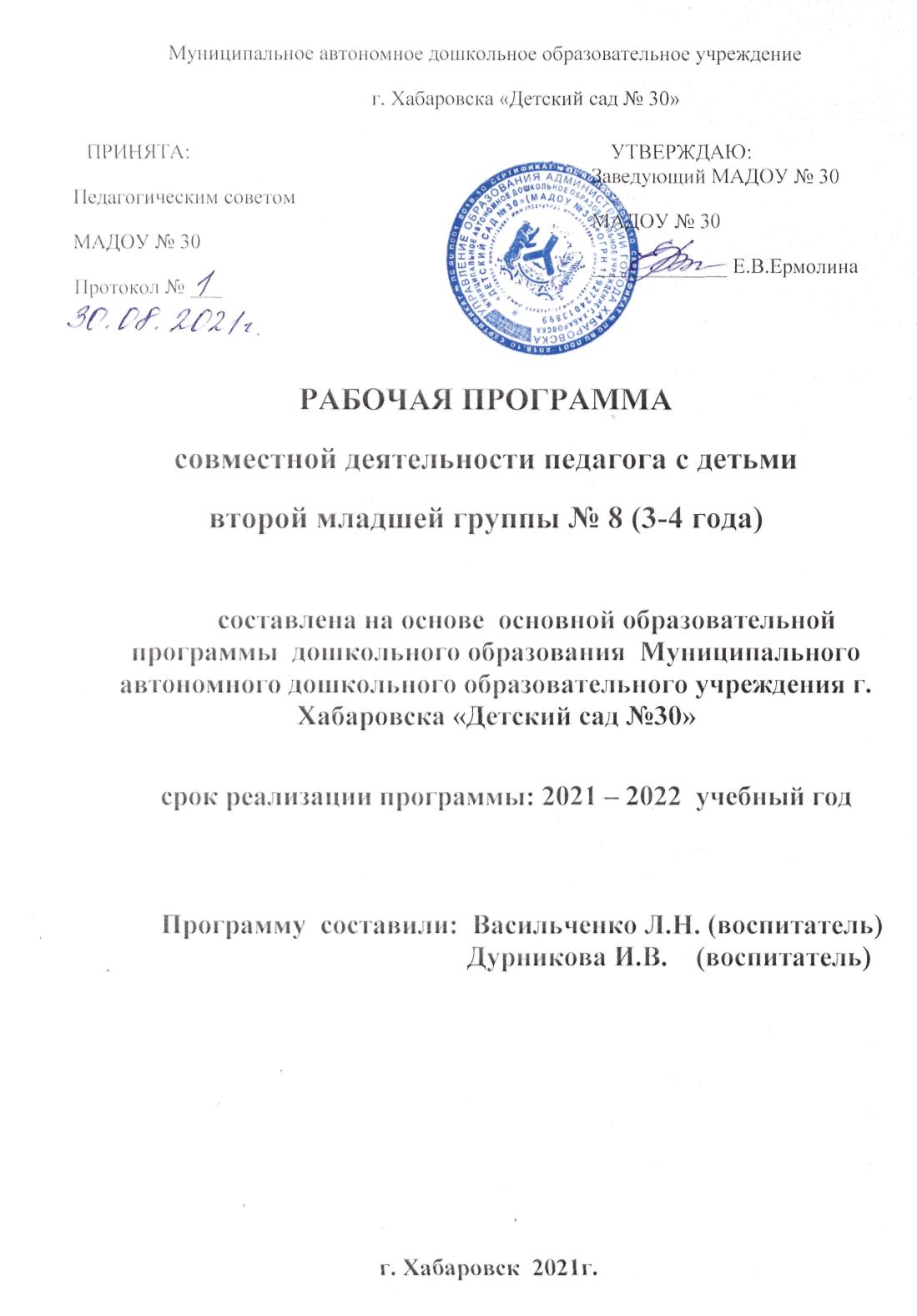 Содержание программыI   Целевой раздел1. Пояснительная запискаРабочая программа по развитию детей 8 группы разработана в соответствии с основной общеобразовательной программой дошкольного образования (далее - ООП ДО) Муниципального автономного дошкольного образовательного учреждения г. Хабаровска «Детский сад №30» (далее –МАДОУ №30), с учетом методического комплекса «Детство»: Примерной образовательной программы дошкольного образования Т.И.Бабаева, А.Г.Гогоберидзе, О.В.Солнцева и др. в соответствии с ФГОС ДО.Рабочая программа по развитию детей второй младшей группы обеспечивает разностороннее развитие детей в возрасте от 3 до 4 лет с учётом их возрастных и индивидуальных особенностей по основным направлениям - физическому, социально-коммуникативному, познавательному, речевому и художественно – эстетическому.Содержание Рабочей программы в соответствии с требованиями Стандарта включает три основных раздела – целевой, содержательный и организационный. Целевой раздел Рабочей программы  состоит из пояснительной записки, определяет ее цели и задачи, принципы и подходы к формированию Программы, значимые для разработки ООП ДО характеристики, планируемые результаты ее освоения в виде целевых ориентиров, внутренняя система оценки (развивающее оценивание) качества образовательной деятельности. Содержательный раздел Программы включает: - описание образовательной деятельности в соответствии с направлениями развития ребенка в пяти образовательных областях – социально-коммуникативной, познавательной, речевой, художественно-эстетической, физической;-  формы, способы, методы и средства реализации программы;– особенностей образовательной деятельности разных видов и культурных практик,– особенности взаимодействия педагога  с семьями дошкольников, - рабочая программа воспитания.Организационный раздел Программы описывает систему условий реализации образовательной деятельности, необходимых для достижения целей Рабочей программы, а также особенности организации образовательной деятельности.Дополнительный раздел Программы  включает краткую презентацию  Рабочей программы совместной деятельности педагога с детьми.Соотношение объемов  обязательной и формируемой учреждением  части Программы:  Обязательная  часть  Программы :  методический комплекс «Детство» Т.И. Бабаевой, составляет 60,95% Выбор методического комплекса  «Детство» обусловлен рядом причин: комплекс разработан на основе и в соответствии с ФГОС ДО; Программа обеспечивает разностороннее гармоничное развитие детей от рождения до семи лет с учетом их возрастных и индивидуальных особенностей по пяти образовательным областям: социально – коммуникативное развитие, познавательное развитие, речевое развитие, художественно – эстетическое развитие, физическое развитие.Часть, формируемая участниками образовательных отношений - 39,05%: парциальная программа «Программа обучения плаванию в детском саду» / Воронова Е.К. М: Детство - пресс, 2003  - 9,37%; парциальная программа «Ладушки» - И.М. Каплунова, И.А. Новоскольцева – 6,25%;    парциальная программа «Цветные ладошки»  – изобразительная деятельность в детском саду. – И.А. Лыкова. – М., 2007г – 17,18%. авторская программа « Маленькие Дальневосточники» - Л.А. Кондратьева, 2014. –  6,25%.) Данные парциальные программы направлены на расширение содержания  образовательных областей: «Физическое развитие», «Познавательное развитие», «Речевое развитие», «Художественно - эстетическое развитие» обязательной части Программы.  Приоритетным направлением деятельности МАДОУ  является «Физическое воспитание и формирование культуры здоровья».Реализуемая Рабочая программа строится на принципе личностно– развивающего и гуманистического характера взаимодействия взрослого с детьми.1.1 Перечень нормативных и нормативно-методических документовПри разработке Рабочей программы учитывались следующие нормативные документы:•	Федеральный закон от 29.12.2012 № 273-ФЗ «Об образовании в Российской Федерации»;•	Федеральный закон от 27.12.2019№515-ФЗ "О внесении изменений в статьи 67 и 98 Федерального закона "Об образовании в Российской Федерации" в части формирования и ведения информационных систем доступности дошкольного образования";•	Федеральный закон от 31 июля 2020 г. N 304-ФЗ "О внесении изменений в Федеральный закон "Об образовании в Российской Федерации" по вопросам воспитания обучающихся»;•	ФГОС ДО (Утвержден приказом Министерства образования и науки Российской Федерации от 17 октября 2013 г. № 1155);•	Министерство образования и науки РФ от 28.02.2014г. № 08-249 Комментарии к ФГОС дошкольного образования;•	Стратегия развития воспитания в Российской Федерации на период до 2025 года (утверждена распоряжением Правительства Российской Федерации от 29 мая 2015 г.N996-р);•	Приказ Министерства образования и науки РФ от 30.08.2013г. № 1014 «Об утверждении порядка организации и осуществления образовательной деятельности по основным общеобразовательным программам – образовательным программам дошкольного образования» ;•	Приказ Министерства просвещения Российской Федерации от 21.01.2019 г. № 32 "О внесении изменений в Порядок организации и осуществления образовательной деятельности по основным общеобразовательным программам - образовательным программам дошкольного образования, утвержденный приказом Министерства образования и науки Российской Федерации от 30 августа 2013 г. № 1014";•	Приказ Министерства просвещения РФ от 31 июля 2020 г. N 373 "Об утверждении Порядка организации и осуществления образовательной деятельности по основным общеобразовательным программам – образовательным программам дошкольного образования";•	Приказ Минпросвещения России от 09.11.2018 N 196 «Об утверждении Порядка организации и осуществления образовательной деятельности по дополнительным общеобразовательным программам» (Зарегистрировано в Минюсте России 29.11.2018 N 52831);•	Письмо Департамента государственной политики в сфере общего образования Министерства образования и науки РФ от 05.08.2013г. № 08-1049 «Об организации различных форм присмотра и ухода за детьми с целью реализации права на доступное дошкольное образование»;•	Приказ Министерства просвещения РФ от 15 мая 2020 г. N 236 "Об утверждении Порядка приема на обучение по образовательным программам дошкольного образования";•	«Санитарно-эпидемиологические требования к организациям воспитания и обучения, отдыха и оздоровления детей и молодежи» СП 2.4.3648-20  от 01.01.2021 г.;•	«Гигиенические нормативы и требования к обеспечению безопасности и (или) безвредности для человека факторов среды обитания» СанПиН 1.2.3685-21  от 01.03.2021 г.;•	Постановление главного санитарного врача РФ от 30.06.2020  № 16 Об утверждении санитарно-эпидемиологических правил СП 3.1/2.4. 3598-20 «Санитарно-эпидемиологические требования к устройству, содержанию и организации работы образовательных организаций и других объектов социальной инфраструктуры для детей и молодежи в условиях распространения новой коронавирусной инфекции (COVID-19);•	Методические рекомендации МР 3.1/2.4.0178/1-20 «Рекомендации по организации работы образовательных организаций в условиях сохранения рисков распространения COVID – 19»;•	Письмом Минобрнауки России «О коррекционном и инклюзивном образовании детей» от 07.06.2013г. № ИР-535/07 .Локальные акты:•	Устав МАДОУ № 30; • Положение о совете родителей (законных представителей) МАДО№ 30;•	Положение о педагогическом совете МДОУ детского сада № 30;•	Положение о нормах профессиональной этики педагогических работников;•	Положение о языках образования в учреждении;•	Порядок бесплатного пользования педагогическими работниками образовательными и методическими услугами учреждения;•	Порядок пользования обучающимися лечебно – оздоровительной инфраструктурой, объектами культуры и объектами спорта учреждения;•	Правила приема детей в учреждение;•	Порядок оформления возникновения, приостановления и прекращения отношений между учреждением и обучающимися и (или) родителями (законными представителями) обучающихся;•	Порядок и основания отчисления обучающихся;•	Режим занятий обучающихся в учреждении;•	Положение о психолого – медико - педагогическом консилиуме;•	Положение об оказании логопедической помощи детям .1.2 Цели и задачи реализации Рабочей программы Цель: развитие личности детей дошкольного возраста в различных видах общения и  деятельности с учетом их возрастных, индивидуальных, психологических  и физиологических особенностей.Задачи : сохранение и укрепление физического и психического здоровья детей, формирование ценности здорового образа жизниобеспечение равных возможностей для полноценного развития каждого ребенка в период дошкольного детства независимо от места жительства, пола, нации, языка, социального статуса, психофизиологических и других особенностей (в том числе ограниченных возможностей здоровья); развитие физических, интеллектуальных, нравственных, эстетических, творческих способностей детей, их стремление к саморазвитию;поддержка и развитие детской инициативности и самостоятельности в познавательной, коммуникативной и творческой деятельности;формирование общей культуры воспитанников, прежде всего культуры доброжелательных и уважительных отношений между людьми;создание благоприятных условий развития детей в соответствии с их возрастными и индивидуальными особенностями и склонностями, развитие способностей и творческого потенциала каждого ребенка как субъекта отношений с самим собой, другими детьми, взрослыми и миром; обеспечение вариативности и разнообразия содержания программ и организационных форм  дошкольного  образования,  возможности  формирования  программ  различной направленности с учетом образовательных потребностей и способностей детей;формирование социокультурной среды, соответствующей возрастным, индивидуальным, психологическим и физиологическим особенностям детей.формирование предпосылок учебной деятельности (у детей старшего дошкольного возраста), необходимых и достаточных для успешного решения ими задач начального общего образования; - вариативность использования образовательного материала, позволяющая развивать творчество в соответствии с интересами и наклонностями каждого ребенка;обеспечение психолого-педагогической поддержки семьи и повышение компетентности родителей (законных представителей) в вопросах развития и образования, охраны и укрепления здоровья детей;1.3  Принципы и подходы к формированию Рабочей программыВ соответствии с ФГОС ДО при разработке Рабочей программы нами учитывались принципы, научные основы и базовые идеи программы, определенные методическим комплексом «Детство». Основными принципами, положенными в основу Рабочей программы, являются:       1. принцип полноценного проживания ребенком всех этапов детства, обогащение детского развития;2. принцип построения образовательной деятельности на основе индивидуальных особенностей каждого ребенка, при котором ребенок становится субъектом дошкольного образования;3.  принцип содействия и сотрудничества детей и взрослых;4. принцип поддержки инициативы детей в различных видах деятельности;5. принцип сотрудничества с семьей;6. принцип приобщения детей к социокультурным нормам;7. принцип формирования познавательных интересов детей и действий детей в различных видах деятельности;8. принцип учета этнокультурной ситуации развития детей.Научные основы и базовые идеи программы «Детство»:- идея о развитии ребенка,  как субъекта детской деятельности;- идея о феноменологии современного дошкольного детства;- идея о целостности развития ребен6ка, как совокупности условий, ситуации выбора, стимулирующих развитие детской субъективности и ее проявлений - инициативы, творчества, интересов, самостоятельной деятельности.Подходы к формированию Рабочей программы: системный подход;личностно-ориентированный подход;деятельностный подход; индивидуальный подход; аксиологический (ценностный) подход;компетентностный подход;культурологический подход;осуществление комплексного (клинико-физиологический, психолого-педагогический) подхода к диагностике и коррекционной помощи детям с ОВЗ. осуществление дифференцированного подхода к детям в зависимости от их психического состояния и способов ориентации в познании окружающего мира, включая применение специальных форм и методов работы с детьми, оригинальных наглядных пособий, наполняемости групп и методики индивидуально-подгруппового обучения. 1.4  Значимые для разработки и реализации   Рабочей программы характеристики, в том числе  характеристики особенностей развития детей раннего (или дошкольного) возрастаМАДОУ №30 работает в условиях полного рабочего дня (12 часового пребывания). Группы функционируют в режиме 5-дневной рабочей недели, длительность рабочего дня 12 часов: с 7.30 до 19.30. Выходные дни - суббота, воскресенье  и праздничные дни.Рабочая программа  разработана на основе  изучения контингента родителей (особенностей семей, социального состава семей, их образовательный и  возрастной уровень) с учетом их социального заказа,  как активных участников педагогического процесса и определяет содержание и организацию образовательного процесса для детей младшего дошкольного возраста (3-4 года) с учетом их возрастных и индивидуальных особенностей. Особенности осуществления образовательного процесса.1.4.1  Характеристика контингента воспитанников, особенности семей воспитанников.Индивидуальные особенности детей группы.Социальный статус родителей   второй  младшей группы № 8Социальными заказчиками деятельности являются, в первую очередь, родители воспитанников. Поэтому педагоги группы создают доброжелательную, психологически комфортную  атмосферу, в основе которой лежит определенная система взаимодействия  с родителями, взаимопонимание и сотрудничество.1.4.2  Характеристики особенностей развития детей раннего  возрастаСодержание Рабочей программы учитывает также особенности современных детей: гиперактивность, любознательность, повышенную потребность к восприятию информации, современную социокультурную ситуацию развития ребенка, с учетом которой мы формировали свою Программу.Большей открытости мира и доступности его познания для ребенка, больше источников информации (телевидение, интернет, большое количество игр и игрушек) агрессивность доступной для ребенка информации.Культурной неустойчивости окружающего мира, смешения культур в совокупности с многоязычностью, разность, а иногда противоречивость предлагаемых разными культурами образцов поведения и образцов отношения к окружающему миру.Сложности окружающей среды с технологической точки зрения, нарушение устоявшейся традиционной схемы передачи знаний и опыта от взрослых детям, формирование уже на этапе дошкольного детства универсальных, комплексных качеств личности ребенка.Быстрой изменяемости окружающего мира – новая методология познания мира, овладение ребенком комплексом знаний  – отбор содержания дошкольного образования, усиление роли взрослого в защите ребенка от негативного воздействия излишних источников познания.Агрессивности окружающей среды и ограниченности механизмов приспособляемости человеческого организма к быстро изменяющимся условиям, наличия многочисленных вредных для здоровья факторов, негативное влияние  на здоровье детей – как физическое, так и психическое, возрастание роли инклюзивного образования, влияние на формирование у детей норм поведения, исключающих пренебрежительное отношение к детям с ограниченными возможностями здоровья.1.5   Планируемые результаты освоения ООП ДО. Целевые ориентиры в дошкольном возрасте.В соответствии с ФГОС ДО специфика дошкольного детства и системные особенности дошкольного образования делают неправомерными требования от ребенка дошкольного возраста конкретных образовательных достижений. Поэтому результаты освоения ООП ДО представлены в виде целевых ориентиров дошкольного образования и представляют собой возрастные характеристики возможных достижений ребенка к концу дошкольного образования. Реализация образовательных целей и задач ООП ДО направлена на достижение целевых ориентиров дошкольного образования, которые описаны как основные характеристики развития ребенка. Основные характеристики развития ребенка представлены в виде изложения возможных достижений воспитанников на разных возрастных этапах дошкольного детства. Целевые ориентиры в дошкольном возрастеК четырем годамСтепень реального развития этих характеристик и способности ребенка их проявлять к моменту перехода на следующий уровень образования могут существенно варьировать у разных детей в силу различий в условиях жизни и индивидуальных особенностей развития конкретного ребенка. Рабочая программа строится на основе общих закономерностей развития личности детей дошкольного возраста, с учетом сензитивных периодов в развитии.При соблюдении требований к условиям реализации ООП ДО настоящие целевые ориентиры предполагают формирование у детей дошкольного возраста предпосылок к учебной деятельности на этапе завершения ими дошкольного образования.ООП ДО не предусматривается оценивание качества образовательной деятельности Организации на основе достижения детьми планируемых результатов освоения Программы.Целевые ориентиры, представленные в Программе:- не подлежат непосредственной оценке;- не являются непосредственным основанием оценки как итогового, так и промежуточного уровня развития детей;- не являются основанием для их формального сравнения с реальными достижениями детей;- не являются основой объективной оценки соответствия установленным требованиям образовательной деятельности и подготовки детей;- не являются непосредственным основанием при оценке качества образования.1.6 Система мониторинга динамики развития детей, динамики их образовательных достижений.Согласно п. 3.2.3 Стандарта, при реализации образовательной программы дошкольного образования в ДОО может проводиться оценка индивидуального развития детей дошкольного возраста в рамках педагогической диагностики (мониторинга).Педагогическая диагностика - это механизм, позволяющий выявить индивидуальные особенности и перспективы развития ребенка.Цель диагностики: изучение ребенка дошкольного возраста для познания его индивидуальности и оценки его развития как субъекта познания, общения и деятельности.Структура педагогической дигностики:Первый этап — проектировочный. Определение целей и методов диагностики.Второй этап — практический. Проведение диагностики. Определение ответственных, обозначения времени и длительности, способов фиксации.Третий этап — аналитический. Анализ полученных фактов.Четвертый этап — интерпретация данных. Этот основной путь понимания ребенка и прогнозирования перспектив его развития.Пятый этап — целеобразовательный. Предполагает определение актуальных образовательных задач для каждого ребенка и для группы в целом.Диагностика проводится 2 раза в год: в начале и в конце года.Педагогическая диагностика достижений ребенка по программе «Детство»  направлена на изучение:- деятельностных умений ребенка;- интересов, предпочтений, склонностей ребенка;- личностных особенностей ребенка;- поведенческих проявлений ребенка;- особенностей взаимодействия ребенка со сверстниками;- особенностей взаимодействия ребенка со взрослыми.Диагностику по программе «Детство» рекомендовано проводить по пособию Верещагиной Н. В. «Диагностика педагогического процесса».Пособие  содержит структурированный в таблицы диагностический материал, направленный на оценку качества педагогического процесса . Данные таблицы проведения педагогической диагностики разработаны в соответствии с образовательными областями: познавательное развитие, речевое развитие, художественно – эстетическое развитие, социально-коммуникативное развитие, физическое развитие и с учётом ФГОС ДО и индивидуального подхода к воспитанникам.Технология работы с таблицами проста и включает 2 этапа:1) Напротив каждой фамилии и имени каждого ребенка проставляются баллы от 1 до 5. 1 балл – ребенок не может выполнять все параметры оценки, помощь                                       взрослого не принимает; 2 балла – ребенок с помощью взрослого выполняет некоторые параметры                                        оценки; 3 балла – ребенок выполняет все параметры оценки с частичной помощью                                        Взрослого;4 балла – ребенок выполняет самостоятельно  и с частичной помощью                                        взрослого все параметры оценки;5 баллов – ребенок выполняет все параметры оценки самостоятельно. Затем считается итоговый показатель по каждому ребенку.2) Когда все дети прошли диагностику подсчитывается итоговый показатель по группе.Такая система мониторинга позволяет оперативно находить неточности в построении педагогического процесса в группе и выделить детей с проблемами развития.Основные диагностические методы:Наблюдение;Проблемная (диагностическая ситуация);Беседа.Анализ продуктов детской деятельности.Формы проведения педагогической диагностики:Индивидуальная;ПодгрупповаяГрупповая.II Содержательный раздел2.1 Содержание психолого-педагогической работы  по освоению образовательных областей с учетом содержания парциальных программЦелостность педагогического процесса  МАДОУ№30 обеспечивается реализацией примерной образовательной программой дошкольного образования «Детство» под научной редакцией Т.И.Бабаевой, А.Г.Гогоберидзе, О.В. Солнцевой.Содержание психолого-педагогической работы с детьми 3 – 4 года дается по  образовательным  областям:  «Социально-коммуникативное  развитие», «Познавательное развитие», «Речевое развитие», «Художественно-эстетическое развитие», «Физическое развитие». Содержание работы ориентировано на разностороннее развитие дошкольников с учетом их возрастных и индивидуальных особенностей. 
Задачи психолого-педагогической работы по формированию физических, интеллектуальных и личностных качеств детей решаются интегрировано в ходе освоения всех образовательных областей наряду с задачами, отражающими специфику каждой образовательной области, с обязательным психологическим сопровождением. При этом решение программных образовательных задач предусматривается не только в рамках непрерывной образовательной деятельности, но и в ходе режимных моментов — как в совместной деятельности взрослого и детей, так и в самостоятельной деятельности дошкольников.Образовательная область «Социально-коммуникативное развитие»Содержание образовательной работы направлено на:усвоение норм и ценностей, принятых в обществе, включая моральные и нравственные ценностиразвитие общения и взаимодействия ребёнка с взрослыми и сверстниками; становление самостоятельности, целенаправленности и саморегуляции собственных действий; развитие социального и эмоционального интеллекта, эмоциональной отзывчивости, сопереживания, формирование готовности к совместной деятельности со сверстниками, формирование уважительного отношения и чувства принадлежности к своей семье и к сообществу детей и взрослых в Организации; формирование позитивных установок к различным видам труда и творчества; формирование основ безопасного поведения в быту, социуме, природе.Результаты образовательной деятельности.Образовательная область  «Познавательное развитие»Содержание образовательной работы направлено наразвитие интересов детей, любознательности и познавательной мотивации; формирование познавательных действий, становление сознания; развитие воображения и творческой активности; формирование первичных представлений о себе, других людях, объектах окружающего мира, о свойствах и отношениях объектов окружающего мира (форме, цвете, размере, материале, звучании, ритме, темпе, количестве, числе, части и целом, пространстве и времени, движении и покое, причинах и следствиях и др.), о малой родине и Отечестве, представлений о социокультурных ценностях нашего народа, об отечественных традициях и праздниках, о планете Земля как общем доме людей, об особенностях ее природы, многообразии стран и народов мира.Результаты образовательной деятельностиОбразовательная область «Речевое развитие»Содержание образовательной работы направлено на:владение речью как средством общения и культуры; обогащение активного словаря; развитие связной, грамматически правильной диалогической и монологической речи; развитие речевого творчества; развитие звуковой и интонационной культуры речи, фонематического слуха; знакомство с книжной культурой, детской литературой, понимание на слух текстов различных жанров детской литературы; формирование звуковой аналитико-синтетической активности как предпосылки обучения грамоте.Результаты образовательной деятельностиОбразовательная область «Художественно-эстетическое развитие»Содержание образовательной работы направлено на:развитие предпосылок ценностно-смыслового восприятия и понимания произведений искусства (словесного, музыкального, изобразительного), мира природы; становление эстетического отношения к окружающему миру; формирование элементарных представлений о видах искусства; восприятие музыки, художественной литературы, фольклора; стимулирование сопереживания персонажам художественных произведений; реализацию самостоятельной творческой деятельности детей (изобразительной, конструктивно-модельной, музыкальной и др.).Результаты образовательной деятельностиОбразовательная область «Физическое развитие»Содержание образовательной работы направлено наприобретение опыта в следующих видах деятельности детей: двигательной, в том числе связанной с выполнением упражнений, направленных на развитие таких физических качеств, как координация и гибкость; способствующих правильному формированию опорно-двигательной системы организма, развитию равновесия, координации движения, крупной и мелкой моторики обеих рук, а также с правильным, не наносящем ущерба организму, выполнением основных движений (ходьба, бег, мягкие прыжки, повороты в обе стороны), формирование начальных представлений о некоторых видах спорта, овладение подвижными играми с правилами; становление целенаправленности и саморегуляции в двигательной сфере; становление ценностей здорового образа жизни, овладение его элементарными нормами и правилами (в питании, двигательном режиме, закаливании, при формировании полезных привычек и др.) Физкультура на улице . Приложение № 1Вариативная часть Рабочей программы определяется реализуемыми программами дополнительного образования, современными образовательными технологиями различной направленности:2.1.1    Часть программы, формируемая участниками образовательных отношений: используемые вариативные программОсновная образовательная программа дошкольного образования «Детство» под научной редакцией Т.И.Бабаевой, А.Г.Гогоберидзе, О.В. Солнцевой  -  60,95%Парциальные и авторские программы – 39,05%1. Авторская программа « Маленькие Дальневосточники»  Е.С. Кондратьева -  6,25 % Природный ландшафт Хабаровского края, красота и разнообразие растительного и животного мира, этнографические и исторические особенности Дальнего Востока - богатейший материал для воспитания в детях патриотических чувств, нравственности, развития художественно-эстетического вкуса.Цель программы «Маленькие дальневосточники»:формирование основ гражданской идентичности, патриотизма, нравственныхориентиров у детей дошкольного возраста.Задачи:формировать первичные представления о «малой» родине, об истории, культуре, географическом положении и этнографии Хабаровского края;развивать основы экологической культуры с учётом природных особенностей Хабаровского края;развивать интерес, эмоциональную отзывчивость, эстетические чувства к искусству народов разных национальностей, проживающих на территории Хабаровского края, формировать чувство причастности к творческому наследию дальневосточной культуры;формировать положительное отношение ребенка к себе, другим людям, к малой родине.Планируемые результатыВ дошкольной организации на основе программы создана система нравственно-патриотического воспитанияДети имеют первичные представления о малой родине, проявляют интерес к истории своего города и края, умеют видеть историю вокруг себя (в названиях улиц, площадей, парков).Дошкольники проявляют интерес к декоративно-прикладному искусству жителей России и Приамурья, бережное отношение к окружающей среде и рукотворному миру.Дети способны соблюдать общепринятые нормы и правила поведения, имеют стойкие представления о себе, семье, обществе (ближайшем социуме), родном городе, крае, государстве (стране), мире природы Хабаровского края.Области реализации программы:Социально-коммуникативное развитие «Мир вокруг нас»Физическое развитие «Игры малочисленных народов Приамурья и Севера»Познавательное развитие «Мой любимый город и край»Художественно – эстетическое развитие «Малочисленные народы Приамурья и Севера»Развитие речи «Говорю о тебе, моя родина»Данная программа  предполагает  36  часов в  год  во второй младшей ,  средней,  старшей  и подготовительной    группах – то есть  1  раза  в  неделю  по 15, 20,  25-30,  30-35  минут соответственно.3. Парциальная программа «Ладушки» И. М. Каплуновой, И. А. Новоскольцевой   - 6,25% Программа направлена на реализацию образовательной области «Художественно-эстетическое развитие» раздела «Музыкальная деятельность»   посредством создания условий развития ребёнка, открывающих возможности для его позитивной социализации, его личностного развития, развития инициативы и творческих способностей на основе сотрудничества со взрослыми и сверстниками и соответствующим возрасту видам деятельности и обеспечивают социализацию и индивидуализацию детей.Программа «Ладушки» - личностно ориентированная программа, разработанная адекватно возрастным возможностям детей. Ребенок - это центр «музыкальной вселенной». Мир музыки огромен и неповторим.Основная задача программы «Ладушки» - введение ребенка в мир музыки с радостью и улыбкой. Эта задача, неся в себе суть отношения педагога к ребенку, является девизом программы «Ладушки».Задачи программы «Ладушки»подготовить детей к восприятию музыкальных образов и представлений;заложить основы гармонического развития (развитие слуха, голоса, внимания, движения, чувства ритма и красоты мелодии, развитие индивидуальных музыкальных способностей);приобщить детей к русской народно-традиционной и мировой музыкальной культуре;подготовить детей к освоению приемов и навыков в различных видах музыкальной  деятельности адекватно детским возможностям;развивать коммуникативные способности;научить детей творчески использовать музыкальные впечатления в повседневной жизни;познакомить детей с разнообразием музыкальных форм и жанров в привлекательной и доступной форме;обогатить детей музыкальными знаниями и представлениями в музыкальной игре;развивать детское творчество во всех видах музыкальной деятельности.Целевые ориентиры:Результатом реализации  программы по музыкальному  развитию дошкольников следует считать:сформированность эмоциональной отзывчивости на музыку;умение передавать выразительные музыкальные образы;восприимчивость и передачу в пении, движении основных средств выразительности музыкальных  произведений;сформированность двигательных навыков и качеств (координация, ловкость и точность движений, пластичность);умение передавать игровые образы, используя песенные, танцевальные импровизации;проявление активности, самостоятельности и творчества в разных видах музыкальной деятельности.Данная программа  предполагает  36  часов в  год  во второй младшей,  средней,  старшей  и подготовительной    группах – то есть  1  раза  в  неделю  по 15, 20,  25,  30  минут соответственно.4. Парциальная программа «Цветные ладошки»  И.А . Лыковой - 17,18%Авторская программа художественного воспитания, обучения и развития детей 2-7 лет «Цветные ладошки» (формирование эстетического отношения и художественно-творческое развитие в изобразительной деятельности) представляет оригинальный вариант реализации базисного содержания и специфических задач эстетического воспитания детей в изобразительной деятельности.Цель программы - формирование у детей раннего и дошкольного возраста эстетического отношения и художественно-творческих способностей в изобразительной деятельности.Задачи:развитие эстетического восприятия художественных образов (в произведениях искусства) и предметов (явлений) окружающего мира как эстетических объектов;создание условий для свободного экспериментирования с художественными материалами и инструментами;ознакомление с универсальным «языком» искусства - средствами художественно-образной выразительности;амплификация (обогащение) индивидуального художественно- эстетического опыта (эстетической апперцепции): «осмысленное чтение» - распредмечивание и опредмечивание-художественно-эстетических объектов с помощью воображения и эмпатии (носителем и выразителем эстетического выступает цельный художественный образ как универсальная категория); интерпретация художественного образа и содержания, заключенного в художественную форму;развитие художественно-творческих способностей в продуктивных видах детской деятельности.воспитание художественного вкуса и чувства гармонии.создание условий для многоаспектной и увлекательной активности детей в художественно-эстетическом освоении окружающего мира.формирование эстетической картины мира и основных элементов «Я - концепции-творца».Планируемые результаты освоения ПрограммыК четырём годам Изображает отдельные предметы, простые по композиции и незамысловатые по содержанию сюжеты. Подбирает цвета, соответствующие изображаемым предметам. Правильно пользуется карандашами, фломастерами, кистью и красками.Работа с семьями воспитанников.Целью работы с семьями воспитанников является поддержка стремления родителей развивать художественную деятельность детей в детском саду и дома.Задачи:  привлекать родителей к активным формам совместной с детьми деятельности способствующим возникновению творческого вдохновения;Данная программа  предполагает:Рисование (9,37%) :  36  часов в  год  второй младшей –   1  раз  в  неделю  по 15. Лепка: 36 часов в год - 1  раз  в  неделю  по 15, минут. 2.1.2 Программа воспитания .Тематическое планирование образовательного процесса на 2021-2022 год второй младшей группы (3-4 лет). Приложение 22.1.3  Календарно-тематический план на 2021-2022 год второй младшей группы (3-4 лет). Приложение 42.1.4 Модель самостоятельной деятельности детей в режимных моментах.Модель совместной образовательной деятельности и культурных практик в режимных моментах.2.2.  Взаимодействие педагога  с родителями старшего дошкольного возраста ( от 3 до 4  лет).Важнейшим условием обеспечения целостного развития личности ребенка является развитие конструктивного взаимодействия с семьей. Ведущая цель — создание необходимых условий для формирования ответственных взаимоотношений с семьями воспитанников и развития компетентности родителей; обеспечение права родителей на уважение и понимание, на участие в жизни детского сада.В процессе организации разных форм детско-родительского взаимодействия воспитатель способствует развитию родительской уверенности, радости и удовлетворения от общения со своими детьми.Педагог помогает родителям понять возможности организации образования ребенка в будущем, определить особенности организации его индивидуального образовательного маршрута в условиях школьного обучения.	Основные формы взаимодействия с семьейЗнакомство с семьей: встречи-знакомства, посещение семей, анкетирование семей.Информирование родителей о ходе образовательного процесса: дни открытых дверей, индивидуальные и групповые консультации, родительские собрания, оформление информационных стендов, организация выставок детского творчества, приглашение родителей на детские концерты и праздники, создание памяток, интернет-журналов, переписка по электронной почте.Совместная деятельность:   привлечение родителей к организации вечеров музыки и поэзии, гостиных, конкурсов, маршрутов выходного дня (в театр, музей,  и пр.), семейных праздников, прогулок, экскурсий, семейного театра, к участию в детской исследовательской и проектной деятельности.Содержание направлений работы с семьей по образовательным областямОбразовательная область «Физическая культура»Разъяснять родителям (через оформление соответствующего раздела в «уголке для родителей», на родительских собраниях, в личных беседах, рекомендуя соответствующую литературу) необходимость создания в семье предпосылок для полноценного физического развития ребенка.Ориентировать родителей на формирование у ребенка положительного отношения к физкультуре и спорту; привычки выполнять ежедневно утреннюю гимнастику (это лучше всего делать на личном примере или через совместную  утреннюю зарядку); стимулирование двигательной активности ребенка совместными спортивными занятиями (лыжи, коньки, фитнес), совместными подвижными играми, длительными прогулками в парк или лес; создание дома спортивного уголка; покупка ребенку спортивного инвентаря (мячик, скакалка, лыжи, коньки, велосипед, самокат и т.д.); совместное чтение литературы, посвященной спорту; просмотр соответствующих художественных и мультипликационных фильмов.Информировать родителей об актуальных задачах физического воспитания детей на разных возрастных этапах их развития, а также о возможностях детского сада в решении данных задач.Знакомить с лучшим опытом физического воспитания дошкольников в семье и детском саду, демонстрирующим средства, формы и методы развития важных физических качеств, воспитания потребности в двигательной деятельности.Создавать в детском саду условия для совместных с родителями занятий физической культурой и спортом, открывая разнообразные секции и клубы (любителей туризма, плавания и пр.). Привлекать родителей к участию в совместных с детьми физкультурных праздниках и других мероприятиях, организуемых в детском саду (а также районе, городе).Образовательная область «Социально - коммуникативное развитие»Знакомить родителей с достижениями и трудностями общественного воспитания в детском саду.Показывать родителям значение матери, отца, а также дедушек и бабушек, воспитателей, детей (сверстников, младших и старших детей) в развитии взаимодействия ребенка с социумом, понимания социальных норм поведения. Подчеркивать ценность каждого ребенка для общества вне зависимости от его индивидуальных особенностей и этнической принадлежности.Заинтересовывать родителей в развитии игровой деятельности детей, обеспечивающей успешную социализацию, усвоение тендерного поведения.Помогать  родителям осознавать негативные последствия деструктивного общения в семье, исключающего родных для ребенка людей из контекста развития. Создавать у родителей мотивацию к сохранению семейных традиций и зарождению новых.Поддерживать семью в выстраивании взаимодействия ребенка с незнакомыми взрослыми и детьми в детском саду (например, на этапе освоения новой предметно-развивающей среды детского сада, группы —при поступлении в детский сад, переходе в новую группу, смене воспитателей и других ситуациях), вне его (например, в ходе проектной деятельности).Привлекать родителей к составлению соглашения о сотрудничестве, программы и плана взаимодействия семьи и детского сада в воспитании детей. Сопровождать и поддерживать семью в реализации воспитательных воздействий.Изучать особенности общения взрослых с детьми в семье. Обращать внимание родителей на возможности развития коммуникативной сферы ребенка в семье и детском саду.Рекомендовать родителям использовать каждую возможность для общения с ребенком, поводом для которого могут стать любые события и связанные с ними эмоциональные состояния, достижения и трудности ребенка в развитии взаимодействия с миром и др.Показывать родителям ценность диалогического общения с ребенком, открывающего возможность для познания окружающего мира, обмена информацией и эмоциями. Развивать у родителей навыки общения, используя семейные ассамблеи, коммуникативные тренинги и другие формы взаимодействия. Показывать значение доброго, теплого общения с ребенком, не допускающего грубости; демонстрировать ценность и уместность как делового, так и эмоционального общения. Побуждать родителей помогать ребенку устанавливать взаимоотношения со сверстниками, младшими детьми; подсказывать, как легче решить конфликтную (спорную) ситуацию..Образовательная область «Познавательное развитие»Обращать внимание родителей на возможности интеллектуально развития ребенка в семье и детском саду.Ориентировать родителей на развитие у ребенка потребности к познанию, общению со взрослыми и сверстниками. Обращать их внимание на ценность детских вопросов. Побуждать находить на них ответы посредством совместных с ребенком наблюдений, экспериментов, размышлений, чтения художественной и познавательной литературы, просмотра художественных, документальных видеофильмов.Показывать пользу прогулок и экскурсий для получения разнообразных впечатлений, вызывающих положительные эмоции и ощущения (зрительные, слуховые, тактильные и др.). Совместно с родителями планировать, а также предлагать готовые маршруты выходного дня к историческим, памятным местам, местам отдыха горожан (сельчан).Привлекать родителей к совместной с детьми исследовательской, проектной и продуктивной деятельности в детском саду и дома, способствующей возникновению познавательной активности. Проводить совместные с семьей конкурсы, игры-викторины.Образовательная область «Речевое развитие»Показывать родителям ценность домашнего чтения, выступающего способом развития пассивного и активного словаря ребенка, словесного творчества.Рекомендовать родителям произведения, определяющие круг семейного чтения в соответствии с возрастными и индивидуальными особенностями ребенка. Показывать методы и приемы ознакомления ребенка с художественной литературой.Обращать внимание родителей на возможность развития интереса ребенка в ходе ознакомления с художественной литературой при организации семейных театров, вовлечения его в игровую деятельность, рисование. Ориентировать родителей в выборе художественных и мультипликационных фильмов, направленных на развитие художественного вкуса ребенка.Совместно с родителями проводить конкурсы, литературные гостиные и викторины, театральные мастерские, встречи с писателями, поэтами, работниками детской библиотеки, направленные на активное познание детьми литературного наследия. Поддерживать контакты семьи с детской библиотекой.Привлекать родителей к проектной деятельности (особенно на стадии оформления альбомов, газет, журналов, книг, проиллюстрированных вместе с детьми). Побуждать поддерживать детское сочинительство.Образовательная область «Художественно - эстетическое развитие»На примере лучших образцов семейного воспитания показывать родителям актуальность развития интереса к эстетической стороне окружающей действительности, раннего развития творческих способностей детей. Знакомить с возможностями детского сада, а также близлежащих учреждений дополнительного образования и культуры в художественном воспитании детей.Поддерживать стремление родителей развивать художественную деятельность детей в детском саду и дома; организовывать выставки семейного художественного творчества, выделяя творческие достижения взрослых и детей.Привлекать родителей к активным формам совместной с детьми деятельности, способствующим возникновению творческого вдохновения: занятиям в художественных студиях и мастерских (рисунка, живописи, скульптуры и пр.), творческим проектам, экскурсиям и прогулкам. Ориентировать родителей на совместное рассматривание зданий, декоративно-архитектурных элементов, привлекших внимание ребенка на прогулках и экскурсиях; показывать ценность общения по поводу увиденного и др.Организовывать семейные посещения музея изобразительных искусств, выставочных залов, детской художественной галереи, мастерских художников и скульпторов.Знакомить родителей с возможностями детского сада, а также близлежащих учреждений дополнительного образования и культуры в музыкальном воспитании детей.Раскрывать возможности музыки как средства благоприятного "воздействия на психическое здоровье ребенка. На примере лучших образцов семейного воспитания показывать родителям влияние семейного досуга (праздников, концертов, домашнего музицирования и др.) на развитие личности ребенка, детско-родительских отношений.Привлекать родителей к разнообразным формам совместной музыкально-художественной деятельности с детьми в детском саду, способствующим возникновению ярких эмоций, творческого вдохновения, развитию общения (семейные праздники, концерты, занятия в театральной и вокальной студиях). Информировать родителей о концертах профессиональных и самодеятельных коллективов, проходящих в учреждениях дополнительного образования и культуры.Совместно с родителями планировать, а также предлагать готовые маршруты выходного дня в концертные залы, музыкальные театры, музеи музыкальных инструментов и пр.Перспективный план по взаимодействию с родителями.    III. Организационный раздел.3.1 Организация режима пребывания детей в образовательном учреждении.В детском саду разработан гибкий режим дня, учитывающий возрастные психофизиологические возможности детей, их интересы и потребности, обеспечивающий взаимосвязь планируемых занятий с повседневной жизнью детей в детском саду.  Кроме того, учитываются климатические условия (в течение года режим дня меняется дважды). В отличие от зимнего в летний оздоровительный период  увеличивается время пребывания детей на прогулке. Прогулка организуется 3 раза в день: в первую половину дня - до обеда и во вторую половину - после дневного сна и  перед уходом детей домой. При температуре воздуха ниже -15°С и скорости ветра более 7 м/с продолжительность прогулки сокращается. Прогулка не проводится при температуре воздуха ниже -15°С и скорости ветра более 15 м/с. Во время прогулки с детьми проводятся игры и физические упражнения. Подвижные игры проводят в конце прогулки перед возвращением детей в помещение ДОУ. Дневному сну отводится 3 часа. Самостоятельная деятельность детей (игры, подготовка к занятиям, личная гигиена и др.) занимает в режиме дня не  менее 3-4 часов. Гимнастика после сна Приложение № 4
Максимально допустимый объем недельной образовательной нагрузки, включая занятия по дополнительному образованию, составляет 10 занятий. Занятия, требующие повышенной познавательной активности и умственного напряжения детей, проводятся в первую половину дня и в дни наиболее высокой работоспособности детей (среда, четверг). Для профилактики утомления детей такие занятия сочетаются с физкультурными, музыкальными занятиями.Общественно-полезный труд детей второй младшей группы проводится в форме самообслуживания (дежурства по столовой, сервировки столов, помощь в подготовке к занятиям, уход за комнатными растениями и т. п.). Его продолжительность  не превышает 20 минут в день. [СанПиН 1.2.3685-21].Режим дня второй младшей группы.Время занятий и их количество в день регламентируется «Примерной Программой» и СанПиН 1.2.3685-21 (не более 2 занятий в день не более 20 минут). Обязательным элементом каждого занятия является физминутка, которая позволяет отдохнуть, снять мышечное и умственное  напряжение. Занятия с детьми, в основе которых доминирует игровая деятельность, в зависимости от программного содержания, проводятся фронтально, подгруппами, индивидуально. Такая форма организации занятий позволяет педагогу уделить каждому воспитаннику максимум внимания, помочь при затруднении, побеседовать, выслушать ответ. При выборе методик обучения предпочтение отдается развивающим методикам, способствующим формированию познавательной, социальной сферам развития.
       Для гарантированной реализации государственного образовательного стандарта в четко определенные временные рамки образовательная нагрузка рассчитывается на 8 месяцев, без учета первой половины сентября, новогодних каникул, второй половины мая и трех летних месяцев.
         Оценка эффективности образовательной деятельности         осуществляется с помощью мониторинга достижения детьми планируемых результатов освоения Программы. В процессе мониторинга исследуются физические, интеллектуальные и личностные качества ребенка путем наблюдений за ребенком, бесед, дидактических игр и др.Режим дня составлен с расчетом на 12 часовое пребывание детей в детском саду. Режим дня во 2-й младшей группеХолодный период года (сентябрь-май) Сетка непрерывной  образовательной деятельности.  Схема закаливания. Двигательный режим.Комплекс утренней гимнастики Приложение№ 43.2 Особенности оформление предметно-пространственной среды.Насыщенная  развивающая  предметно-пространственная  среда - основа  для  организации  увлекательной,  содержательной  жизни  и  разностороннего развития  каждого  ребенка.Предметно пространственная  среда  группы  организована  по  принципу  небольших  полузамкнутых  микропространств,  для  того  чтобы           избежать  скученности  детей  и способствовать  играм  подгруппами  в  3—5  человек.  Все  материалы  и  игрушки располагаются так, чтобы не мешать свободному перемещению детей, создать условия для общения со сверстниками.  Предусмотрен «уголок уединения»,  где  ребенок  может      отойти  от  общения,  подумать,  помечтать.В группе созданы различные центры активности:игровой центр обеспечивает организацию самостоятельных сюжетно-ролевых игр;Назначениеорганизация пространства для различных, в основном свободных, видов деятельности детей;включение в систему общественных отношений, усвоение детьми норм человеческого общежития;формирование и коррекция индивидуального развития детей; создание условий для гармоничного развития детей.центр  познания  обеспечивает  решение  задач  познавательно-исследовательской  деятельности  детей  (развивающие  и  логические  игры,  речевые игры, опыты и эксперименты);Назначениеорганизация пространства для различных, в основном свободных, видов деятельности детей;включение в систему общественных отношений, усвоение детьми норм человеческого общежития;формирование и коррекция индивидуального развития детей; создание условий для гармоничного развития детей.центр творчества обеспечивает решение задач активизации творчества детей (режиссерские  и  театрализованные,  музыкальные  игры  и  импровизации, художественно-речевая и изобразительная деятельность);Назначениеразвитие  художественного  восприятия  дошкольников  к  различным  видам искусств;развитие детского творчества;развитие продуктивной деятельности детей – аппликация, рисование, лепка, художественное конструирование, труд. литературный центр обеспечивает литературное развитие дошкольников;Назначениеорганизация пространства для различных, в основном свободных, видов деятельности детей;включение в систему общественных отношений, усвоение детьми норм человеческого общежития;формирование и коррекция индивидуального развития детей; создание условий для гармоничного развития детей.      3.3 Особенности традиционных событий, праздников, мероприятийЗадача воспитателя – наполнить ежедневную жизнь детей увлекательными и полезными делами, создать атмосферу радости общения, коллективного творчества, стремления к новым задачам и перспективам.         Для организации традиционных событий эффективно использование сюжетно-тематическое планирование образовательного процесса. Темы определяются исходя из интересов и потребностей детей, необходимости обогащения детского опыта и интригуют содержание, методы и приемы из разных образовательных областей.В организации образовательной деятельности учитывается также принцип сезонности. Циклограмма тематических праздников представлено в Приложении №6 в модуле «Культурно - досуговые мероприятия»Традиции группЗаключениеПредставленные методические рекомендации «Рабочая программа педагога в условиях  реализации ФГОС» раскрывают практические подходы в разработке рабочей программы воспитателя. В зависимости от того, насколько грамотно педагог сможет проанализировать, спрогнозировать, спроектировать, организовать образовательный процесс, зависит и конечный результат всей образовательной работы.
Рабочая программа педагога может стать инструментом совершенствования качества образования, если учитывает потребности социальных заказчиков на образовательные услуги, способствует достижению социально-значимых результатов образования воспитанников, стимулирует профессиональное развитие самого педагогаСписок литературы. Бондаренко Т.М. «Комплексные занятия во второй младшей группе детского сада». Воронеж 2007. Стр.136Воронкевич О.А. «Добро пожаловать в экологию»., «ДЕТСТВО-ПРЕСС». 2016Волчкова В.Н., Степанова Н.В. «Конспекты занятий во второй младшей группе детского сада» Воронеж 2007Голицыны Н.С. «Конспекты комплексно-тематических занятий», Скрипторий 2003.Н. Гладышева. .. «Рабочая программа воспитателя». Учитель 2016. Е. В. Колесникова «Математика для детей 3 – 4 лет: методическое пособие к рабочей тетради. – М.: ТЦ Сфера, 2014 гКарпаева М.В. «Формирование целостной картины мира». Центр педагогического образования. 2016Колдина Д.Н. «Рисование с детьми 3-4 лет» Мозаика-Синтез,2007Колдина Д.Н. «Лепка  с детьми 3-4 лет» Мозаика-Синтез,2007Колдина Д.Н. «Аппликация с детьми 3-4 лет» Мозаика-Синтез,2007Комплексные занятия  по программе «Детство». Вторая младшая группа. Ю. Б. Сержантова и др. Учитель 2016.Куцакова Л.В. «Конструирование и художественный труд в детском саду»Лыкова И.А. «Изобразительная деятельность в детском саду.  Младшая группа». Цветной мир.  2010Малышева А.Н. Аппликация в детском саду. Ярославль: Академия развития.  Младший дошкольник в детском саду. Как работать по программе «Детство» - СПб: ДЕТСТВО-ПРЕСС, 2010.Румянцева Е.А. Простые поделки из пластилина., М.:Айрис-пресс, 2013 Ушакова О.С. «Ознакомление дошкольников с литературой и развитие речи» ТЦ Сфера https://pedportal.net>risovanie>konspekt.www.maam.ru >detskijsad>konspekt-zaПриложение № 1 Индивидуальные особенности детей группы.Приложение № 2  Перспективный план по физическому развитию на улице. Сентябрь Октябрь                                                                                  Ноябрь                                                                             Декабрь Январь ФевральМарт Апрель Май Приложение № 3 Тематическое планирование образовательного процесса.Приложение № 4 Перспективный план 2021 – 2022.Приложение № 5 Утренняя гимнастика.Сентябрь  1.09 -15.09Комплекс №1.I часть.	 Бег с одной стороны площадки на другую за мячом (воспитатель прокатывает мяч большого диаметра); ходьба на другую сторону площадки за воспитателем (у него в руках мяч).II часть. Общеразвивающие упражнения без предметов.1.	 «Покажи ладошки». И. п. - стоя ноги на ширине стопы, руки вдоль туловища. Поднять руки вперед - вот наши ладошки, вернуться в исходное положение (5 раз).2.	 «Покажи колени». И. п. - стоя ноги на ширине плеч, руки на поясе. Наклониться вперед и положить руки на колени, вернуться в исходное положение (5 раз). 3.	 «Большие и маленькие». И. п. — стоя ноги слегка расставлены, руки за спиной. Присесть, руками обхватить колени, опустить голову, выпрямиться, вернуться в исходное положение (4 раза).4.	 И. п. - стоя ноги слегка расставлены, руки вдоль туловища. Прыжки на двух ногах - как мячики (2-3 раза).III часть.	 Ходьба за воспитателем в обход площадки стайкой (в руках у него флажок).Сентябрь  16.09 -30.09Комплекс №2.I часть.   Ходьба и бег вокруг кубиков (по количеству детей), кубики поставлены по два, плотно один к другому. Ходьбу и бег проводят в обе стороны по сигналу воспитателя. II часть. Общеразвивающие упражнения с кубиками.1.	 «Тук». И. п.: стоя (лежа), кубики вдоль туловища. Через стороны кубики вверх, постучать, сказать «тук», вернуться в и. п. Следить за перемещением кубиков. Повторить 6 раз.2.	 «Дальше колен». И. п.: сидя, ноги врозь, руки с кубиками упор сзади, голову слегка приподнять. Наклон вперед, коснуться пола дальше колен и выпрямиться. Повторить 5 раз.3.	 «Не задень кубики». И. п.: то же, кубики ближе к пяткам с внутренней стороны, руки упор сзади. Сгибать и разгибать ноги, не задевая кубики. Колени приближать ближе к груди. Повторить 6 раз.4.	 «Коснись кубиков». И. п.: ноги на ширине плеч, кубики на полу у ног. Наклониться вперед, коснуться кубиков руками скрестно, выпрямиться. Повторить 5 раз.5.	 «На дорожке». И. п.: ноги слегка расставить, руки вниз, кубики на полу с боков. 3—4 пружинки и 10—12 подпрыгиваний, ходьба. Прыгать осторожно, легко. Повторить 3 раза.III часть.	 Ходьба в колонне по одному с кубиками в руках. По сигналу воспитателя поднять кубик (не более чем на 3-5 с), опустить и так несколько раз во время ходьбы.Октябрь 2.10 – 15.10Комплекс №1. I часть.	Игра малой подвижности «Тишина» (ходьба). Дети идут в обход площадки, затем по кругу за воспитателем и вместе говорят: «Тишина у пруда, не колышется вода, не шумите, камыши, засыпайте, малыши».По окончании слов дети останавливаются, приседают, наклоняют голову и закрывают глаза. Через несколько секунд воспитатель произносит громко: «Ква-ква-ква» - и поясняет, что лягушки разбудили ребят, и они проснулись, поднялись и потянулись. Игровое упражнение повторяется.II часть. Общеразвивающие упражнение с погремушками.1.	 «Погремушки». И. п.: ноги слегка расставить, руки вниз. Руки через стороны вверх, потрясти погремушками и через стороны вниз, приговаривая «динь-динь». Следить за движениями рук. Повторить 6 раз.2.	 «Покажи и поиграй». И. п.: сидя на пятках, погремушки у плеч. Поворот — показать погремушки, сказать «вот», спрятать за спину. То же, в другую сторону. Следить за движениями рук. Ноги не сдвигать. Повторить 3 раза. 3.	 «Поиграем и спрячем». И. п.: лежа (сидя), руки над головой, погремушки касаются пола. Потрясти погремушками, перевести руки к животу и согнуть ноги — спрятали, вернуться в и. п. Повторить 6 раз.4.	 «Покажем соседу». И. п.: сидя на пятках, погремушки в согнутых руках с боков. Поворот вправо (влево), поиграть и выпрямиться. Повторить по 3—4 раза.5.	 «Погремушкам весело». И. п.: ноги слегка расставить, погремушки за спиной. Несколько пружинок и 10—15 подпрыгиваний, встряхивая погремушками перед собой. Повторить 3—4 раза, чередуя с ходьбой.6.	«Погремушки отдыхают». И. п.: то же. Тихо-тихо поднять погремушки в стороны и так же опустить. Повторить 5 раз.III часть.	 Игровое задание «Найдем лягушонка» (ходьба в разных направлениях, затем в колонне по одному за ребенком, который первым нашел лягушонка).Октябрь 16.10 – 31.10Комплекс №2.I часть.	 Ходьба в колонне по одному, на сигнал воспитателя «Воробышки!» остановиться и сказать: «Чик-чирик» (вместе с педагогом); бег друг за другом.II часть. Общеразвивающие упражнения без предметов.1.	 «Хлопок». И. п.: ноги слегка расставить, руки за спину. Хлопнуть перед собой (повыше), сказать «хлоп», положить руки за спину. Повторить 5—6 раз.2.	 «Хлопки по коленям». И. п.: ноги на ширине плеч, руки на пояс. Наклон вперед, хлопнуть, сказать «хлоп», выпрямиться, руки на пояс. Приучать, не сгибать ноги. Повторить 5 раз.3.	 «Не ошибись». И. п.: лежа на спине, одна нога упор. Менять положение ног. После 3—4 движений выпрямить ноги, отдых. Дыхание произвольное. Повторить 4 раза.4.	 «Покачивание». И. п.: сидя, ноги врозь, руки в стороны. 3—4 покачивания из стороны в сторону, отдых — опустить руки. Повторить 4 раза.5.	 «Помашем и попрыгаем». И. п.: ноги слегка расставить, руки вниз. Руки в стороны, помахать, опустить, 8—10 подпрыгиваний и ходьба. Повторить 3 раза.III часть.      Ходьба в колонне по одному. Посмотрим на осенние листочки.Ноябрь 1.11 -15.11Комплекс №1.I часть.	 Ходьба и бег по мостику (по дорожке длиной 3 м, шириной 30 см).На одной стороне площадки (из шнуров или реек) выкладывается дорожка, и воспитатель предлагает вначале пройти, а затем пробежать по мостику, не задевая его.II часть. Общеразвивающие упражнения без предметов.1.	 «Играют пальчики». И. п.: ноги слегка расставить, руки вниз. Руки вперед, ладони вверх (вниз), пошевелить пальцами, руки вниз. То же, руки в стороны. Дыхание произвольное. Повторить 5 раз.2.	 «Вперед». И. п.: стоя на коленях, руки на пояс. Наклон вперед, упор на ладони, смотреть вперед, сказать «вперед», вернуться в и. п. Повторить 5 раз.3.	 «Короткие и длинные ноги». И. п.: сидя, руки упор сзади. Согнуть ноги и выпрямить, сказать «короткие». Голову не опускать. Повторить 5 раз.4.	 «Светофор». И. п.: то же, ноги врозь, руки на пояс — закрыт светофор. Поворот вправо (влево) — открыт. Повторить 3 раза.5.	 «Пружинки и подпрыгивание». И. п.: ноги слегка расставить, руки за спину. 3—4 пружинки и 10—12 подпрыгиваний, поворот в другую сторону, ходьба. Повторить 4 раза.6.	 «Хлопок перед собой». И. п.: то же, руки вниз. Сделать хлопок перед собой, сказать «хлоп», вернуться в и. п. Повторить 4 раза.III часть.	 Игра «Пузырь». Дети и воспитатель берутся за руки, образуют круг, становясь, близко друг к другу, и говорят:«Раздувайся, пузырь, Раздувайся, большой,Оставайся такой, Да не лопайся».Одновременно с произнесением текста дети расширяют круг, постепенно отступая назад, держась за руки до тех пор, пока воспитатель не скажет: «Лопнул пузырь!» Дети опускают руки и хлопают в ладоши - пузырь лопнул. Игра повторяется не более 2 раз.Ноябрь 16.11 -30.11                                                    Комплекс №2.I часть.	 Ходьба в колонне по одному с выполнением задания; на сигнал «Лягушки» присесть, затем обычная ходьба; бег, как бабочки, помахивая руками, затем обычный бег.II часть. Общеразвивающие упражнения с флажками.1.	 «Салют». И. п.: ноги слегка расставить, флажки опущены. Через стороны вверх широкие скрестные взмахи (3—4) и через стороны опустить, сказать «вниз». Повторить 6 раз.2.	 «Палочкой до пола». И. п.: ноги на ширине плеч, флажки за спиной, хват за середину, указательный палец на палочке. Наклон вперед как можно дальше, палочкой коснуться пола, выпрямиться. Ноги не сгибать. Повторить 5 раз.3.	 «Ноги в стороны». И. п.: сидя, флажки на полу у пяток, руки упор сзади. Одну ногу перенести через флажок, затем другую. Так же вернуться в и. п. То же, последовательное выполнение. Голову не опускать. Повторить 5 раз.4.	 «Повороты». И. п.: стоя на коленях, флажки в стороны. Поворот вправо (влево), флажки вниз. Повторить 4 раза.5.	 «Подпрыгивание». И. п.: ноги слегка расставить, флажки вниз. 3—4 пружинки со взмахом флажков вперед-назад, 10—12 подпрыгиваний с встряхиванием флажками и 8—10 шагов. Повторить 3—4 раза.6.	 «Дышим». И. п.: то же. Медленно флажки в стороны и вниз, сказать «вниз». Повторить 4—6 раз.III часть.	Игровое упражнение «Поймай комара». Дети стоят по кругу, и воспитатель предлагает им поймать комара — прыжки на двух ногах и хлопки двумя руками над головой.Декабрь 1.12 – 15.12Комплекс №1.I часть.       Игровое задание «Паровозик». Ходьба и непродолжительный бег за паровозиком. Вначале роль паровозика выполняет воспитатель.II часть. Общеразвивающие упражнения с мячом большого диаметра.1.         «К себе и вниз». И. п.: ноги слегка расставить, мяч опущен. Мяч к себе и вниз, сказать «вниз». Повторить 5 раз.2.	 «Вот он». И. п.: ноги на ширине плеч, мяч перед грудью. Наклон вперед, мяч вперед, сказать «вот он» — и. п. Ноги не сгибать. Повторить 5 раз.3.	 «Не отпусти». И. п.: сидя, мяч зажат между ног, руки упор сзади. Сгибать и выпрямлять ноги, не выпуская мяч. Повторить 5 раз. Голову не опускать.4.	 «Коснуться пола». И. п.: стоя на коленях, мяч перед грудью. Поворот вправо (влево), коснуться мячом пола — и. п. Повторить 3 раза. Можно предложить отдых — сесть на пятки.5.        «Вокруг мяча». И. п.: ноги слегка расставить, мяч на полу. Несколько пружинок и 8—10 подпрыгиваний на месте (вокруг мяча), ходьба на месте или вокруг мяча в противоположную сторону. Повторить 3 раза.III часть.	 Игра малой подвижности «Угадай, кто кричит».Декабрь 16.12 – 29.12                                                        Комплекс №2.I часть.        Ходьба в колонне по одному. Ходьба на носках, руки в стороны; ходьба, высоко поднимая колени, руки на поясе. Бег в чередовании с ходьбой. Перестроение в круг.II часть. Общеразвивающие упражнения без предметов.1.	«Руки в стороны». И. п.: сидя, ноги скрестно, руки упор сбоку. Руки в стороны, посмотреть на одну, другую, вернуться в и. п., сказать «вниз». Повторить 6 раз.2.	 «Кошка выгибает спину». И. п.: стоя в упоре на коленях. Низко опустить голову, смотреть на ноги — кошка сердится, поднять голову — успокоилась. После 2—3 выполнений сесть на пятки — отдых. Позже подняться с подъемом на ноги. Повторить 4—5 раз.3.	 «Спрятались и показались». И. п.: ноги слегка расставить, руки за спину. Присесть, наклониться, опустить голову, сказать «спрятались» и хорошо выпрямиться. То же, выпрямляясь, руки вверх — показались и через стороны руки за спину. Упражнение выполнять в умеренном и быстром темпе. Повторить 5 раз.4.	 «Руки в сторону». И. п.: ноги на ширине плеч, руки на пояс. Поворот вправо (влево), руки в сторону, вернуться в и. п.5.	 «Подпрыгивание». И. п.: ноги слегка расставить, руки на пояс. 8—10 подпрыгиваний с хлопками перед собой. Повторить 2—3 раза, чередуя с ходьбой.6.	 «Хлопок». И. п.: то же, два хлопка перед собой и вернуться в и. п. Повторить 4—6 раз.III часть.	 Ходьба в колонне по одному.Январь 8.01 – 15.01Комплекс №1.I часть.	 Ходьба и бег в колонне по одному; бег, высоко поднимая колени, как лошадки. Ходьба и бег чередуются.II часть. Общеразвивающие упражнения на скамейке.1.	 «Выше вверх». И. п.: сидя на скамейке верхом, руки упор сзади. Руки через стороны вверх, посмотреть — и. п., сказать «вниз». Повторить 6 раз.2.	 «Оглянись». И. п.: то же, руки на пояс. Поворот вправо, назад— и. п. То же, в другую сторону. Повторить 3 раза.3.	 «Встать и сесть». И. п.: то же, руки за спину. Встать, посмотреть вверх — и. п. Ноги не сдвигать. Повторить 6 раз.4.	 «Осторожно». И. п.: стоять близко к скамейке, руки вниз. Встать на скамейку, сохранять устойчивое положение и сойти. Повторить 6 раз.5.	 «Вперед и на месте». И. п.: то же. Подпрыгивать на двух ногах вперед вдоль скамейки (3—4 м). Ходьба на месте. Повторить 4 раза.6.         Повторение первого упражнения из и. п. стоя.III часть.	 Ходьба в колонне по одному.Январь 16.01 – 30.01Комплекс №2.I часть.	 Ходьба в колонне по одному, на сигнал воспитателя «Зайка» дети останавливаются и прыгают на двух ногах, на сигнал «Птички» легко бегут. Упражнения в ходьбе и беге чередуются.II часть. Общеразвивающие упражнения без предметов.1.         «Птички» («воробышки», «гусь»). И. п.: ноги слегка расставить, руки за спину (вниз). Руки в стороны, помахать ими — крылья машут, опустить руки. Опускать руки медленно и говорить «пи-пи-пи», «га-га-га», «чик-чирик».2.	 «Часы бьют». И. п.: ноги врозь, руки на пояс. Наклон вперед-вниз, сказать «бум» и выпрямиться. Повторить 6 раз.3.	 «Поднимись выше». И. п.: сидя на пятках, руки за спину. Встать на колени, потянуться, посмотреть вверх, вернуться в и. п. Опускаясь, сказать «сели». Позже предлагать встать полностью. Повторить 5—6 раз.4.	 «Неваляшка». И. п.: то же, покачивание вперед-назад (из стороны в сторону). После 3—4 покачиваний — остановка, отдых. Повторить 4—5 раз.5.	 «Зайчик». И. п.:	ноги слегка расставить, руки согнуть в локтях с боков. 10—15 подпрыгиваний и ходьба на месте. Прыгать легко, мягко. Повторить 3—4 раза.6.	 «Шарик». И. п.: то же. Имитировать надувание шариков и отпускание их вверх. Повторить 4—6 раз.III часть.	 Игровое упражнение «Поймай снежинку!». Дети идут  по кругу, и воспитатель предлагает детям, на сигнал остановиться и, подпрыгивая на двух ногах, поймать снежинки (хлопки в ладоши над головой).Февраль 1.02 – 15.02Комплекс №1.I часть.	 Ходьба в колонне по одному, на сигнал воспитателя «Зайки» остановиться и попрыгать на двух ногах, затем вновь ходьба; на следующий сигнал «Лягушки» присесть, положить руки на колени; бег по кругу в чередовании с ходьбой. Построение в круг.II часть. Общеразвивающие упражнения с мячом.  «Выше мяч». И. п.: лежа, мяч опущен. Мяч вверх, коснуться пола за головой — и. п., сказать «вниз». Повторить 4— 6 раз.2.	 «Катаем	мяч». И. п.: сидя,	ноги	врозь, мяч перед грудью в согнутых руках. Наклоняясь вперед, катить мяч ближе к пяткам — и. п. Повторить 4—6 раз.3.	 «Поймай,	мяч». И. п.: сидя,	ноги	вместе, мяч у груди. Ноги врозь, уронить	 мяч между	ног и	поймать, выпрямиться.То же, из и. п. присев. Повторить 5 раз.4.	 «Веселый мяч». И. п.: ноги слегка расставить, мяч вверх. Несколько пружинок, мяч вниз, 10—12 подпрыгиваний, ходьба на месте. Повторить 3—4 раза.5.	 Повторение первого упражнения из и. п. стоя. Повторить 5 раз.III часть.	 Игровое задание «Найди лягушонка».Февраль 16.02 – 28.02Комплекс №2.I часть.	 Игровое упражнение «Пузырь».II часть. Общеразвивающие упражнения без предметов.1.	 «Взмахи».  И. п.: ноги слегка расставить, руки вниз. Взмах рук вперед-назад. Приучать к большой амплитуде. После 3—4 движений — пауза, отдых. Повторить 4 раза.2.	 «Кошка выгибает спину». И. п.: стоять в упоре на коленях. Низко опустить голову, смотреть на ноги — кошка сердится, поднять голову — успокоилась. После 2—3 движений сесть на пятки. Повторить 4—5 раз.3.	 «Лягушонок». И. п.: ноги слегка расставить, руки на пояс. Присесть, ладони прижать к полу между ног, голову приподнять, сказать «ква», выпрямиться. Повторить 6 раз.4.	 «Ванька-встанька» («неваляшка»). И. п.: ноги на ширине плеч, руки за спину. Покачивание из стороны в сторону. После 3—5 движений — пауза, отдых. Повторить 4—6 раз.5.	 «Мяч». Высокое подпрыгивание (сопровождается чтением стихотворения С. Маршака «Мяч»). Повторить 2 раза, чередуя с ходьбой.6.	 «Бабочки». И. п.: ноги слегка расставить, руки вниз. Руки в стороны, имитировать полет бабочек, опустить вниз, сказать «сели». Повторить 4—6 раз.III часть.	 Ходьба в колонне по одному.Март 1.03 -  15.03Комплекс №1.I часть.	 Игровое упражнение «Лягушки». Из шнура выкладывается круг — это болото. Дети становятся по кругу правым (или левым) боком к болоту — они лягушки. Воспитатель говорит:«Вот лягушки по дорожке, скачут, вытянувши ножки. Ква-ква-ква, ква-ква-ква! Скачут, вытянувши ножки».Дети прыгают на двух ногах, продвигаясь вперед по кругу. По окончании текста воспитатель хлопает в ладоши - пугает лягушек, а они прыгают в болото и присаживаются на корточках. Игру можно повторить.II часть. Общеразвивающие упражнения с платочками.1.	 И. п. - стоя ноги на ширине ступни, платочек в обеих руках у груди. Выпрямить руки вперед - показали платочек, вернуться в исходное положение. Повторить 5 раз.2.          И. п. - стоя ноги на ширине плеч, платочек в обеих руках внизу. Наклониться и помахать платочком вправо (влево), выпрямиться, вернуться в исходное положение. Повторить 5 - 6 раз.3.	 И. п. - стоя ноги на ширине ступни, платочек в обеих руках внизу. Присесть, платочек вынести вперед, встать, вернуться в исходное положение. Повторить 4 - 5 раз.4.	 И. п. - ноги слегка расставлены, платочек в правой руке. Прыжки на двух ногах, помахивая платочком над головой, в чередовании с небольшой паузой. Повторить 3 раза.5.      Повторить упражнение №1. Повторить 6 раз.III часть.	 Игровое упражнение «Найдем лягушонка».Март 16.03 -  31.03Комплекс №2.I часть.       Ходьба в колонне по одному, на сигнал воспитателя «идем как, петушок» ходьба, поднимая высоко колени, руки на поясе; бег, как пчелки. (Задания чередуются).                                                                        II часть. Общеразвивающие упражнения без предметов.1.         «Пропеллер». И. п.: ноги слегка расставить, руки опущены. 1 — руки в стороны; 2 — перед грудью, вращать одну вокруг другой, говорить «р-р-р»; 3 — в стороны; 4 — и. п., сказать «вниз». Использовать сюжетный рассказ. Повторить 5 раз.2.	 «Шагают руки». И. п.: сидя, ноги врозь, руки за голову. 1—4 — наклон вперед, переставлять вперед руки; 5—8 — то же, назад, вернуться в и. п. Повторить 5 раз.3.	 «Велосипедист». И. п.: лежа на спине. Согнуть ноги, приподнять, имитировать движения велосипедиста (5—8 с) — и. п. — приехали. Голову и плечи не поднимать. Повторить 6 раз.4.	 «Маятник». И. п.: сидя, ноги скрестно, руки на пояс. 1— наклон вправо, сказать «тик»; 2—наклон влево, произнести «так». Выпрямляясь, молчать. Спину и голову держать прямо. Повторить 4 раза.5.	 «Отставление ноги». И. п.: о.с. руки за спиной. 1—правую ногу на носок в сторону — и. п.; 2— левую ногу на носок в сторону, поворот кругом. Повторить 4 раза. Движение выполнять ритмично.6.	 «Волчок». И. п.: ноги слегка расставить, руки вниз. 8—10 подскоков, поворачиваясь вокруг себя. Прыгать пружинисто, легко. Повторить 3—4 раза, меняя направление и чередуя с ходьбой.III часть.	 Игра «По ровненькой дорожке».Апрель 1.04 – 15.04Комплекс №1.I часть.	 Ходьба и бег вокруг кубиков. Построение вокруг кубиков, затем по сигналу воспитателя ходьба и бег вокруг кубиков в обе стороны.II часть. Общеразвивающие упражнения с кубиками (кеглями).1.         «Кубик о кубик». И. п.: ноги слегка расставить, кубики (кегли) за спину. Кубики  (кегли) через стороны вперед, постучать, вернуться в и. п., сказать «вниз». Повторить 5 раз.2.	 «Кубики (кегли) к коленям». И. п.: ноги на ширине плеч, кубики (кегли) у пояса.    Наклон вперед, кубики (кегли) к коленям — выдох — и. п.  То же, из и. п. сидя, ноги врозь. Приучать детей ноги не сгибать. Повторить 5 раз.3.	 «Не задень кубики (кегли) ». И. п.: сидя, руки упор сбоку, кубики (кегли)  на полу ближе к пяткам. Согнуть и выпрямить ноги. Голову не опускать. Повторить 6 раз.4.	 «Поворот». И. п.: сидя на пятках, кубики (кегли)  у плеч. Поворот в одну сторону, стараться коснуться кубиком (кеглей)  пола. То же, в другую сторону. Повторить 4 раза.5.	 «Постучим». И. п.: ноги слегка расставить, кубики (кегли) в опущенных руках. Несколько пружинок с постукиванием кубиками (кеглями), 10— 12 подпрыгиваний и ходьба на месте. Повторить 3 раза.III часть.	 Игровое задание «Кошка и птички». В центре площадки (зала) на стульчике сидит кошка (роль кошки выполняет ребенок, можно надеть шапочку «кошки»). Птички летают вокруг кошки, помахивая крылышками (воспитатель регулирует умеренный темп). Воспитатель подает сигнал, кошка просыпается и ловит птичек, а те улетают (за черту). Игровое задание проводится один или два раза, не более.Апрель 16.04 – 30.04Комплекс №2.I часть.	 Ходьба и бег между предметами змейкой (мячи или кубики, 6-8 шт.). Ходьба и бег врассыпную.II часть. Общеразвивающие упражнения без предметов.1.	 «К плечам». И. п.: ноги слегка расставить, руки на пояс 1 — руки к плечам; 2—и. п. Повторить 6 раз.2.	 «Гуси шипят». И. п.: ноги на ширине плеч, руки за спину. 1 — наклон вперед, голову приподнять, сказать «ш-ш-ш»; 2— и. п. То же, при наклоне руки в стороны-назад, ноги не сгибать. Повторить 5 раз.3.	 «Потянись». И. п.: сидя на пятках, руки к плечам. 1—2— встать на колени, руки вверх, потянуться, смотреть вверх; 3—4 — и. п. Повторить 6 раз.4.	 «Поворот». И. п.: сидя, ноги скрестно, руки на пояс. 1— поворот вправо, посмотреть назад; 2— и. п.; 3— поворот влево; 4— и. п. То же, из и. п. стоя на коленях, сидя на пятках. Положение рук может быть различное. Повторить 3—4 раза (каждый поворот).5.	 «Спрятались». И. п.: ноги слегка расставить, руки за спину. 1—2— низко присесть, голову положить на колени; 3—4— и. п. Повторить 6 раз.6.	 «Подпрыгивание». И. п.: то же, руки вниз. Несколько пружинок со взмахом рук вперед-назад, 8—10 подпрыгиваний, пружиня колени, 8—10 шагов. Повторить 3—4 раза.III часть.	 Игра «По ровненькой дорожке».Май 1.05 – 15.05Комплекс №1.I часть.	 Ходьба в колонне по одному на сигнал воспитателя «Лошадки!» (ходьба, высоко поднимая колени, руки на поясе); на сигнал «Лягушки!» присесть; ходьба и бег врассыпную.II часть. Общеразвивающие упражнения с ленточками.1.	 «Взмахи». И. п.:	ноги	слегка расставить, ленточки опущены. Взмахи вперед-назад (3—4), опустить.Повторить 4 раза.2.	 «Спрячем». И. п.: сидя на пятках, ленточки в стороны. Наклон вперед, ленточки за спину. Повторить 5 раз.3.	 «Быстро подними». И. п.: ноги слегка расставить, ленточки  на полу, руки за спину. Быстро присесть, взять ленточки, поднять вверх. Так же положить, руки спрятать за спину. Повторить 4 раза.4.	 «Ленточки вместе». И. п.: ноги на ширине плеч, ленточки в стороны. Поворот вправо (влево), ленточки перед грудью вместе, вернуться в и. п., отдых. Повторить 4 раза.	5.	 «Подпрыгивание». И. п.: ноги слегка расставить, ленточки опущены. 8—10 подпрыгиваний и ходьба со взмахом ленточек. Повторить 3 раза.	6.	 Повторение первого упражнения.III часть.	 Игра «Поезд».Май 16.05 – 30.05Комплекс №2. I часть.      Игра «Мы топаем ногами». Дети стоят по кругу на таком расстоянии, чтобы не мешать друг другу (на вытянутые в стороны руки). Воспитатель медленно произносит текст, и дети выполняют движения в соответствии с текстом.«Мы топаем ногами, ты хлопаем руками, киваем головой. Мы руки поднимаем, мы руки опускаем, мы руки подаем, и бегаем кругом, и бегаем кругом».Дети соединяют руки, образуя круг, и бегут по кругу.На сигнал воспитателя «Стой!» малыши останавливаются. Игру можно повторить (бег проводится в другую сторону). Темп упражнений умеренный.II часть. Общеразвивающие упражнения без предметов.1.	 «Сильные». И. п.: ноги слегка расставить, руки в стороны. 1 — руки к плечам, кисть в кулак; 2 — и. п. То же, положение рук может быть различное. Повторить 6—7 раз.2.	 «Хлопок по колену». И. п.: ноги на ширине плеч, руки за спину. 1—2 — наклон к правому (левому) колену, сказать «хлоп»; 3—4—и. п. То же, ниже колена. Положение рук может быть различное. Повторить 3 раза.3.	 «Спрячь пятки». И. п.: сидя, руки упор сзади. 1—2— ноги врозь пятками вперед; 3—4— и. п., оттянув носки, спрятав пятки. Спину прямо, голову не опускать. Повторить б раз.4.	 «Ворота». И. п.: сидя, ноги скрестно, руки на пояс. 1—2— поворот вправо (влево), ноги выпрямить; 3—4— и. п. Смотреть в сторону поворота. Повторить 3—4 раза (каждый поворот).5.	 «Приседание». И. п.: о.с. 1—2— приседая, руки на пояс, 3—4 — и. п. Приседая, говорить «сели». Повторить 4—6 раз.6.	 «Подпрыгивание». 8—10 подпрыгиваний и ходьба. Повторить 3—4 раз.III часть.	 Ходьба в колонне по одному.Приложение № 6  Гимнастика после снаКомплекс №1"Мы проснулись"1. «Веселые ручки» - и. п.: лежа на спине. Поднимать руки в стороны и опускать вниз. (4 раза)2. «Резвые ножки» - и. п.: то же. Поочередно поднимать то одну, то другую ногу. (4 раза)3. «Жучки» - и. п.: то же. Перекаты на правый, затем на левый бок. (4-6 раз)4. «Кошечки» - и. п.: стоя на средних четвереньках. Двигаться вперед-назад, наклоняться вниз, сгибая локти, возвращаясь в и.п. (4 раза)Ходьба на месте обычная, выходят из спальни на носках.Комплекс № 2"Бабочка"Спал цветок   И.п.: сидя на корточках, вместе под щекой, глаза закрыты, голова наклонена.И вдруг проснулся И. п.: то же. Медленно открыть глаза, опустить руки через стороны, встать.Больше спать не захотел И. п.: стоя. Повороты головы вправо-влево, показать пальчиком «не захотел».Потянулся, улыбнулся,Взвился вверх и полетелДети выполняют движения по тексту. (2-3 раза)Комплекс № 3«Пробуждение солнышка» первая часть.1. «Солнышко просыпается» - И. п.: лежа на спине. Поднять голову, повороты головы влево-вправо. (4 раза)2. «Солнышко купается» - и. п.: то же. Обхватить руками колени, перекатываться с боку на бок. (4 раза)3. «Солнечная зарядка» - и. п.: то же, руки вытянуты назад. Поднимать одновременно руки и ноги вверх-вперед. (4 раза)4. «Солнышко поднимается» - и. п.: лежа на животе, руки согнуты в локтях. Приподниматься на прямые руки, не отрывая ног от кровати. (4-5 раз)5. «Солнышко высоко» - и. п.: сидя на коленях, упор руками спереди. Приподняться на руки и прямые ноги. (4 раза)6. «Я – большое солнышко» - и. п.: стоя на ногах возле кроватки. Поднять руки вверх через стороны, потянуться, встать на носки. (4 раза)Обычная ходьба босиком.Комплекс № 4«Пробуждение солнышка» вторая часть.1. «Вот как солнышко встает» - и. п.: сидя на корточках, руки опущены вниз. Медленно вставать, руки вперед-вверх на каждое слово.2. «Выше, выше, выше» - и. п.: стоя в вверху разведены в стороны. Наклоны туловища вниз, руки на колени, вернуться в и. п.3. «К ночи солнышко зайдет» - и. п.: то же. Присесть на корточки, руки опустить.4. «Ниже, ниже, ниже» - и. п.: сидя на корточках, руки опущены вниз. Наклоны головы вниз- вверх-вниз.5. «Хорошо, хорошо» - и. п.: стоя. Хлопки в ладоши.6. «Солнышко смеется» - и.п.: стоя, руки на поясе. Повороты туловища вправо-влево.7. «А под солнышком таким веселей живется» - и. п.: то же. Кружение на месте в одну, а затем в другую сторону. (Повторить 2 раза)Комплекс №5 1. «Заинька, подбодрись, серенький, потянись» И. п.: стоя, руки вдоль туловища. Приподняться на носки, руки через стороны вверх.2. «Заинька, повернись, серенький, повернись» И. п.: стоя, руки на поясе. Повороты туловища вправо-влево, затем в и. п.3. «Заинька, попляши, серенький, попляши» И. п.: то же. Мягкая пружинка.4. «Заинька, поклонись, серенький, поклонись» И. п.: то же. Наклоны туловища вперед. 5. «Заинька, походи, серенький, походи» И. п.: то же. Ходьба на месте.6. «Пошел зайка по мосточку» Ходьба по ребристой доске. 7. «Да по кочкам, да по кочкам» Ходьба по резиновым коврикам. 3 притопа.Комплекс № 6«Ветерок»1. «Ветерок» - и. п.: лежа на животе, руки вдоль туловища. Повороты головы вправо, опустить правую щеку на подушку, затем тоже влево. Звукоподражание «фу-у-у».2. «Полет ветерка» - и. п.: то же. Развести руки в стороны.3. «Ветерок играет» - и. п.: то же, упор руками на локти.4. «Ветерок гонит тучи» - и. п.: стоя на средних четвереньках. Движения туловища вперед-назад, не отрывая ног и рук от кроватки.5. «Большие серые тучи» - и. п.: то же. Подняться на высокие четвереньки.6. «Ветер дует на полями, над лесами и садами» - обычная ходьба переходящая в легкий бег.Комплекс №7«Лесные приключения»1. «Медведь в берлоге» - и. п.: лежа на спине, руки вдоль туловища. Перекаты с боку на бок.2. «Зайчики – побегайчики» - и. п.: то же. Поочередное поднимание ног в быстром темпе.3. «Зайчишки – трусишки» - и. п.: то же. Ноги согнуть в коленях, обхватить их руками – «спрятались»; вернуться в и. п., отвести руки назад – «показались».4. «Любопытные вороны» - и. п.: сидя на коленях. Встать на колени, руки развести в стороны и делать взмахи, сказать «кар-р».5. «Белочки на веточках» - и. п.: стоя возле кровати, руки на поясе. Повороты с пружинкой.6. «Благородные олени» - и. п.: то же. Ходьба на месте высоко поднимая колени.Комплекс №8«Лесные приключения»1. «Медведь в берлоге» - и.п.: лежа на спине, руки вдоль туловища. Перекаты с боку на бок.2. «Зайчишки-трусишки» - и. п.: то же. Ноги согнуть в коленях, обхватить их руками – «спрятались», вернуться в и. п., отвести руки назад – «показались».3. «Волчек-серый бочок» - и. п.: стоя на средних четвереньках. Поочередное вытягивание ног вверх.4. «Лисички-сестрички» - и. п.: стоя возле кровати. Имитация движений лисички на месте.5. «Елочки большие и маленькие» - и. п.: то же, руки на поясе. Присесть, обхватить руками колени, опустить голову; затем выпрямиться, встать на носки, потянуться, руки вверх.Комплекс №9 Путешествие снежинки 1.«Снежинки просыпаются» - и. п.: лежа на спине, руки вдоль туловища. Повороты головы влево-вправо.2. «Снежинки-пушинки» - и. п.: то же. Развести руки и ноги в стороны, вернуться в и.п.3. «Снежинки-балеринки» - и. п.: стоя возле кроватки, руки в стороны. Повороты туловища с вращением кистей.4. «Снегопад» - и. п.: то же. Медленные приседания с опусканием рук вниз.5. «Танец снежинок» - и. п. то же. Кружение на месте на носках.Комплекс №10«Путешествие снежинки»1. «Снежинки просыпаются» - и. п.: лежа на спине, руки вдоль туловища. Повороты головы влево вправо.2. «Снежинки-пушинки» - и. п.: то же. Развести руки и ноги в стороны, вернуться в и. п.3. «Клубок снежинок» - и. п.: сидя на кроватке. Колени согнуть и обхватить руками, голову опустить; затем выпрямиться, руки назад, ноги вытянуть, голову вверх.4. «Снежинки-самолетики» - и. п.: сидя на коленях, руки опущены. Приподняться на коленях, руки в стороны.5. «Метель заметает снежинки» - и. п.: стоя возле кровати. Наклоны туловища вперед, взмахи руками – «метель».6. «Снегопад» - и. п.: стоя возле кроватки, руки в стороны. Мелкие приседания с опусканием рук вниз.Ходьба по ворсистому коврику с притопом и поглаживанием ступни о коврик.Приложение № 6№Структура ООПСтруктура ООПСтруктура ООПстраницаI.ЦЕЛЕВОЙ РАЗДЕЛЦЕЛЕВОЙ РАЗДЕЛЦЕЛЕВОЙ РАЗДЕЛ31.Пояснительная запискаПояснительная запискаПояснительная записка31.1.1.Перечень нормативных и нормативно-методических        документовПеречень нормативных и нормативно-методических        документов41.1.2.1.2.Цели, задачи реализации Рабочей программы61.1.3.1.3.Принципы и подходы к формированию Рабочей программы71.1.41.4 Значимые для разработки и реализации   Программы характеристики, в том числе  характеристики особенностей развития детей раннего и дошкольного возраста81.1.4.11.4.1Характеристика контингента воспитанников, особенности семей воспитанников101.1.4.21.4.2Характеристики особенностей развития детей раннего  возраста (дошкольного возраста)121.1.51.5Планируемые результаты освоения ООП ДО. Целевые ориентиры в раннем возрасте.( на этапе завершения освоения Программы)141.1.61.6Система мониторинга динамики развития детей, динамики их образовательных достижений.17II. СОДЕРЖАТЕЛЬНЫЙ РАЗДЕЛII. СОДЕРЖАТЕЛЬНЫЙ РАЗДЕЛII. СОДЕРЖАТЕЛЬНЫЙ РАЗДЕЛII. СОДЕРЖАТЕЛЬНЫЙ РАЗДЕЛ2.1Содержание психолого-педагогической работы  по освоению образовательных областей с учетом содержания парциальных программСодержание психолого-педагогической работы  по освоению образовательных областей с учетом содержания парциальных программСодержание психолого-педагогической работы  по освоению образовательных областей с учетом содержания парциальных программ192.12.1.1Часть программы, формируемая участниками образовательных отношений: используемые вариативные программЧасть программы, формируемая участниками образовательных отношений: используемые вариативные программ372.12.1.2.Тематическое планирование  образовательного процесса на 2021-2022 год  во второй младшей группе ( 3-4 года)Тематическое планирование  образовательного процесса на 2021-2022 год  во второй младшей группе ( 3-4 года)412.12.1.3Календарно-тематический план на 2021-2022 год в группе раннего возрастаКалендарно-тематический план на 2021-2022 год в группе раннего возраста412.12.1.4Модель совместной  образовательной деятельности и культурных практик в режимных моментахМодель совместной  образовательной деятельности и культурных практик в режимных моментах412.2Взаимодействие педагога с родителями во второй младшей группе Взаимодействие педагога с родителями во второй младшей группе Взаимодействие педагога с родителями во второй младшей группе 43III. ОРГАНИЗАЦИОННЫЙ РАЗДЕЛIII. ОРГАНИЗАЦИОННЫЙ РАЗДЕЛIII. ОРГАНИЗАЦИОННЫЙ РАЗДЕЛIII. ОРГАНИЗАЦИОННЫЙ РАЗДЕЛ3.1. Организация пребывания детей  в образовательной организации Организация пребывания детей  в образовательной организации Организация пребывания детей  в образовательной организации483.2.Особенности организации развивающей предметно-пространственной среды в группеОсобенности организации развивающей предметно-пространственной среды в группеОсобенности организации развивающей предметно-пространственной среды в группе523.3Особенности традиционных событий, праздников, мероприятийОсобенности традиционных событий, праздников, мероприятийОсобенности традиционных событий, праздников, мероприятий53Перечень литературных источниковПеречень литературных источниковПеречень литературных источников56ПриложенияПриложенияПриложенияПриложение № 1 Перспективный план по физическому развитию на улице. Приложение № 1 Перспективный план по физическому развитию на улице. Приложение № 1 Перспективный план по физическому развитию на улице. 57Приложение №2 Тематическое планирование образовательного процесса.Приложение №2 Тематическое планирование образовательного процесса.Приложение №2 Тематическое планирование образовательного процесса.62Приложение № 3 Перспективный план 2021 – 2022.Приложение № 3 Перспективный план 2021 – 2022.Приложение № 3 Перспективный план 2021 – 2022.64Приложение № 4 Утренняя гимнастика.Приложение № 4 Утренняя гимнастика.Приложение № 4 Утренняя гимнастика.90Приложение № 5 Гимнастика после снаПриложение № 5 Гимнастика после снаПриложение № 5 Гимнастика после сна100№ особенностиХарактеристика регионаВыводы, рекомендации1Демографические Занимает 18 позицию в РФ, 5 место  среди субъектов ДВ. В ДОУ созданы условия для  увеличения количества мест2Природно-климатические и экологическиеГород Хабаровск  - крупнейший на ДВ.386м2.Расположен на правом берегу реки Амур, в центре пересечения транспортных путей. Климат муссонный, крайняя  неустойчивость и быстрая изменчивость погоды., повышенная влажность, большое количество осадков, преобладание ветров западных направлений  .В ДОУ разработан режим дня на холодный и теплый периоды. Экологические особенности местности позволяют вести углубленную работу экологической направленности: наблюдения на экологической тропе , экскурсии в парковую зону детского санатория «Амурский», парк санатория МО РФ, парк «Северный»3Национально-культурные и этнокультурныеНаселение  - 618150 человек. Многонациональное: самые многочисленные – русские; представители коренных народов – нанайцы, эвенки, ульчи, удэгейцы, нивхи, орочи, негидальцы и эвены. А  также евреи, китайцы, корейцы и др.При реализации образовательных областей  учтены  культурные традиции не только русского народа, но и  этнокультуры  коренных народов ДВ.Музей «Русская изба», музей поликультурной направленности « Куклы Мира»4Социально-историческиеХабаровск – город Воинской Славы. Город, с богатой историей и культурой. Является приграничной зоной Хабаровского края-   идет строительство сухопутного пограничного перехода. В городе много архитектурных зданий дореволюционной, довоенной  постройки.  Многие родители работают в ОАО «РЖД», состоят на военной службе, работают на ЗЖБШ, в медицинских и образовательных учреждениях, в торговле и др.В ДОУ при реализации образовательной областей введены темы , направленные на ознакомление с архитектурой города, с пограничной службой, таможенным делом,  профессиональной деятельностью взрослых  на железной дороге, медицине, торговле и т.д.В ДОУ созданы музей «Юный железнодорожник»  и кружок «Юный экскурсовод»,  где дети –экскурсоводы  рассказывают своим сверстникам о ж. д  и экспонатах музея.Группа, возраст детейОсобенности детейОсобенности детейОсобенности детейОсобенности детейОсобенности детейГруппа, возраст детейПолПолОсобенности поведенияКонтактностьПознавательная сфераГруппа, возраст детейМЖОсобенности поведенияКонтактностьПознавательная сфераВторая младшая группа(3 - 4 г.)1416Спокойный, уравновешенный - 26Легко вступает в контакт, иногда выступает инициатором общения- 16Активный- 21Вторая младшая группа(3 - 4 г.)1416Гипервозбудимый,эмоционально- лабильный - 2С трудом вступает в контакт, замкнут, не может быть инициатором общения- 0Малоактивный- 9Вторая младшая группа(3 - 4 г.)1416Заторможенный, вялый, безинициативный- 2 Не сразу идёт на контакт, но постоянно раскрывается в общении - 142021 – 2022 учебный год2021 – 2022 учебный год2021 – 2022 учебный годКоличество детей  Количество детей  30Особенности семьиполные семьи93,33% Особенности семьинеполные семьи 6,67%  Особенности семьимногодетные13,3 % Особенности семьи1 ребенок 36,67 % Особенности семьи2 ребенка46,67 % Социальный составинтеллигенция6,67 % Социальный составрабочие42,14% Социальный составслужащие51,19 % Социальный составбезработные-Социальный составстуденты-Социальный составдомохозяйки- Социальный составпредприниматели-Образовательныыый ценз у родителейвысшее 64.5 %Образовательныыый ценз у родителейсреднее профессиональное41 %Образовательныыый ценз у родителейнеполное среднее  обраазование-примечааниедети-инвалидыпримечааниеопекаемыепримечааниенеблагополучные семьи (поставленные на внутренний учет ДОУ)примечааниенеблагополучные семьи (поставленные на учет в ОДН и ПДН)Возраст детей Особенности развитияМладший дошкольный возраст (3 – 4 года)       На рубеже трех лет любимым выражением ребенка становится «Я сам!» Отделение себя от взрослого и вместе с тем желание быть как взрослый — характерное противоречие кризиса трех лет. Эмоциональное развитие ребенка этого возраста характеризуется проявлениями таких чувств и эмоций, как любовь к близким, привязанность к воспитателю, доброжелательное отношение к окружающим, сверстникам. Дети 3—4-х лет усваивают элементарные нормы и правила поведения, связанные с определенными разрешениями и запретами («можно», «нужно», «нельзя»). В 3 года ребенок идентифицирует себя с представителями своего пола, дифференцируют других людей по полу, возрасту; распознают детей, взрослых, пожилых людей, как в реальной жизни, так и на иллюстрациях. Овладевает элементарной культурой поведения во время еды за столом и умывания в туалетной комнате. Ребенок начинает осваивать основные движения, обнаруживая при выполнении физических упражнений стремление к целеполаганию. В этом возрасте у ребенка при правильно организованном развитии уже должны быть сформированы основные сенсорные эталоны. Освоение пространства происходит одновременно с развитием речи: ребенок учится пользоваться словами, обозначающими пространственные отношения (предлоги и наречия).          Внимание детей четвертого года жизни непроизвольно, однако его устойчивость зависит от интереса к деятельности. Память детей непосредственна, непроизвольна и имеет яркую эмоциональную окраску. Мышление является наглядно-действенным: малыш решает задачу путем непосредственного действия с предметами (складывание матрешки, пирамидки и т. п.). Воображение только начинает развиваться, и прежде всего это происходит в игре.           Взрослый для ребенка — носитель определенной общественной функции. Желание ребенка выполнять такую же функцию приводит к развитию игры. Дети овладевают игровыми действиями с игрушками и предметами-заместителями, приобретают первичные умения ролевого поведения.. Главным средством общения со взрослыми и сверстниками является речь. Ребенок овладевает грамматическим строем речи, начинает использовать сложные предложения. Девочки по многим показателям развития (артикуляция, словарный запас, беглость речи, понимание прочитанного, запоминание увиденного и услышанного) превосходят мальчиков. В 3—4 года в ситуации взаимодействия со взрослым продолжает формироваться интерес к книге и литературным персонажам. Интерес к продуктивной деятельности неустойчив. Замысел управляется изображением и меняется по ходу работы. Работы чаще всего схематичны. Конструирование носит процессуальный характер. Музыкально-художественная деятельность детей носит непосредственный и синкретический характер. Восприятие музыкальных образов происходит при организации практической деятельности (проиграть сюжет, рассмотреть иллюстрацию и др.). Совершенствуется звукоразличение, слух: ребенок дифференцирует звуковые свойства предметов, осваивает звуковые предэталоны (громко — тихо, высоко — низко и пр.). Начинает проявлять интерес и избирательность по отношению к различным видам музыкально-художественной деятельности (пению, слушанию, музыкально- ритмическим движениям). Данный контингент детей сформирован во второй младшей группе , общей численностью 30  воспитанников, из них     16- девочки,    14– мальчиков.Ребенок может спокойно, не мешая другому ребенку, играть рядом, объединяться в игре с общей игрушкой, участвовать в несложной совместной практической деятельности.Проявляет стремление к положительным поступкам, но взаимоотношения зависят от ситуации и пока еще требуют постоянного внимания воспитателя. Активно участвует в разнообразных видах деятельности: в играх, двигательных упражнениях, в действиях по обследованию свойств и качеств предметов и их использованию, в рисовании, лепке, речевом общении, в творчестве. Принимает цель, в играх, в предметной и художественной деятельности по показу и побуждению взрослых ребенок доводит начатую работу до определенного результата. Понимает, что вещи, предметы  сделаны людьми и требуют бережного обращения с ними.Проявляет эмоциональную отзывчивость, подражая примеру взрослых, старается утешить обиженного, угостить, обрадовать, помочь. Начинает в мимике и жестах различать эмоциональные состояния людей, веселую и грустную музыку, веселое и грустное настроение сверстников, взрослых, эмоционально откликается на содержание прочитанного, сопереживает героям. Охотно включается в совместную деятельность со взрослым, подражает его действиям, отвечает на вопросы взрослого и комментирует его действия в процессе совместной игры, выполнения режимных моментов. Проявляет интерес к сверстникам, к взаимодействию в игре, в повседневном общении и бытовой деятельности. Владеет игровыми действиямис игрушками и предметами-заместителями, разворачиваетигровой сюжет из нескольких эпизодов, приобрел первичныеумения ролевого поведения. Способен предложить собственный замысел и воплотить его в игре, рисунке,постройке.Значительно увеличился запас слов, совершенствуется грамматический строй речи, ребенок пользуется не только простыми, но и сложными предложениями. Сформирована соответствующая возрасту координация движений. Ребенок проявляет положительное отношение к разнообразным физическим упражнениям, стремится к самостоятельности в двигательной деятельности, избирателен по отношению к некоторым двигательным действиям и подвижным играм.Владеет элементарной культурой поведения во время еды за столом, навыками самообслуживания: умыва-ния, одевания. Правильно пользуется предметами личной гигиены (полотенцем, носовым платком, расческой)Проявляет интерес к миру, потребность в познавательном общении со взрослыми, задает вопросы о людях, их действиях, о животных, предметах ближайшего окружения. Проявляет стремление к наблюдению, сравнению, обследованию свойств и качеств предметов, использованию сенсор-ных эталонов (круг, квадрат, треугольник), к простейшему экспери-ментированию с пред-метами и материалами. В совместной с педагогом познавательной деятель-ности переживает чувство удивления, радости познания мира.Знает свои имя, фамилию, пол, возраст. Осознает свои отдельные умения и действия, которые самостоятельно освоены («Я умею строить дом», «Я умею сам застегивать куртку» и т. п.). Узнает дом, квартиру, в которой живет, детский сад, группу, своих воспитателей, няню. Знает членов своей семьи и ближайших родствен-ников. Разговаривает со взрослым о членах своей семьи, отвечая на вопросы при рассмат-ривании семейного альбома или фотографий. Называет хорошо знакомых животных и растения ближайшего окружения, их действия, яркие признаки внешнего вида. Способен не только объединять предметы по внешнему сходству (форма, цвет, величина), но и усваивать общепринятые представления о группах предметов (одежда, посуда, игрушки). Участвует в элементарной исследовательской деятельности по изучению качеств и свойств объектов неживой природы, в посильной деятельности по уходу за растениями и животными уголка природы .Освоил некоторые нормы и правила поведения, связанные с определенными разрешениями и запретами («можно», «нужно», «нельзя»), может увидеть несоответствие поведения другого ребенка нормам и правилам поведения. Испытывает удовлетворение от одобрения правильных действий взрослыми. Внимательно вслушивается в речь и указания взрослого, принимает образец. Следуя вопросам взрослого, рассматривает предметы, игрушки, иллюстрации, слушает комментарии и пояснения взрослого .Задачи образовательной деятельностиИспользуемые программы, технологии, 
учебно-методические пособияДидактическое обеспечениеИгра как особое пространство развития ребенка.
1. Создавать условия для проявления активности, самостоятельности и творчества детей в разных видах сюжетных игр; обогащать игровой опыт каждого ребенка на основе участия в интерактивной деятельности( познавательной, речевой. продуктивной), включающей игру.2.Способствовать самостоятельному построению игры на основе совместного со сверстниками сюжетосложения через построение новых творческих сюжетов.3.Развивать умение в режиссерских играх вести действие и повествование от имени разных персонажей, согласовывать свой замысел с замыслом партнера.4.Обогащать способы игрового сотрудничества со сверстниками, развивать дружеские взаимоотношения и способствовать становлению микрогрупп детей на основе интереса к разным видам игр.Детство: Примерная образовательная программа дошкольного образования / Т.И.  Бабаева,  А.  Г.  Гогоберидзе,  О.  В.  Солнцева  и  др.  Детство: Программа развития и воспитания детей в  детском саду / В. И. Логинова, Т. И. Бабаева, Н. А. Ноткина и др.; Под ред. Т. И. Бабаевой, 3. А. Михайловой, Л. М. Гурович: Изд. 3-е, переработанное. Краснощекова Н.В. Сюжетно-ролевые игры для детей дошкольного возраста / Н.В. Краснощекова. Артемова Л. В. Театрализованные игры дошкольников: Кн. для воспитателя дет. сада.Атрибуты к  сюжетно-ролевым играм.Настольно-печатные.Дидактические игры.Дошкольник входит в мир социальных отношений
1. Способствовать установлению положительных контактов между детьми, основанных на общих интересах к действиям с игрушками, предметами и взаимной симпатии.2. Развивать эмоциональную отзывчивость, любовь к родителям, привязанность и доверие к воспитателю, 3. Помогать детям в освоении способов взаимодействия со сверстниками в игре, в повседневном общении и бытовой деятельности (спокойно играть рядом, обмениваться игрушками, объединяться в парной игре, вместе рассматривать картинки, наблюдать за домашними животными и пр.). 4. Постепенно приучать детей к выполнению элементарных правил культуры поведения в детском садуДетство: Примерная образовательная программа дошкольного образования / Т.И.  Бабаева,  А.  Г.  Гогоберидзе,  О.  В.  Солнцева  и  др.  Детство: Программа развития и воспитания детей в  детском саду / В. И. Логинова, Т. И. Бабаева, Н. А. Ноткина и др.; Под ред. Т. И. Бабаевой, 3. А. Михайловой, Л. М. Гурович: Изд. 3-е, переработанное.Князева О. Л., Стеркина Р. Б. «Я, ты, мы» Учебно-методическое пособие по социально-эмоциональному развитию детей дошкольного возраста. Шорыгина Т.А., Беседы  о хорошем и плохом поведении.Жучкова Г.Н. Нравственные беседы с детьми. Занятия с элементами психогимнастики. Практическое пособие для психологов, воспитателей, педагоговМулько И.Ф., Развитие представлений о человеке в истории и культуре. Методическое пособие для ДОУ.Серии картин крупного формата: «Мы играем», «Детский сад»,  «Кем быть»Наглядный и демонстрационный  материал  по темам: «Мой дом», «Моя семья», «Наши права», «Эмоции», «Мой край» «Наша Родина»Сюжетные картинки, подборка художественных произведений.Дидактические, развивающие  игры  по темам: «Добрые поступки»,  «Наше настроение»,  «Что такое хорошо, что такое плохо»Иллюстрации об Армии.
Наглядный материал, настольные – игры классификации, демонстрационный материал.Развиваем ценностное отношение к труду 1. Развивать интерес к труду взрослых в детском саду и в семье, представления о конкретных видах хозяйственно-бытового труда, направленных на заботу о детях (мытье посуды, уборка помещений детского сада и участка и пр.). 2. Воспитывать бережное отношение к предметам и игрушкам, как результатам труда взрослых. 3. Приобщать детей к самообслуживанию (одевание, раздевание, умывание), способствовать развитию самостоятельности, уверенности, положительной самооценки.Детство: Примерная образовательная программа дошкольного образования / Т.И.  Бабаева,  А.  Г.  Гогоберидзе,  О.  В.  Солнцева  и  др.  Детство: Программа развития и воспитания детей в  детском саду / В. И. Логинова, Т. И. Бабаева, Н. А. Ноткина и др.; Под ред. Т. И. Бабаевой, 3. А. Михайловой, Л. М. Гурович: Изд. 3-е, переработанное. Куцакова Л.В. Нравственно-трудовое воспитание ребенка-дошкольника. Голицына Н.С., Конспекты комплексно-тематических занятий. вторая младшая группа. Интегрированный подход.Алешина Н.В. Ознакомление дошкольников с окружающим и социальной действительностью. вторая младшая группа.Костюченко М.П., Окружающий мир: интегрированные занятия с детьми авт.-сост. М.П. Костюченко.Горбатенко О.Ф., Комплексные занятия с  детьми дошкольного возраста по разделу «Социальный мир» (программа «Детство»)/ авт.-сост. О.Ф.Горбатенко.Оборудование для трудовой деятельности детей, уходу за комнатными  растениямиНаглядный, демонстрационный, 
дидактический материал «Труд взрослых», «Профессии людей»Подборка художественных произведений  о труде людей  разных профессий.Тематические, сюжетные картинки.Формирование основ безопасного поведения в быту, социуме, природе.1. Развивать интерес к правилам безопасного поведения; 2. Обогащать представления о правилах безопасного пользования предметами. 3. Формировать осторожное и осмотрительное отношение к потенциально опасным для человека ситуациямДетство: Примерная образовательная программа дошкольного образования / Т.И.  Бабаева,  А.  Г.  Гогоберидзе,  О.  В.  Солнцева  и  др.  Детство: Программа развития и воспитания детей в  детском саду / В. И. Логинова, Т. И. Бабаева, Н. А. Ноткина и др.; Под ред. Т. И. Бабаевой, 3. А. Михайловой, Л. М. Гурович: Изд. 3-е, переработанное. Авдеева, Н.Н., Князева, Н.Л., Стёркина,  Р.Б. Безопасность: Учебное пособие по основам безопасности жизнедеятельности детей старшего дошкольного возраста. Шорыгина Т.А., Основы безопасности для детей. Как обеспечить безопасность дошкольников: Конспекты занятий по основам безопасности детей дошкольного возраста. Ю. Белая.Наглядный материал, настольные – игры классификации, книги - альбомы, игрушки- символы.Демонстрационный материал: «Правила и безопасность дорожного движения для дошкольников (комплект сюжетных картинок); «Чтобы не было пожара», ОБЖ опасные предметы и явления  и др.Достижения ребенка («Что нас радует»)Вызывает озабоченность и требует совместных усилий педагогов и родителейРебенок приветлив с окружающими, проявляет интерес к словам и действиям взрослых, охотно посещает детский сад.По показу и побуждению взрослых эмоционально откликается на ярко выраженное состояние близких и сверстников.Ребенок дружелюбно настроен, спокойно играет рядом с детьми, вступает в общение по поводу игрушек, игровых действий.сохраняет преобладающее эмоционально-положительное настроение, быстро преодолевает негативные состояния, стремится к одобрению своих действий;говорит о себе в первом лице, положительно оценивает себя, проявляет доверие к миру.Ребенок проявляет недоверие к окружающим, контакты со сверстниками непродолжительны, ситуативны, игровые действия однообразны, преобладают индивидуальные кратковременные игры;наблюдаются отдельные негативные реакции на просьбы взрослых: упрямство, капризы, немотивированные требования;реагирует на эмоциональное состояние окружающих только по побуждению и показу взрослого;настроение ребенка неустойчиво: спокойное состояние чередуется с плаксивостью, негативными проявлениями по отношению к сверстникам или взрослым.Задачи образовательной деятельностиИспользуемые программы, технологии, 
учебно-методические пособияДидактическое обеспечение1. Поддерживать детское любопытство и развивать интерес детей к совместному со взрослым и самостоятельному познанию (наблюдать, обследовать, экспериментировать с разнообразными материалами), 2.Развивать познавательные и речевые умения по выявлению свойств, качеств и отношений объектов окружающего мира (предметного, природного, социального), способы обследования предметов (погладить, надавить, понюхать, прокатить, попробовать на вкус, обвести пальцем контур); 3. Формировать представления о сенсорных эталонах: цветах спектра, геометрических фигурах, отношениях по величине и поддерживать использование их в самостоятельной деятельности (наблюдении, игреэкспериментировании, развивающих и дидактических играх и других видах деятельности). 4.Обогащать представления об объектах ближайшего окружения и поддерживать стремление отражать их в разных продуктах детской деятельности. 5.Развивать представления детей о взрослых и сверстниках, особенностях их внешнего вида, о делах и добрых поступках людей, о семье и родственных отношениях. 6.Расширять представления детей о детском саде и его ближайшем окружении. Детство: Примерная образовательная программа дошкольного образования / Т.И.  Бабаева,  А.  Г.  Гогоберидзе,  О.  В.  Солнцева  и  др.  Детство: Программа развития и воспитания детей в  детском саду / В. И. Логинова, Т. И. Бабаева, Н. А. Ноткина и др.; Под ред. Т. И. Бабаевой, 3. А. Михайловой, Л. М. Гурович: Изд. 3-е, переработанноеВенгер Л. А. и др. Воспитание сенсорной культуры ребенка от рождения до 6 лет: Кн. для воспитателя дет. сада /Л. А. Венгер, Э. Г. Пилюгина, Н. Б. Венгер; Под ред. Л. А. Венгера.Математика от трех до семи: Учебно-методическое пособие для воспитателей детских садов/. Авт.-сост. З.А. Михайлова, Э.Н. Иоффе; Худ. И.Н.  Ржевцева. Колесникова Е.В. Математика для детей 3-4 лет: Методическое пособие к рабочей тетради Куцакова Л.В. Конструирование и художественный труд в детском саду: Программа и конспекты занятий. – М.Кондратьева Н.Н. «Мы». Программа экологического образования детей.Николаева С.Н. Методика экологического воспитания в детском саду; книга для воспитателей детского сада/ С.Н. Николаева. Воронкевич О.А. Добро пожаловать в экологию!  Парциальная программа работы по формированию экологической культуры у детей дошкольного возраста.  Горькова Л.Г., Кочергина А.В., Обухова Л.А., Сценарий занятий по экологическому воспитанию. Шорыгина Т.А., Зеленые сказки: экология для малышей. Е. С. Маклакова «Математика. Вторая младшая группа»: планирование, конспекты игровых занятий.Н.С. Голицина «Конспекты комплексно-тематических занятий. Вторая младшая группаЕ. А. Мартынова, И. М. Сучкова «Организация опытно-эксперементальной деятельности детей 2-7 лет» В.Н. Волчкова, Н.В. Степанова «Конспекты занятий во второй младшей группе»Серии картин крупного формата: «Дикие животные», «Домашние животные», «Звучащее слово»Демонстрационный материал по темам: посуда, электроприборы, головные уборы, транспорт, ягоды и фрукты, животные жарких стран, дикие и домашние животные, деревья, грибы, цветы, космос и др.Репродукции картин  по программе «Детство» 
Видеофильмы   по ознакомлению с окружающим.Материал для детского экспериментирования.Микроскопы, лупы, глобусы, географические карты страны, края.Муляжи овощей, фруктов, грибов.Счётный материалДемонстрационный материал для решения логических задач, для составления и решения арифметических задач.Пособия  по обучению ориентировке в пространстве.Набор картинок с изображением предметов разной формы, цвета и величины.Наборы: Блоки Дьенеша, палочки Кюизенера  и демонстрационный материал для работы с ними.Строительные наборы, конструкторы.Природный и бросовый материал.Достижения ребенка («Что нас радует»)Вызывает озабоченность и требует совместных усилий педагогов и родителейЛюбопытен, задает вопросы «Что такое, кто такой, что делает, как называется?». Самостоятельно находит объект по указанным признакам, различает форму, цвет, размер предметов и объектов, - владеет несколькими действиями обследования.С удовольствием включается в - деятельность экспериментирования, организованную взрослым,Проявляет эмоции радостного - удивления и словесную активность в - процессе познания свойств и качеств предметов.        -Задает вопросы о людях, их действиях. Различает людей по полу, возрасту (детей, взрослых, пожилых людей) как в реальной жизни, так и на иллюстрациях.Знает свое имя, фамилию, пол, возраст.Малоактивен в игре - экспериментировании, использовании игр и игровых материалов, обследовании, наблюдении.Не учитывает сенсорные признаки предметов в практическойдеятельности.Небрежно обращается с предметами и объектами окружающего мира: ломает, бросает, срывает растения.Не проявляет речевую активность.Не проявляет интерес к людям и к их действиям.Затрудняется в различении людей по полу, возрасту как в реальной жизни, так и на иллюстрациях.Задачи образовательной деятельностиИспользуемые программы, технологии, 
учебно-методические пособияДидактическое обеспечение1. Развивать умение использовать дружелюбный, спокойный тон, речевые формы вежливого общения со взрослыми и сверстниками: здороваться, прощаться, благодарить, выражать просьбу, знакомиться. 2. Развивать умение понимать обращенную речь с опорой и без опоры на наглядность. 3. Развивать умение отвечать на вопросы, используя форму простого предложения или высказывания из 2-3 простых фраз. 4. Использовать в речи правильное сочетание прилагательных и существительных в роде, падеже. 5. Обогащать словарь детей за счет расширения представлений о людях, предметах, объектах природы ближайшего окружения, их действиях, ярко выраженных особенностях.6. Развивать умение воспроизводить ритм стихотворения, правильно пользоваться речевым дыханием. 7. Развивать умение слышать в речи взрослого специально интонируемый звук. Детство: Примерная образовательная программа дошкольного образования / Т.И.  Бабаева,  А.  Г.  Гогоберидзе,  О.  В.  Солнцева  и  др.Детство: Программа развития и воспитания детей в  детском саду / В. И. Логинова, Т. И. Бабаева, Н. А. Ноткина и др.; Под ред. Т. И. Бабаевой, 3. А. Михайловой, Л. М. Гурович.Колесникова Е.В. Звуки и буквы. Учебно-методическое пособие к демонстрационному материалу «Звуки и буквы» для занятий с детьми 5-7 лет. Ушакова О.С. Развитие речи детей 3-5лет. – 3-е издание, дополненное Ушакова О.С. ознакомление дошкольников с литературой и развитие речи. 2-е изд., дополн. Методическое пособие. Коноваленко В.В, Коноваленко С.В. Развитие связной речи. Фронтально-логопедические занятия по лексико-семантической теме «Зима», «Осень», «Весна» в второй младшей группе. Наборы картин, хрестоматии, дидактические игры, наглядно – дидактический  материал, предметные, сюжетные картинкиПодборка художественных произведений по возрасту, иллюстрации к произведениямДостижения ребенка («Что нас радует»)Вызывает озабоченность и требует совместных усилий педагогов и родителейС удовольствием вступает в речевое общение со знакомыми взрослыми: понимает обращенную к нему речь, отвечает на вопросы, используя простые распространенные предложения;проявляет речевую активность в общении со сверстником; здоровается и прощается с воспитателем и детьми, благодарит за обед, выражает просьбу;по вопросам составляет по картинке рассказ из 3 -4 простых предложений;называет предметы и объекты ближайшего окружения;речь эмоциональна, сопровождается правильным речевым дыханием;узнает содержание прослушанных произведений по иллюстрациям, эмоционально откликается на него;совместно со взрослым пересказывает знакомые сказки, читает короткие стихи.Не реагирует на обращение ко всем детям в группе и понимает речь, обращенную только к нему;на вопросы отвечает отдельным словом, затрудняется в оформлении мысли в предложение. В речи многие слова заменяет жестами, использует автономную речь (язык нянь);отказывается от пересказа, не знает наизусть ни одного стихотворения;не проявляет инициативы в общении со взрослыми и сверстниками;- не использует элементарные формы вежливого речевого общения - быстро отвлекается при слушании литературного текста, слабо запоминает его содержание.Задачи образовательной деятельностиИспользуемые программы,  технологии, 
учебно-методические пособияДидактическое обеспечениеИзобразительное искусство 1. Формировать сенсорный опыт и развивать положительный эмоциональный отклик детей на эстетические свойства и качества предметов, на эстетическую сторону явлений природы и окружающего мира. 2. Формировать умения внимательно рассматривать картинку, народную игрушку, узнавать в изображенном знакомые предметы и объекты, устанавливать связь между предметами и их изображением в рисунке, лепке; понимать сюжет, эмоционально откликаться, реагировать, сопереживать героям; привлечь внимание к некоторым средствам выразительности.Детство: Примерная образовательная программа дошкольного образования / Т.И.  Бабаева,  А.  Г.  Гогоберидзе,  О.  В.  Солнцева  и  др.  Детство: Программа развития и воспитания детей в  детском саду / В. И. Логинова, Т. И. Бабаева, Н. А. Ноткина и др.; Под ред. Т. И. Бабаевой, 3. А. Михайловой, Л. М. Гурович.Казакова Т.Г. Развивайте у дошкольников творчество (конспекты занятий рисованием, лепкой, аппликацией): Пособие для воспитателя детского сада. Лыкова И.А. Изобразительная деятельность в детском саду. вторая младшая группа (художественно-эстетическое развитие): учебно-методическое пособие. Тематические, сюжетные картинки, дидактические игрыИллюстративный материал для детского изобразительного творчества.Набор картин, демонстрационный  материал: детям об искусстве, декоративное рисование в детском саду, лепка в детском саду, русское народное декоративно-прикладное искусство в детском саду, аппликация в детском саду, иллюстрации  с изображением  деревьев, животных, людей, транспорта, зданий, предметов народного искусства. Развитие продуктивной деятельности и детского творчества 
1. Развивать у детей интерес к участию в образовательных ситуациях и играх эстетической направленности, желание рисовать, лепить совместно со взрослым и самостоятельно. 2. Развивать умения создавать простые изображения, принимать замысел, предложенный взрослым, раскрывать его в работе, используя освоенные способы создания изображения, формы, элементарную композицию. 3. Создавать условия для освоения детьми свойств и возможностей изобразительных материалов и инструментов и развивать мелкую моторику и умения использовать инструменты. 4. Побуждать к самостоятельному выбору способов изображения на основе освоенных технических приемов. Детство: Примерная образовательная программа дошкольного образования / Т.И.  Бабаева,  А.  Г.  Гогоберидзе,  О.  В.  Солнцева  и  др.  Детство: Программа развития и воспитания детей в  детском саду / В. И. Логинова, Т. И. Бабаева, Н. А. Ноткина и др.; Под ред. Т. И. Бабаевой, 3. А. Михайловой, Л. М. Гурович. Д. Н. Колдина «Лепка с детьми 3-4 лет. Сценарии занятий  Д. Н. Колдина «Аппликация с детьми 3-4 лет. Сценарии занятийХудожественная литература 
1. Обогащать опыт слушания литературных произведений за счет разных малых форм фольклора (потешек, песенок, прибауток), простых народных и авторских сказок (в основном о животных), рассказов и стихов о детях, их играх, игрушках, повседневной бытовой деятельности, о знакомых детям животных. 2. Воспитывать у детей интерес к фольклорным и литературным текстам, стремление внимательно их слушать. 3. Развивать умения воспринимать текста, с помощью взрослого понимать содержание, устанавливать порядок событий в тексте, помогать мысленно представлять события и героев, устанавливать простейшие связи последовательности событий в тексте. 4. Поддерживать желание эмоционально откликаться на чтение и рассказывание, активно содействовать и сопереживать изображенным героям и событиям.5. Привлекать к исполнению стихов, пересказыванию знакомых сказок и рассказов. Детство: Примерная образовательная программа дошкольного образования / Т.И.  Бабаева,  А.  Г.  Гогоберидзе,  О.  В.  Солнцева  и  др.  Детство: Программа развития и воспитания детей в  детском саду / В. И. Логинова, Т. И. Бабаева, Н. А. Ноткина и др.; Под ред. Т. И. Бабаевой, 3. А. Михайловой, Л. М. Гурович.Ушакова О.С. Ознакомление дошкольников с литературой и развитие речи. 2-е изд., дополн. Методическое пособие.Ушакова О.С. Развитие речи детей 3-5 лет. Портреты русских и советских писателей.Тематический подбор произведений литературы и фольклора: о больших и маленьких, забавы и шутки, о братьях наших меньших, о природе, знакомимся со сказкой.Настольный театр к  русским народным сказкам.Иллюстрации к темам: времена года, домашние животные, птицы, насекомые, цветы.  Иллюстрации к сказкамШапочки, маски, ширмы, куклы для театрализованной деятельностиМузыка 1. Воспитывать у детей слуховую сосредоточенность и эмоциональную отзывчивость на музыку; 2. Поддерживать детское экспериментирование с немузыкальными (шумовыми, природными) и музыкальными звуками и исследования качеств музыкального звука: высоты, длительности, динамики, тембра; 3. Активизировать слуховую восприимчивость младших дошкольников. Детство: Примерная образовательная программа дошкольного образования / Т.И.  Бабаева,  А.  Г.  Гогоберидзе,  О.  В.  Солнцева  и  др.  Детство: Программа развития и воспитания детей в  детском саду / В. И. Логинова, Т. И. Бабаева, Н. А. Ноткина и др.; Под ред. Т. И. Бабаевой, 3. А. Михайловой, Л. М. Гурович.Журнал «Музыкальный руководитель»Музыкальные инструменты: трещотки, колокольчики, ложки, бубны, металлофон, маракасы.Шумовые инструменты: шумелки, гремелки, свистелки.Произведения для слушания.Магнитофон, аудиокассеты, диски (голоса птиц, сказки, народные песни,  любимые детские песни из мультфильмов, музыка к танцам)Достижения ребенка 3-4 лет (что нас радует)Вызывает озабоченность и требует совместных усилий педагогов и родителейохотно участвует в ситуациях эстетической направленности. Есть любимые книги, изобразительные материалы;эмоционально откликается на интересные образы, радуется красивому предмету, рисунку; с увлечением рассматривает предметы народных промыслов, игрушки, иллюстрации;создает простейшие изображения на основе простых форм; передает сходство с реальными предметами;принимает участие в создании совместных композиций, испытывает совместные эмоциональные переживания.не проявляет активности и эмоционального отклика при восприятии произведений искусства;не испытывает желания рисовать, лепить, конструировать;неохотно участвует в создании совместных со взрослым творческих работ.Задачи образовательной деятельностиИспользуемые программы, технологии, 
учебно-методические пособияДидактическое обеспечение1. Развивать у детей потребность в двигательной активности, интерес к физическим упражнениям. 2. Целенаправленно развивать у детей физические качества: скоростносиловые качества, быстроту реакции на сигналы и действие в соответствии с ними; содействовать развитию координации, общей выносливости, силы, гибкости. 3. Развивать у детей умение согласовывать свои действия с движениями других: начинать и заканчивать упражнения одновременно, соблюдать предложенный темп; самостоятельно выполнять простейшие построения и перестроения, уверенно, в соответствии с указаниями воспитателя; 4. Развивать умения самостоятельно правильно умываться, причесываться, пользоваться носовым платком, туалетом, одеваться и раздеваться при незначительной помощи, ухаживать за своими вещами и игрушками 5. Развивать навыки культурного поведения во время еды, правильно пользоваться ложкой, вилкой, салфеткой. Детство: Примерная образовательная программа дошкольного образования / Т. И.  Бабаева,  А.  Г.  Гогоберидзе,  О.  В.  Солнцева  и  др.  Детство: Программа развития и воспитания детей в  детском саду / В. И. Логинова, Т. И. Бабаева, Н. А. Ноткина и др.; Под ред. Т. И. Бабаевой, 3. А. Михайловой, Л. М. Гурович.Алямовская В.Г. Как воспитать здорового ребенка. Глазырина Л.Д. Методика физического воспитания детей дошкольного возраста: пособие для педагогов дошк. учреждений/ Л.Д. Глазырина, В.А. Овсянкин. Пензулаева Л.И. Физическая культура в детском саду: вторая младшая группа. Физкультурное  оборудование в спортивном зале.Физкультурное оборудование  на спортивной  площадке.Атрибуты к подвижным играм.Подбор физических упражнений для формирования правильной осанки, профилактики плоскостопия.Комплексы дыхательной  гимнастики.Дидактические игры на формирование у детей  представлений о здоровом образе жизни: «Что такое хорошо, что такое плохо», «Можно и нельзя», «Витаминная еда», «Съедобное – несъедобное»  и др.
Карточки и альбомы, демонстрирующие  правила здорового образа  жизни: «Режим дня», «Полезные и вредные привычки», «Как стать Неболейкой» НаправлениеНаименование образовательной программы, технологииРезультативностьОбразовательная область «Социально-коммуникативное развитие»Образовательная область «Социально-коммуникативное развитие»Образовательная область «Социально-коммуникативное развитие»Приобщение воспитанников к общечеловеческим ценностям.программа «Я, ты, он, она…» Социоигровой  метод В.М. БукатовойВ каждой группе разработана система  занятий по социальному развитию детей.Ведутся  регулярные занятия в музее по ознакомлению детей с традициями и бытом русского народа и малых народностей Дальнего Востока.Регулярно проходят встречи с ветеранами и праздничные концерты, экскурсии  к  Дню Победы, Дню железнодорожника и другим праздникам.Приобщение воспитанников к общечеловеческим ценностям.«Технология развития коммуникативных способностей  у дошкольников»                               Л.В. ЧерницкаяВ каждой группе разработана система  занятий по социальному развитию детей.Ведутся  регулярные занятия в музее по ознакомлению детей с традициями и бытом русского народа и малых народностей Дальнего Востока.Регулярно проходят встречи с ветеранами и праздничные концерты, экскурсии  к  Дню Победы, Дню железнодорожника и другим праздникам.Приобщение воспитанников к общечеловеческим ценностям. «Программа помощи детям с личностными поведенческими проблемами» М.Р. БитяновойВ каждой группе разработана система  занятий по социальному развитию детей.Ведутся  регулярные занятия в музее по ознакомлению детей с традициями и бытом русского народа и малых народностей Дальнего Востока.Регулярно проходят встречи с ветеранами и праздничные концерты, экскурсии  к  Дню Победы, Дню железнодорожника и другим праздникам.Приобщение воспитанников к общечеловеческим ценностям.«С чего начинается Родина» Л.А. КондрыкинаВ каждой группе разработана система  занятий по социальному развитию детей.Ведутся  регулярные занятия в музее по ознакомлению детей с традициями и бытом русского народа и малых народностей Дальнего Востока.Регулярно проходят встречи с ветеранами и праздничные концерты, экскурсии  к  Дню Победы, Дню железнодорожника и другим праздникам.Приобщение воспитанников к общечеловеческим ценностям.«Приобщение детей к истокам русской национальной куль-туры»      О.КнязевойВ каждой группе разработана система  занятий по социальному развитию детей.Ведутся  регулярные занятия в музее по ознакомлению детей с традициями и бытом русского народа и малых народностей Дальнего Востока.Регулярно проходят встречи с ветеранами и праздничные концерты, экскурсии  к  Дню Победы, Дню железнодорожника и другим праздникам.«Основыбезопасности»Программа «Основы безопасности Жизнедеятельности воспитанников» (авторы Н.Н. Авдеева,       О.Л. Князева, Р.Б. Стеркина)Программа направлена на формирование основ безопасности жизнедеятельности детейстаршего дошкольного возраста и составляет единое образовательное направление посохранению и укреплению психического и физического здоровья детей дошкольного возраста.Реализуется в совместной деятельности в различных видах детской деятельности.Образовательная область «Познавательное развитие»Образовательная область «Познавательное развитие»Образовательная область «Познавательное развитие»Интеллектуальное  и личностное развитие«Логика и математика для дошкольников» Е.А.Носова, Р.Л.Непомнящая;В учреждении организована система оказания дополнительных образовательных услуг.      Кружки  и  секции охватывают 2/3 детей из числа  воспитанников.Организованы специализированные курсы по подготовке детей к школе.Создана и действует система портфолио.Интеллектуальное  и личностное развитие«Развивающие игры», З.А.Михайлова, Б.П.НикитинВ учреждении организована система оказания дополнительных образовательных услуг.      Кружки  и  секции охватывают 2/3 детей из числа  воспитанников.Организованы специализированные курсы по подготовке детей к школе.Создана и действует система портфолио.Интеллектуальное  и личностное развитиеТРИЗ, Е.КрыловВ учреждении организована система оказания дополнительных образовательных услуг.      Кружки  и  секции охватывают 2/3 детей из числа  воспитанников.Организованы специализированные курсы по подготовке детей к школе.Создана и действует система портфолио.Экологическоесодержание«Юный эколог» (автор С.Николаева)Содержание программы отражает биоцентрический взгляд на природу, прослеживает взаимосвязь организма со средой обитания в разных аспектах как закономерные проявления морфофункциональной приспособленности любимых растений и животных к среде, как смену форм приспособительной взаимосвязи организма со средой в процессе его онтогенетическогоразвития, как сходство разных живых существ, проживающих в однородной среде.«Мы» Н. КондратьевойЯдром ее содержания являются экологические представления о животных, растениях, людях как живых существах. Природа представлена в ней как ценность, а гуманное отношение к живому – как этический принцип поведения человека. Освоение данных представлений обеспечивает понимание ребенком необходимости экологически правильного отношения к природе.Образовательная область «Художественно-эстетическое развитие»Образовательная область «Художественно-эстетическое развитие»Образовательная область «Художественно-эстетическое развитие»Изобразительная деятельность«Природа и художник» Т.А. Копцевойформирование у детей раннего и дошкольного возраста эстетического отношения и художественно-творческих способностей в изобразительной деятельности.Изобразительная деятельность«Цветные ладошки» И.А. Лыковойформирование у детей раннего и дошкольного возраста эстетического отношения и художественно-творческих способностей в изобразительной деятельности.Изобразительная деятельностьЖивопись. Графика. Лепка» В. Михайловойформирование у детей раннего и дошкольного возраста эстетического отношения и художественно-творческих способностей в изобразительной деятельности.Изобразительная деятельность«Театр – творчество – дети» Н. Сорокинойформирование у детей раннего и дошкольного возраста эстетического отношения и художественно-творческих способностей в изобразительной деятельности.Музыкальноеразвитие«Музыкальое развитие детей» О.П. Радынова;Программы направлены на формирование основ музыкальной культуры у детей дошкольного возраста, развитие творческих способностей в разных видах музыкальной деятельности.В программе осуществляется взаимосвязь познавательной, ценностно-ориентированной итворческой деятельности детей в процессе формирования у них основ музыкальной культуры.Темы ориентированы на два возраста (3-5 и 6-7 лет), однако указанные возрастные границыусловны. Доступность репертуара детям определяется готовностью ребенка определенного возраста сопереживать выраженным в музыке чувствам, продолжительностью звучания произведения, применяемым приемами. Часть программы интегрируется в основнуюобщеобразовательную программу «Детство» в раздел «Мир музыки», часть содержаниявынесено в совместную деятельность воспитателя с детьми.Музыкальноеразвитие «Музыкальные шедевры»(О.П. Радынова)Программы направлены на формирование основ музыкальной культуры у детей дошкольного возраста, развитие творческих способностей в разных видах музыкальной деятельности.В программе осуществляется взаимосвязь познавательной, ценностно-ориентированной итворческой деятельности детей в процессе формирования у них основ музыкальной культуры.Темы ориентированы на два возраста (3-5 и 6-7 лет), однако указанные возрастные границыусловны. Доступность репертуара детям определяется готовностью ребенка определенного возраста сопереживать выраженным в музыке чувствам, продолжительностью звучания произведения, применяемым приемами. Часть программы интегрируется в основнуюобщеобразовательную программу «Детство» в раздел «Мир музыки», часть содержаниявынесено в совместную деятельность воспитателя с детьми.Образовательная область «Физическое развитие»Образовательная область «Физическое развитие»Образовательная область «Физическое развитие»Физическое развитиеПрограмма профилактики и коррекции нарушений осанки и плоскостопия «Статус» О.А. КузьмичевойПрограмма «Статус» помогает малышам выработать навык произвольной мышечной активности. Тренировка осознанных двигательных стереотипов с контролем обратной связи - один из самых эффективных и быстрых способов профилактики и коррекции нарушений осанки, начальных стадий сколиозов, плоскостопия.Упражнения на биотренажере «Статус», построенные на игровых сюжетах, превращают для ребенка обучение в увлекательный процесс. В ходе занятий обеспечивается надежная подготовка опорно-двигательной системы дошкольника к предстоящим нагрузкам в школе.Авторские программы дополнительного образования, разработанные педагогами ДОУАвторские программы дополнительного образования, разработанные педагогами ДОУАвторские программы дополнительного образования, разработанные педагогами ДОУДополнительныеПрограммы ДОВозраст детейКоличество часовЦель    программыАвторская программа «Детский гудок» Н.В. МеркуловаВозраст 3-7 летДлительность: в соответствии с возрастной группойОзнакомление  дошкольников с железнодорожным транспортом и трудом железнодорожника»                                              Утверждена ХК ИППК ПК кафедрой дошкольной педагогики в 2008г.Авторская программа «Моя родная сторона»    И.А. Удинкан Возраст 5-7 летДлительность 30мин.Интегрированный курс по краеведению, истории, искусству развитие интереса к истории родного края, исследованиям, к познавательной деятельности, развитие самоуправления,                                                     Программа вошла в сборник авторских программ  по итогам участия всероссийского творческого конкурса «Мой край, моя Москва, моя Россия» в 2005г.«Воспитание детей в традициях русской народной культуры»  Т.И. КудряшоваВозраст 3-7 летДлительность: в соответствии с возрастной группойНацелена на приобщение воспитанников к ценностям национальной культуры, знакомство с народными традициями и обычаями русского народа, с сокровищами устного народного творчества,  традициями декоративно-прикладного искусства и промыслами народных умельцев. Программа используется в организации музейной деятельности детского сада.Разделы программы:Мир вокруг насМой любимый город и крайГоворю о тебе, моя родинаИгры малочисленных народов Приамурья и СевераМалочисленные народы Приамурья и Севера.Формы  работыНОД;Совместная деятельность;Экскурсии;Целевые прогулки; Викторины;Досуги;Развлечения.Виды деятельностиИгровая;Изобразительная;Музыкальная;Коммуникативная;Познавательная;Исследовательская;Двигательная;Речевая.Режимные моментыРаспределение времени в течение дняИгры,  общение,  деятельность по интересам во время утреннего приемаОт 10 до 50 минутСамостоятельные  игры в 1-й половине дня30 минутПодготовка к прогулке, самостоятельная  деятельность на прогулке         От 60 минут         до 1 часа   30  минутСамостоятельные  игры, досуги,  общение  и деятельность по интересам во 2-й половине дня40 минутПодготовка  к  прогулке, самостоятельная деятельность на прогулкеОт 40 минутИгры перед уходом домой От 15 до 50 минутФормы образовательной деятельности  в режимных моментахКоличество форм образовательной деятельности и культурных практик 
в неделюОбщениеОбщениеСитуации общения  воспитателя с детьми и накопления  положительного  социально-эмоционального  опытаЕжедневноБеседы и разговоры с  детьми по их интересамЕжедневноИгровая деятельность, включая сюжетно-ролевую игру с правилами и другие виды игрИгровая деятельность, включая сюжетно-ролевую игру с правилами и другие виды игрИндивидуальные игры с детьми (сюжетно-ролевая,  режиссерская, игра- драматизация,  строительно-конструктивные игры)Ежедневно Совместная игра  воспитателя и детей (сюжетно- ролевая,  режиссерская, игра- драматизация,  строительно-конструктивные игры)        3 раза в неделюДетская студия  (театрализованные игры)1 раз в 2 неделиДосуг здоровья и  подвижных игр1 раз в 2 неделиПодвижные игры ЕжедневноПознавательная и исследовательская деятельностьПознавательная и исследовательская деятельностьСенсорный игровой и  интеллектуальный тренинг  («Школа мышления»)1 раз в 2 неделиОпыты, эксперименты,  наблюдения (в том  числе экологической  направленности)1 раз в 2 неделиНаблюдения за природой (на прогулке)ЕжедневноФормы творческой активности, обеспечивающей художественно-эстетическое развитие детейФормы творческой активности, обеспечивающей художественно-эстетическое развитие детейМузыкально-театральная  гостиная1 раз в 2  неделиТворческая  мастерская (рисование, лепка,  художественный труд по интересам)1 раз в неделюЧтение литературных  произведенийЕжедневноСамообслуживание и элементарный бытовой трудСамообслуживание и элементарный бытовой трудСамообслуживаниеЕжедневноТрудовые поручения  (индивидуально и подгруппами)ЕжедневноТрудовые поручения (общий и совместный труд)1 раз в неделюМесяцы проведенияФорма работыТемыОтветственныйСентябрьБеседа с родителямиКонсультацияПапка – ширмаКонсультация«Режим дня, его значение, принципы построения».«В детский сад без слёз или как уберечь ребёнка от стресса».«Осень», «Игры осенью на прогулке».«Формируем культуру трапезы»ВоспитателиВоспитатели, психолог, медсестра.ВоспитателиВоспитателиВоспитателиОктябрьКонсультацияПамятка КонсультацияРодительское собраниеАзбука для родителейКонсультация На заметку«Развитие ребёнка от 3-х до 4-х лет».«Не навреди»«Советы логопеда»«Основные задачи воспитания и обучения детей 4-го года жизни»«Учим ребёнка правилам безопасности»«Развивающие игры для малышей»«Мама, я сам!»ВоспитателиВоспитатели, психологЛогопедВоспитателиВоспитателиВоспитателиВоспитателиНоябрьБеседаПапка-ширмаПапка-ширмаПамятка«Психологические особенности детей 3 – 4 лет»4 ноября «День народного единства»«Наказание ты моё…»20 ноября «Всемирный день ребёнка».«Защитим детей вместе»Воспитатели, психологВоспитатели                            ВоспитателиВоспитателиДекабрьПапка-ширмаКонсультацияПамяткаОформление выставки«Зима»«Зимние травмы»«Авторитет – основа воспитания»«Мастерская деда Мороза» - (рисунки, поделки).ВоспитателиВоспитателиВоспитателиВоспитатели, родителиЯнварьКонсультацияБеседаПапка-ширмаКонсультацияПамятка«Развитие ребёнка уверенности в себе через игру»«Как ребёнка приучить к труду?»«Я хочу!!!»«Если ребёнок устраивает истерики»«Правила по дорожно -транспортной безопасности»Воспитатели                            ВоспитателиВоспитателиВоспитатели, психологВоспитателиФевральБеседаОформление выставкиПапка-ширмаПапка-ширма«Как отвечать на детские вопросы»«День защитников Отечества»«Защитник»«С 23 февраля!»ВоспитательВоспитатели, родителиВоспитателиВоспитателиМартОформление выставкиПапка-ширмаКонсультацияКонсультация«8 Марта! - праздник мам!«Весна»Дети и домашние животные. Вред или польза?»«Экологическое воспитание»Воспитатели, родителиВоспитателиВоспитателиВоспитателиАпрельКонсультацияБеседаКонсультация «Закаливающие процедуры»«Как научить ребёнка не перебивать взрослых»«А может, он не ябедничает».Воспитатель, медсестраВоспитателиВоспитателиМайКонсультацияПапка-ширмаРодительское собраниеИндивидуальная беседаКонсультация«Почему ребёнок не слушается»«День Победы!»«Итоги воспитательно – образовательной работы за год»«Как одевать ребёнка»Берегите окружающую природу»Воспитатели. ПсихологВоспитателиВоспитателиВоспитатели, медсестраВоспитателиРежимные моментыВремяУтренний прием, игры, совместная деятельность воспитателя и детей7.30 - 8.00Утренняя гимнастика8.00 – 8.10Завтрак8.10 - 8.30Самостоятельные игры8.30 - 9.10Непосредственно образовательная деятельность (образовательные ситуации на игровой основе) Самостоятельная игровая деятельность детей 9.10 – 9.50Второй завтрак9.50 – 10.00Подготовка к прогулке, прогулка, возвращение с прогулки10.00 - 11.50Подготовка к обеду, обед.11.50 - 12.20Подготовка ко сну, сон12.20 - 15.00Постепенный подъем, пробуждающая гимнастика, воздушные  процедуры.15.00 - 15.15Полдник15.15 - 15.30Совместная образовательная деятельность, игры, досуги, общение, самостоятельная деятельность детей по интересам15.30 - 16.00Подготовка к прогулке, прогулка, возвращение с прогулки16.00 - 17.30Подготовка к ужину, ужин17.30 - 17.50Самостоятельная деятельность детей, игры, уход домой17.50 - 19.30День неделиВиды деятельностиПонедельник9.00 -9.15  Социальный мир/ Природный мир 15.50 -16.05     Музыкальное развитиеВторник9.00 – 9.15    Физическое  развитие 9.35-9.50 РисованиеСреда 9.00 – 9.15    Математическое развитие15.50 -16.05  Музыкальное развитиеЧетверг9.00-9.15 Физическое развитие9.35-9.50 – Развитие речи Пятница9.00-9.15 Лепка /Аппликация/Конструирование10.20 – 10.35 Физкультура на воздухеМероприятияГруппы закаливанияСпециальный метод (использование стандартной методики по закаливанию):Специальный метод (использование стандартной методики по закаливанию):пульсирующий микроклимат (разница в температуре 4-6 градусов)Первая и вторая группыдневной сон без маеечек-//-гигиенические процедуры (умывание лица и шеи, рук до локтя)-//-босохождение по мокрым дорожкам-//-пребывание в групповом помещении в облегченной одежде-//-босохождение в носочках-//-элементы самомассажа-//-гимнастика пробуждения-//-разминка после дневного сна:с предметами и без предметов;на развитие координации движений;в равновесии;с простейшими тренажерами (гантельками);на формирования свода стопы и осанки.Все группы закаливанияаутотренинг (развитие позитивного мышления)Все группы закаливанияпроведение физкультурного занятия  на улицеФормы организацииФормы организации1. Физкультурно-оздоровительные мероприятия в ходе выполнения режимных моментов деятельности детского сада1. Физкультурно-оздоровительные мероприятия в ходе выполнения режимных моментов деятельности детского сада1.1 Утренняя гимнастикаЕжедневно 5-6 минут1.2 ФизкультминуткиЕжедневно по мере необходимости (до 3-х минут)1.3 Игры и физические упражнения на прогулкеЕжедневно  10-15 минут1.4 Закаливающие процедуры Ежедневно после дневного сна1.5 Дыхательная гимнастика Ежедневно после дневного сна1.6 Занятия на тренажерах, спортивные упражнения1-2 раза в неделю 20 минут2. Физкультурные занятия2. Физкультурные занятия2.1 Физкультурные занятия в спортивном зале1 раз в неделю по 15 минут2.2 Физкультурные занятия в бассейне1 раз в неделю по 15 минут2.3 Физкультурные занятия на свежем воздухе1 раз в неделю по 20 минут3. Спортивный досуг3. Спортивный досуг3.1 Спортивные праздники2 раза в год3.2 Физкультурные досуги и развлечения1 раз в квартал3.3 Дни здоровья1 раз в квартал4. Самостоятельная двигательная деятельностьЕжедневно под руководством воспитателя (продолжительность определяется в соответствии с индивидуальными особенностями ребенка)№ТрадицииЦельСроки проведения1Утро радостных встреч Обеспечить постепенное вхождение ребенка в ритм жизни группы, создать хорошее настроение, настроить на доброжелательное общение со сверстниками. Понедельник 2Календарь настроения Наблюдение воспитателем за эмоциональным состоянием каждого ребенка с целью оказания своевременной помощи и поддержки Ежедневно 3День именинника Развивать способность к сопереживанию радостных событий, вызвать положительные эмоции, подчеркнуть значимость каждого ребенка в группе. В соответствии с днем рождения воспитанника 4Поговорим о хорошем Создать хорошее настроение, настроить на доброжелательное общение со сверстниками Ежедневно, вторая половина дня Фамилия имя ребенкаОсобенности поведенияОсобенности поведенияОсобенности поведенияКонтактностьКонтактностьКонтактностьПознавательная сфераПознавательная сфераФамилия имя ребенкаСпокойный уровеньГипервозбудимостьЗаторможенностьЛегко вступает в контакт, иногдаС трудомНе сразуАктивныйМалоактивный26221614219Этапы занятия1 неделяДетский сад2 неделяОсень3 неделяСобираем урожай4 неделяЖивотный мир осеньюВводная Ходьба в прямом направлении, в колонне по одному.Бег за педагогомХодьба в прямом направлении, в колонне по одному.Бег за педагогомХодьба в прямом направлении, в колонне по одному.Бег за педагогомХодьба в прямом направлении, в колонне по одному.Бег за педагогомОсновные виды движения1. Бег 10 м.2. Ходьба по гимнастическойскамье(длина 3 м)1. Метание мешочка вдальдо игрушки (расстояние 2 м).2. Прыжки на двух ногах на месте1. Прыжки на двух ногах вокруг столбика2. Ходьба по ребристой доске (длина 3 м)1. Полоса препятствий- бег 10 м;2. подъем по ступеням лестницы;	ходьба по гимнастической скамьеПодвижные игры«Бегите ко мне»«По ровненькой дорожке»«Наседка и цыплята»«Бегите ко мне»Заключительная частьХодьба и бег за воспитателемХодьба за одним ребенком, в руках у которого мячХодьба по краю площадкиХодьба - руки в стороныЭтапы занятия1 неделяЯ в мире человек2 неделяЯ вырасту здоровым2 неделяЯ вырасту здоровым3 неделя  Я и моя семья3 неделя  Я и моя семья4 неделяЯ и мой дом4 неделяЯ и мой дом  5 неделяМой городВводнаяХодьба и бег по сигналу, с остановкой, выполнением заданий («Заяц», «Аист»). Ходьба друг за другом по кругуХодьба и бег по сигналу, с остановкой, выполнением заданий («Заяц», «Аист»). Ходьба друг за другом по кругуХодьба и бег по сигналу, с остановкой, выполнением заданий («Заяц», «Аист»). Ходьба друг за другом по кругуХодьба и бег по сигналу, с остановкой, выполнением заданий («Заяц», «Аист»). Ходьба друг за другом по кругуХодьба и бег по сигналу, с остановкой, выполнением заданий («Заяц», «Аист»). Ходьба друг за другом по кругуХодьба и бег по сигналу, с остановкой, выполнением заданий («Заяц», «Аист»). Ходьба друг за другом по кругуХодьба и бег по сигналу, с остановкой, выполнением заданий («Заяц», «Аист»). Ходьба друг за другом по кругуХодьба и бег по сигналу, с остановкой, выполнением заданий («Заяц», «Аист»). Ходьба друг за другом по кругуОсновные виды движения1 Перепрыгивание через начерченную на земле линию с приземлением на согнутые ноги.2. Ходьба по гимнастическойскамейке - руки в стороны1. Ходьба между двумя параллельными линиями (ширина 20 см).2. Подъем на 1-ю ступенькугимнастической стенки1.Прыжки на двух ногахс продвижением вперед.2. Бросок мяча в коробку, стоящую на земле1.Прыжки на двух ногахс продвижением вперед.2. Бросок мяча в коробку, стоящую на земле1.Перепрыгивание через две параллельные линии (расстояние 30 см).2. Ходьба «змейкой» между снарядами1.Перепрыгивание через две параллельные линии (расстояние 30 см).2. Ходьба «змейкой» между снарядами1.Подлезание под дугу, не касаясь руками пола. 2. Прыжки на двух ногах с прод-вижением вперед.1.Подлезание под дугу, не касаясь руками пола. 2. Прыжки на двух ногах с прод-вижением вперед.Подвижные игры«Птички и птенчики»«Поймай комара»«Попади в круг»«Попади в круг»«Бегите ко мне»«Бегите ко мне»«Разбудим мишку»«Разбудим мишку»Заключительная частьХодьба с расслабленными рукамиБег врассыпнуюХодьба за ребенком, в руках у которого игрушкаХодьба за ребенком, в руках у которого игрушкаХодьба в спокойном темпеХодьба в спокойном темпеХодьба за ребенком, в руках у которого мишкаХодьба за ребенком, в руках у которого мишкаЭтапы занятия1 неделяНародные игры и игрушки2 неделяУнылая пора,очей очарованья3 неделяМамочка любимая моя4 неделяЕсли хочешь быть здоровВводнаяХодьба в колонне по одному. По сигналу выполнить задание («Бабочка», «Лягушки», «Зайчики»), в чередовании бег и ходьбаХодьба в колонне по одному. По сигналу выполнить задание («Бабочка», «Лягушки», «Зайчики»), в чередовании бег и ходьбаХодьба в колонне по одному. По сигналу выполнить задание («Бабочка», «Лягушки», «Зайчики»), в чередовании бег и ходьбаХодьба в колонне по одному. По сигналу выполнить задание («Бабочка», «Лягушки», «Зайчики»), в чередовании бег и ходьбаОсновные виды движения 1.Прыжки на двух ногах из круга в круг (круги нарисованы на земле).2.Ходьба по ребристой доске 1.Ходьба между 2 линиями (расстояние 20 см).2.Прыжки на 2 ногах с продвижением вперед (расстояние 1,5 м)1.Бег 30 м.2.Проход под дугами, не задевая их 1.Подъем на 2 ступени гимнасти-ческой лестницы.2.Ходьба «Змейкой»Подвижные игры«Мыши и кот»«Воробушки и кот»«Мыши в кладовой«Бегите ко мне»Заключительная частьХодьба с подниманием рук вверхХодьба по краю площадкиХодьба врассыпнуюБег с расслабленными рукамиЭтапы занятия1 неделяЗимушка, зима2 неделяЗимовье зверей3 неделяКем быть!(профессии)4 неделяНовый год!ВводнаяХодьба и бег врассыпную, по кругу, между снарядами.Построение в шеренгу. Ходьба и бег с чередованием.Ходьба и бег в противоположные стороныХодьба и бег врассыпную, по кругу, между снарядами.Построение в шеренгу. Ходьба и бег с чередованием.Ходьба и бег в противоположные стороныХодьба и бег врассыпную, по кругу, между снарядами.Построение в шеренгу. Ходьба и бег с чередованием.Ходьба и бег в противоположные стороныХодьба и бег врассыпную, по кругу, между снарядами.Построение в шеренгу. Ходьба и бег с чередованием.Ходьба и бег в противоположные стороныОсновные виды движения1.Прыжки с гимнастической скамейки с мягким приземлением на землю.2.Ходьба по ограниченной площади (скамейке), руки свободно балансируют 1.Прыжки на двух ногах из круга в круг. 2.Ходьба по скамейке со спрыгиванием в конце1.Прыжки на двух ногах через 4 нарисованные линии (расстояние 30 см).2.Проход под дугами, не задев их1.Прыжки на двух ногах с продвиже-нием вперед (2 м).2.Скольжение по ледяной дорожкеПодвижные игры«Бегите к флажку»«Кролики»«Кто бросит дальше мешочек»«Кто бросит дальше снежок»Заключительная частьХодьба за одним ребенком, в руках у которого игрушкаБег с расслабленными рукамиХодьба по разным грунтамХодьба по извилистой дорожкеЭтапы занятия1 неделя2 неделяНародные праздники3 неделяЗимние забавы4 неделяВ здоровом теле -  здоровый дух (правила безопасности)ВводнаяПостроение в колонну.Перестроение в круг.Ходьба и бег в чередовании по командеПостроение в колонну.Перестроение в круг.Ходьба и бег в чередовании по командеПостроение в колонну.Перестроение в круг.Ходьба и бег в чередовании по командеПостроение в колонну.Перестроение в круг.Ходьба и бег в чередовании по командеОсновные виды движения1. Ходьба, утрамбовывая снег.2. Метание снежков в коробку, стоящую на санках1. Ходьба с перешагиванием через снежные валики(высота 15 см).2. Игровое упражнение «Добеги до снежка»1. Прыжки через снежный ров (ширина 30 см).2. Прокатывание снежного комаПодвижные игры«Найди свой цвет»«Мыши в кладовой«Попади в круг»Заключительная частьХодьба семенящим шагомХодьба скользящим шагомХодьба с высоким подниманием коленейЭтапы занятия1 неделяПредметный мир2 неделяЧто из чего и для чего?3 неделяДень защитника Отечества!4 неделяМасленица!ВводнаяХодьба в колонне по одному с выполнением заданий. Бег врассыпную, ходьба и бег по кругуХодьба в колонне по одному с выполнением заданий. Бег врассыпную, ходьба и бег по кругуХодьба в колонне по одному с выполнением заданий. Бег врассыпную, ходьба и бег по кругуХодьба в колонне по одному с выполнением заданий. Бег врассыпную, ходьба и бег по кругуОсновные виды движенияХодьба c перешаги-ванием через линии.Спрыгивание со скамейки на полусогнутые ногиМетание снежков «Кто дальше».Прыжки на снежный вал (высота 20 см) и с него двумя ногами1.Катание друг друга на    санках.  2.Прокатывание снежных комьев по снегу1.Ходьба по гимнастической скамье, руки на поясе.2.Запрыгивание на возвышенность (20 см)Подвижные игрыТрамвай»«С кочки на кочку»«Сбей кеглю снежком«Мыши в кладовой»Заключительная частьБег врассыпнуюХодьба по утрамбованному снегуХодьба с расслабленными рукамиХодьба семенящим шагомЭтапы занятия1 неделяЖенский день! 2 неделяВесна пришла!2 неделяВесна пришла!3 неделяНародные игрушки3 неделяНародные игрушки4 неделяНародно – прикладное творчество4 неделяНародно – прикладное творчествоВводнаяПостроение в шеренгу, колонну по одному, перестроение в пары, ходьба парами, бег врассыпную. Ходьба и бег по кругу, ходьба и бег врассыпнуюПостроение в шеренгу, колонну по одному, перестроение в пары, ходьба парами, бег врассыпную. Ходьба и бег по кругу, ходьба и бег врассыпнуюПостроение в шеренгу, колонну по одному, перестроение в пары, ходьба парами, бег врассыпную. Ходьба и бег по кругу, ходьба и бег врассыпнуюПостроение в шеренгу, колонну по одному, перестроение в пары, ходьба парами, бег врассыпную. Ходьба и бег по кругу, ходьба и бег врассыпнуюПостроение в шеренгу, колонну по одному, перестроение в пары, ходьба парами, бег врассыпную. Ходьба и бег по кругу, ходьба и бег врассыпнуюПостроение в шеренгу, колонну по одному, перестроение в пары, ходьба парами, бег врассыпную. Ходьба и бег по кругу, ходьба и бег врассыпнуюПостроение в шеренгу, колонну по одному, перестроение в пары, ходьба парами, бег врассыпную. Ходьба и бег по кругу, ходьба и бег врассыпнуюОсновные виды движения1.Прыжки на двух ногах с продвижением вперед через линии.2.Ходьба по гимнастической скамейке, руки за спиной1.Прыжки на двух ногах с продвижением вперед через линии.2.Ходьба по гимнастической скамейке, руки за спинойХодьба с перешагиванием через линии.Ходьба по гимнастической скамье, мягкое спрыгивание в концеХодьба с перешагиванием через линии.Ходьба по гимнастической скамье, мягкое спрыгивание в конце1.Броски и ловля мяча в парах.2.Прыжки с продвижением вперед1.Броски и ловля мяча в парах.2.Прыжки с продвижением вперед1.Бросание и ловля мяча после удара о землю.2.Проход под дугами, не задевая ихПодвижные игры«Поезд»«Поезд»«Береги предмет»«Береги предмет»«Кто где кричит»«Кто где кричит»«Найди свой цвет»Заключительная частьХодьба «змейкой»Ходьба «змейкой»Бег врассыпнуюБег врассыпнуюХодьба с изменением направленияХодьба с изменением направленияБег семенящим шагомЭтапы занятия1 неделяДень детской книги2 неделяКосмос2 неделяКосмос3 неделяНаша планета – Земля!3 неделяНаша планета – Земля!4 неделяХорошо у нас в саду!(неделя открытых дверей)5 неделяЦветущая веснаВводнаяХодьба и бег с остановкой по сигналу педагога, ходьба с высоким подниманием коленей.Ходьба и бег по кругу, ходьба приставным шагомХодьба и бег с остановкой по сигналу педагога, ходьба с высоким подниманием коленей.Ходьба и бег по кругу, ходьба приставным шагомХодьба и бег с остановкой по сигналу педагога, ходьба с высоким подниманием коленей.Ходьба и бег по кругу, ходьба приставным шагомХодьба и бег с остановкой по сигналу педагога, ходьба с высоким подниманием коленей.Ходьба и бег по кругу, ходьба приставным шагомХодьба и бег с остановкой по сигналу педагога, ходьба с высоким подниманием коленей.Ходьба и бег по кругу, ходьба приставным шагомХодьба и бег с остановкой по сигналу педагога, ходьба с высоким подниманием коленей.Ходьба и бег по кругу, ходьба приставным шагомХодьба и бег с остановкой по сигналу педагога, ходьба с высоким подниманием коленей.Ходьба и бег по кругу, ходьба приставным шагомОсновные виды движения1.Ходьба по гимнастической скамье, спрыгивание на полусогнутые ноги.2.Метание мяча в цель1.Ходьба по гимнастической скамье, спрыгивание на полусогнутые ноги.2.Метание мяча в цель1.Подбрасывание мяча и ловля его двумя руками.2.Запрыгивание двумя ногами на возвышенность (15 см)1.Подбрасывание мяча и ловля его двумя руками.2.Запрыгивание двумя ногами на возвышенность (15 см)1.Влезание на наклонную лесенку.2.Метание мешочка от плеча1.Прыжки в длину с места.2.Бросание и ловля большого мяча в парах1.Прыжки с продвижением вперед врассыпную2.Бросаниемешочка в вертикальную цель правой и левой рукой.Подвижные игры«Лохматый пес»«Лохматый пес»«С кочки на кочку»«С кочки на кочку»«Найди, что спрятано»«Найди свой цвет»« Ловишка»Заключительная частьХодьба по линии (равновесие)Ходьба по линии (равновесие)Ходьба с расслабленными рукамиХодьба с расслабленными рукамиХодьба по извилистой дорожкеБег врассыпнуюХодьба по извилистой до-рожкеЭтапы занятия1 неделяДень Победы!2 неделяЗеленый огонек(транспорт, ПДД)3 неделяВот и стали мы на год взрослее!4 неделяРебенок в мире людей.День защиты детей!ВводнаяХодьба и бег по кругу, по сигналу, с выполнением заданий. Ходьба с перешагиванием через линииХодьба и бег по кругу, по сигналу, с выполнением заданий. Ходьба с перешагиванием через линииХодьба и бег по кругу, по сигналу, с выполнением заданий. Ходьба с перешагиванием через линииХодьба и бег по кругу, по сигналу, с выполнением заданий. Ходьба с перешагиванием через линииОсновные виды движения1.Перепрыгивание через начерченные на земле линии.2.Бег 30 м1.Прыжки в длину с места.2.Подъем на 2-3 ступени гимнастической лестницы1.Метание мешочка вдаль снизу вверх.2.Прыжки между кеглями1.Влезание на наклонную стенку.2.Проход под дугами, не касаясь ихПодвижные игры«Птички в гнездышках«Трамвай»«Кто где кричит»«Птички в гнездышкахЗаключительная частьХодьба в колоннеБег семенящим шагомХодьба по разным грунтамХодьба - руки за спинойДата Тема Мероприятия «Проектно-конкурсной деятельности»Сентябрь Сентябрь Сентябрь 01.09 – 03.09День знаний. Летние впечатленияВыставка «Как мы отдыхали   летом»06.09 – 10.09«Наша группа» «Игрушки»Проект «Урок безопасности»13.09 – 17.09Волшебные слова20.09 – 24.09«Овощи» Выставка «Осенняя ярмарка», «Дары природы»27.09 - 01.10«Фрукты» ОктябрьОктябрьОктябрь04.10 – 08.10«Осень золотая »Детско - родительский проект «Лето в банке»11.10 – 15.10«Грибы. Ягоды». 18.10 – 22.10«Домашние птицы». 25.10 – 29.10 «Наши добрые дела»НоябрьНоябрьНоябрь01.11 – 05.11«Домашние животные».08.11 – 12.11 «У кого какие шубки»15.11 – 19.11«Человек (строение, эмоции и чувства).Безопасность»Конкурс на лучшее исполнение  стихотворений о маме, песни о маме «Одаренный ребенок22.11 – 26.11 «Наши мамы» «День Матери» Выставка детских работ « Подарок любимой мамочке ДекабрьДекабрьДекабрь29.11 - 03.12 «Зима». 06.12 – 10.12 «Зимующие птицы»«Зимние забавы» детско – родительский проект  « Птичья столовая»13.12 – 17.12«Дикие животные леса». 20.12 – 24.12 «Зимние забавы и развлечения.».Смотр-конкурс на лучшую новогоднюю игрушку «Мастерская Деда Мороза»27.12 – 31.12 «Новый год». «Зимние развлечения»Смотр-конкурс на лучшую новогоднюю игрушку «Мастерская Деда Мороза»ЯнварьЯнварьЯнварь10.01 – 14.01 «Мы знакомимся»Выставка детских  работ «Рождественский Ангел» 17.01 – 21.01 «Пожарная безопасность»24.01 – 28.01«Транспорт.. Безопасность на дороге»ФевральФевральФевраль31.01 - 04.02«Посуда».07.02 – 11.02 «Сезонные изменения в неживой природе»Конкурс – чтецов «Зимушка – зима»14.02 – 18.02 «Труд взрослых»Мероприятия с воспитанниками посвященные 23 февраля21.02 – 26.02«Мой папа»Мероприятия с воспитанниками посвященные 23 февраляМартМартМарт28.02 - 04.03 «Моя семья».07.03 – 11.03 «Здоровье. Полезные продукты»14.03 – 18.03 «Вода. Рыбы»21.03 – 25.03 «Квартира»28.03 - 01.04«Весна. Изменения в природе»АпрельАпрельАпрель04.04 – 08.04 «Магазин»Фотоакция « Моё самое смешное фото»11.04 – 15.04 «Одежда. Обувь»18.04 – 22.04 «Мебель».25.04 – 29.04 «Насекомые» Проект « 9 мая – день Победы!»МайМайМай02.05 - 06.05 «Гости»Проект « 9 мая – день Победы!»09.05 – 13.05 «Цветы»16.05 – 20.05 «Водичка – водичка»23.05 – 27.05 «Город»Проект «Хабаровчата»1 неделя «День знаний» 1.09 -3.091 неделя «День знаний» 1.09 -3.091 неделя «День знаний» 1.09 -3.091 неделя «День знаний» 1.09 -3.09Образовательная областьНОДЗадачи деятельности педагогаИсточник Соц. мир. / Природный мир «День знаний».Познакомить детей с праздником «День знаний». Волчкова В.Н., Степанова Н.В. «Конспекты занятий во второй младшей группе детского сада» 17.  Рисование.«Шарики для девочек и мальчиков»Учить рисовать красками. Проводить линии сверху вниз. Снимать лишнюю краску с кисти.Н.С. Голицина«Конспекты комплексно- тематического занятий вторя младшая группа»Стр.30 Развитие речи.От шалости до беды один шаг.Учить детей составлять короткие рассказы с помощью взрослого. Уточнить и закрепить правильное произношение звука [ ш] . Учить четко артикулировать этот звук в звукосочетании, в словах.Волчкова В.Н., Степанова Н.В. «Конспекты занятий во второй младшей группе детского сада» стр. 15Математическое развитиеЗанятие №1 «Утро. Большой- маленький. Один-много»Познакомить с частью суток-утро. Учить сравнивать знакомые предметы по величине, выделять признаки сходства разных предметов и объединять их по этому признаку ( большой-маленький)…Е.В Колесникова стр19Аппликация«Кубик на кубик»Учить раскладывать квадраты в определённой последовательности. Познакомить со способом нанесения кистью клея.Д.Н. Колдина “Аппликация с детьми 3-4 лет” стр14 2 неделя «Наша группа» «Игрушки» 6.09 – 10.09 » 2 неделя «Наша группа» «Игрушки» 6.09 – 10.09 » 2 неделя «Наша группа» «Игрушки» 6.09 – 10.09 » 2 неделя «Наша группа» «Игрушки» 6.09 – 10.09 »Образовательная областьНОДЗадачи деятельности педагогаИсточник Природный мир «До свидания, лето!»Обобщить и систематизировать знания о лете по основным  существенным признакам.Рисование.«Веселые мячики»Учить рисовать карандашом круглые линии. Правильно держать карандаш.Н.С. Голицина«Конспекты комплексно- тематического занятий вторя младшая группа» Стр.17 Развитие речи.«Игрушки, которые живут в нашей группе»Побуждать детей играть вместе, делиться игрушками. Закреплять умение правильно называть игрушки, знать их расположениеН.С. Голицина «Конспекты комплексно- тематического занятий вторя младшая группа» Стр.12 Волчкова стр.26Математическое развитиеСравнение совокупности предметов по количеству.Развивать умение сравнивать совокупность предметов по количеству путем составления пар; закреплять усвоение понятий «один» и «много»..Волчкова В.Н., Степанова Н.В. «Конспекты занятий во второй младшей группе детского сада»  стр. 29ЛепкаШустрый мячик.Развивать  у детей игровой замысел. Закрепить знания детей о разнообразных играх с мячиком. Передавать форму путем скатывания шарика в ладошках.Волчкова В.Н., Степанова Н.В. «Конспекты занятий во второй младшей группе детского сада» Воронеж 2007 стр 153 неделя «: «Волшебные слова 13.09 – 17.09 »3 неделя «: «Волшебные слова 13.09 – 17.09 »3 неделя «: «Волшебные слова 13.09 – 17.09 »3 неделя «: «Волшебные слова 13.09 – 17.09 »Образовательная областьНОДЗадачи деятельности педагогаИсточник Соц. Мир. Значение вежливых слов.Познакомить с этикой общения, обобщать и расширять знания детей о значении вежливых слов; формировать у детей представление и потребности в доброжелательном общении с окружающими; активизировать словарный запас детей по данной теме: «Спасибо», «Здравствуйте», «Пожалуйста»,Рисование.Виноград. Учить детей рисовать точки плотно прижатыми пальчиками. Развивать чувство ритма. Воспитывать отзывчивость. Д.Н. Колдина «Рисование с детьми 3-4 лет» стр14 Развитие речи.Наши добрые дела.Учить детей отвечать на вопросы полным предложением. Пользоваться словами обозначающими предметы и действия.Волчкова В.Н., Степанова Н.В. «Конспекты занятий во второй младшей группе детского сада»  стр. 249Математическое развитиеЗанятие №2 «Утро. Большой- маленький. Один-много»Закрепить представление о части суток-утро. Формировать умение сравнивать знакомые предметы по величине, выделять признаки сходства разных предметов и объединять их по этому признаку ( большой-маленький)Сравнивать совокупность предметов, различать где один предмет, а где много.Е.В Колесникова стр19Конструирование«Горка с лесенками»учить детей строить горку с двумялесенками, учить обыгрыватьпостройку.«Конструированиеи художественныйтруд в детскомсаду», Л.В.Куцакова, с. 374 неделя «Овощи  20.09.2021 – 24.09.2021 » 4 неделя «Овощи  20.09.2021 – 24.09.2021 » 4 неделя «Овощи  20.09.2021 – 24.09.2021 » 4 неделя «Овощи  20.09.2021 – 24.09.2021 » Образовательная областьНОДЗадачи деятельности педагогаИсточник Природный мир «Вот какой огород»Закреплять знания об овощах: название, внешний вид, вкус.Н. С. Голицина«Конспекты комплексно- тематического занятий вторя младшая группа» стр.64Рисование.«Соберём овощи в мешок»Закреплять знания об овощах. Закреплять умения рисовать карандашами овальные и круглые предметы.Н. С. Голицина«Конспекты комплексно- тематического занятий вторя младшая группа» стр67 Развитие речи.Пересказ сказки «Репка»Учить детей пересказу совместно со взрослым, учить правильно по смыслу называть качества предметов; закреплять в активном словаре названия детенышей животных.Н.С. Ушакова «Развитие речи детей 3-5 лет» стр38Математическое развитиеЗанятие №2 «День. Круг. Число 1»Закрепить представление  о части суток –день, о числе 1. Продолжать учить детей обследовать круг –обводить круг по точкам. Развивать понимание детей, что круги могут быть разного размера. Учить детей отгадывать загадки.Е. В Колесникова стр 15Аппликация«Репка»Учить детей составлять целое из двух частей. Закреплять умение наносить клей на детали и наклеивать их на лист. Продолжать детей знакомить  с цветом.Д.Н. Колдина «Аппликация с детьми 3-4 лет.» стр 175 неделя «Фрукты   27.09 – 01.10 » 5 неделя «Фрукты   27.09 – 01.10 » 5 неделя «Фрукты   27.09 – 01.10 » 5 неделя «Фрукты   27.09 – 01.10 » Образовательная областьНОДЗадачи деятельности педагогаИсточник Соц. Мир. / Природный мир «Чудо –фрукты»Познакомить с плодами фруктовых деревьев. Выделять характерные признаки фруктов, обследовать с помощью зрительно-осязательно двигательных действий.В.И. Волчкова «Конспекты занятий во второй младшей группе» стр72 Н. С. Голицина«Конспекты комплексно- тематического занятий вторя младшая группа» стр 69Рисование.«Вот какие фрукты!»Закреплять представления детей о внешнем виде фруктов. Закреплять умение рисовать округлую форму, передавая цвет.Н. С. Голицина«Конспекты комплексно- тематического занятий вторя младшая группа» стр72 Развитие речи.«Описание овощей и фруктов»Учить детей составлять описание предмета. Упражнять в согласовании существительных, прилагательных, местоимений в роде, числе, падеже.Н.С. Ушакова «Развитие речи детей 3-5 лет» стр72Математическое развитиеЗанятие №3 «Вечер. Высокий –низкий, большой –маленький»Познакомить детей с частью суток – вечер. Учить сравнивать предметы по величине. (высокий-низкий)Закрепить понятия Большой-маленький, умение соотносить предметы по величине.Е.В Колесникова стр 17Лепка. «Консервируем фрукты»Закреплять представления детей о заготовке фруктов на зиму. Совершенствовать умение скатывать пластилин круговыми движениями.В.И. Волчкова «Конспекты занятий во второй младшей группе» стр776 неделя «Осень золотая 04.10 – 08.10 » 6 неделя «Осень золотая 04.10 – 08.10 » 6 неделя «Осень золотая 04.10 – 08.10 » 6 неделя «Осень золотая 04.10 – 08.10 » 6 неделя «Осень золотая 04.10 – 08.10 » 6 неделя «Осень золотая 04.10 – 08.10 » 6 неделя «Осень золотая 04.10 – 08.10 » Образовательная областьОбразовательная областьНОДНОДЗадачи деятельности педагогаИсточникИсточник Соц. Мир. / Природный мир  Соц. Мир. / Природный мир «Вот и осень на дворе»«Вот и осень на дворе»Уточнить знания детей  о признаках осени: состояние погоды, растительного мира.Н. С. Голицина«Конспекты комплексно- тематического занятий вторя младшая группа» стр.58Н. С. Голицина«Конспекты комплексно- тематического занятий вторя младшая группа» стр.58Рисование.Рисование.«Листья желтые летят скоро  голым будет сад»«Листья желтые летят скоро  голым будет сад»Учить рисовать листья приёмом примакивания, передовая характер осеннего пейзажа.Н. С. Голицина«Конспекты комплексно- тематического занятий вторя младшая группа» стр.63Н. С. Голицина«Конспекты комплексно- тематического занятий вторя младшая группа» стр.63 Развитие речи. Развитие речи.«Любуемся красотой осени»«Любуемся красотой осени»Учить отвечать на вопросы по содержанию картинки; составлять рассказ вместе с воспитателем. Активизировать использование прилагательных.В.И. Волчкова «Конспекты занятий во второй младшей группе» стр68В.И. Волчкова «Конспекты занятий во второй младшей группе» стр68Математическое развитиеМатематическое развитиеСтолько же, больше, меньше.Столько же, больше, меньше.Работать по понятиям «один» - «много», закреплять умение сравнивать совокупность предметов по количеству с помощью составления пар, выделять признаки сходства и различия;. Воспитывать умение общаться друг с другом, интерес к занятиям математикой.В.И. Волчкова «Конспекты занятий во второй младшей группе» стр 48В.И. Волчкова «Конспекты занятий во второй младшей группе» стр 48КонструированиеКонструирование«Дорожки»«Дорожки»учить детей строить дорожки,варьируя их длину«Конструированиеи художественныйтруд в детскомсаду», Л.В.Куцакова, с.38«Конструированиеи художественныйтруд в детскомсаду», Л.В.Куцакова, с.387 неделя ««Грибы. Ягоды». 11.10 – 15.10» 7 неделя ««Грибы. Ягоды». 11.10 – 15.10» 7 неделя ««Грибы. Ягоды». 11.10 – 15.10» 7 неделя ««Грибы. Ягоды». 11.10 – 15.10» 7 неделя ««Грибы. Ягоды». 11.10 – 15.10» 7 неделя ««Грибы. Ягоды». 11.10 – 15.10» 7 неделя ««Грибы. Ягоды». 11.10 – 15.10» Образовательная областьНОДНОДЗадачи деятельности педагогаЗадачи деятельности педагогаЗадачи деятельности педагогаИсточник Соц. мир. / Природный мир «Идем в лес за грибами и ягодами»«Идем в лес за грибами и ягодами»Обогащать представление детей о дарах осени в лесу. Закреплять умение описывать предметы, замечая характерные признаки.Обогащать представление детей о дарах осени в лесу. Закреплять умение описывать предметы, замечая характерные признаки.Обогащать представление детей о дарах осени в лесу. Закреплять умение описывать предметы, замечая характерные признаки.В.И. Волчкова «Конспекты занятий во второй младшей группе» стр90Рисование.«Как белочка грибы к зиме сушила»«Как белочка грибы к зиме сушила»Продолжать формировать представления о том, что животные делают заготовки на зиму. Учить рисовать дерево, штамповать грибы.Продолжать формировать представления о том, что животные делают заготовки на зиму. Учить рисовать дерево, штамповать грибы.Продолжать формировать представления о том, что животные делают заготовки на зиму. Учить рисовать дерево, штамповать грибы.В.И. Волчкова «Конспекты занятий во второй младшей группе» стр96 Развитие речи.«Сочиняем сказку»«Сочиняем сказку»Учить детей составлять небольшой рассказ по схеме, соблюдая последовательность. Учить согласовывать существительное с прилагательным в роде и числе.Учить детей составлять небольшой рассказ по схеме, соблюдая последовательность. Учить согласовывать существительное с прилагательным в роде и числе.Учить детей составлять небольшой рассказ по схеме, соблюдая последовательность. Учить согласовывать существительное с прилагательным в роде и числе.В.И. Волчкова «Конспекты занятий во второй младшей группе» стр 90Математическое развитиеЗанятие №4 «Ночь. Круг. Число 1»Занятие №4 «Ночь. Круг. Число 1»Продолжать учить сравнивать совокупности предметов, различать где один предмет, где много; видеть форму предметов, соотносить ее  с названием геометрической  фигуры – круг; познакомить с частью суток – ночь…Продолжать учить сравнивать совокупности предметов, различать где один предмет, где много; видеть форму предметов, соотносить ее  с названием геометрической  фигуры – круг; познакомить с частью суток – ночь…Продолжать учить сравнивать совокупности предметов, различать где один предмет, где много; видеть форму предметов, соотносить ее  с названием геометрической  фигуры – круг; познакомить с частью суток – ночь…Е.В Колесникова стр19Аппликация«Ягодка малинка»«Ягодка малинка»Продолжать учить детей наклеивать детали на лист нужном месте. Продолжать учить соотносить цвет с его наименованием.Продолжать учить детей наклеивать детали на лист нужном месте. Продолжать учить соотносить цвет с его наименованием.Продолжать учить детей наклеивать детали на лист нужном месте. Продолжать учить соотносить цвет с его наименованием.Д.Н. Колдина «Аппликация с детьми 3-4 лет.» стр188 неделя ««Домашние птицы». 18.10 – 22.10» 8 неделя ««Домашние птицы». 18.10 – 22.10» 8 неделя ««Домашние птицы». 18.10 – 22.10» 8 неделя ««Домашние птицы». 18.10 – 22.10» Образовательная областьНОДЗадачи деятельности педагогаИсточник Соц. мир. / Природный мир «Домашние птицы»Закрепить знания о домашних птицах (внешний вид способ передвижения, среда обитания, название детёнышей).Н. С. Голицина«Конспекты комплексно- тематического занятий вторя младшая группа» стр87Рисование.«Цыпленок»Упражнять в рисовании предметов округлой формы гуашью приёмом тычка.Н. С. Голицина«Конспекты комплексно- тематического занятий вторя младшая группа» стр87 Развитие речи.«Пересказ сказки «Курочка Ряба»Учить пересказу знакомых литературных произведений. Составлять короткий рассказ с помощью  взрослого.Н.С. Ушакова «Развитие речи детей 3-5 лет» стр16Математическое развитиеЗанятие № 5 «Число 2. Слева, справа, на, под. Толстый, тонкий».Закрепить представление детей о числе 2. Продолжать учить различать и называть пространственные направления от себя: слева, справа, на, под. Сравнивать знакомые предметы по величине: толстый, тонкий. Продолжать учить выделять признаки сходства и различия.Е.В Колесникова стр 22Лепка. «Заборчик для уточки»Закреплять умение детей раскатывать пластилин столбиками и прикреплять их концами к вертикальным столбикам.Н. С. Голицина«Конспекты комплексно- тематического занятий вторя младшая группа» стр89                  Д.Н. Колдина «Лепка с детьми 3-4 лет.» стр369 неделя ««Наши добрые дела  25.10 – 29.10» 9 неделя ««Наши добрые дела  25.10 – 29.10» 9 неделя ««Наши добрые дела  25.10 – 29.10» 9 неделя ««Наши добрые дела  25.10 – 29.10» Образовательная областьНОДЗадачи деятельности педагогаИсточник Соц. мир. / Природный мир Наши добрые дела.Развивать у детей доброе отношение ко всему окружающему миру. Учить детей анализировать свои поступки и поступки своих друзей…Волчкова В.Н., Степанова Н.В. «Конспекты занятий во второй младшей группе детского сада»  стр.246Рисование.Какого цвета радость?Знакомить детей с разными эмоциональными состояниями человека. Учить радоваться самим и радовать других.Волчкова В.Н., Степанова Н.В. «Конспекты занятий во второй младшей группе детского сада»  стр.52 Развитие речи.Наши добрые дела.Учить детей отвечать на вопросы полными предложениями. Пользоваться словами, обозначающими предметы и действия. Активизация глаголов и прилагательных, подбор антонимов…Волчкова В.Н., Степанова Н.В. «Конспекты занятий во второй младшей группе детского сада»  стр.249Математическое развитиеСчет до 2. Цифры 1 и 2. Закрепить счет до 2; развивать умение соотносить цифру с количеством, развивать фантазию, творческие способности, наблюдательность внимание.Волчкова В.Н., Степанова Н.В. «Конспекты занятий во второй младшей группе детского сада»  стр.76Конструирование«Какая длиннее?»учить детей преобразовыватьдорожки в длину по предложениювоспитателя, учить играть спостройками.«Конструированиеи художественныйтруд в детскомсаду», Л.В.Куцакова, 3810 неделя «Домашние животные 01.11 – 05.11 » 10 неделя «Домашние животные 01.11 – 05.11 » 10 неделя «Домашние животные 01.11 – 05.11 » 10 неделя «Домашние животные 01.11 – 05.11 » Образовательная областьНОДЗадачи деятельности педагогаИсточник Соц. мир. / Природный мир Домашние животные .Обогащать представление  детей о животных. Отмечать  характерные признаки представителей домашних животных. Познакомить с ролью взрослого по уходу за домашними животными.Волчкова В.Н., Степанова Н.В. «Конспекты занятий во второй младшей группе детского сада» стр.110Рисование.Пойдем пасти животных на зеленый луг.Учить наносить штрихи и проводить в разных направлениях длинные и короткие прямые линии. Подводить к тому, что зеленый цвет травы имеет оттенки, учить отображать это в рисунке.Волчкова В.Н., Степанова Н.В. «Конспекты занятий во второй младшей группе детского сада» стр.116 Развитие речи.Кто как кричит?Учить  детей составлять вместе с воспитателем небольшой рассказ. Учить называть детенышей. Образовывать слова с помощью суффикса –онок-.Волчкова В.Н., Степанова Н.В. «Конспекты занятий во второй младшей группе детского сада»  стр.113Математическое развитиеДлиннее , короче. Развивать умение при сравнении 2х предметов выделять параметры длины, использовать в речи слова «длиннее» - «короче». Закрепить навыки счета и соотносить цифры 1 и 2 с количеством..  Волчкова В.Н., Степанова Н.В. «Конспекты занятий во второй младшей группе детского сада»  стр.194АппликацияПоросенок и котенокУчить детей составлять целый предмет из частей, аккуратнонаклеивать детали аппликации; доводить изделие до нужного образа с помощью фломастеров.Учить сопровождать слова песни соответствующими тексту движениями. Учить различать дикихи домашних животных. Продолжать учить детей выполнять коллективную работу.Д. Н. Колдина«Аппликация с детьми 3-4 лет» стр. 2811 неделя «У кого какие шубки 08.11 – 12.11» 11 неделя «У кого какие шубки 08.11 – 12.11» 11 неделя «У кого какие шубки 08.11 – 12.11» 11 неделя «У кого какие шубки 08.11 – 12.11» Образовательная областьНОДЗадачи деятельности педагогаИсточник Соц. мир. / Природный мир У кого какие шубки ?Дать детям представление об «одежде» , которая защищает зверей , которая помогает перенести холодную зиму, защищает и маскирует от врагов. Познакомить с характерными признаками животных. Воспитывать интерес к животным, любознательность.Волчкова В.Н., Степанова Н.В. «Конспекты занятий во второй младшей группе детского сада»  стр.193Рисование.Как зайка от лисы спрятался.Продолжать учить рисовать методом тычка. Закреплять умение правильно держать кисть . воспитывать любовь к животным.Волчкова В.Н., Степанова Н.В. «Конспекты занятий во второй младшей группе детского сада»  стр.198 Развитие речи.Как спасаются звери от стужи зимой. Учить образовывать уменьшительно-ласкательные названия детенышей животных, соотносить названия животных в единственном и множественном числе.  ..Волчкова В.Н., Степанова Н.В. «Конспекты занятий во второй младшей группе детского сада»  стр.196Математическое развитиеЧисло 2. Треугольник.Продолжать знакомить с числом 2. Познакомить с геометрической фигурой – треугольник.Е.В Колесникова стр 25Лепка. Лестница для бельчонкаЗакреплять умение детей раскатывать столбики и прикреплятьих концами к вертикальным столбикам. Формировать желание оказывать помощь тем, кто в нейнуждается.Д.Н. Колдина «Лепка с детьми 3-4 лет.» стр3612 неделя «Человек .Безопасность. 15.11 – 19.11» 12 неделя «Человек .Безопасность. 15.11 – 19.11» 12 неделя «Человек .Безопасность. 15.11 – 19.11» 12 неделя «Человек .Безопасность. 15.11 – 19.11» Образовательная областьНОДЗадачи деятельности педагогаИсточник Соц. мир. / Природный мир «Мы - дружные ребята»Закреплять знания детей, что в группе есть мальчики и девочки, у них может быть весёлое и грустное настроение.Н. С. Голицина«Конспекты комплексно- тематического занятий вторя младшая группа» стр19Рисование.«Цыплёнок и котёнок подружились»Учить детей размывать краску, дорисовывать детали фломастером.В.И. Волчкова «Конспекты занятий во второй младшей группе» стр 49 Развитие речи.«Описание кукол Даши и Димы»Учить составлять рассказ по вопросам воспитателя. Учить правильно называть предметы, их качества и действия, сравнивать по величине, согласовывать существительные с прилагательными в роде. Закреплять произношение звуков [д]- [д’].Н.С. Ушакова «Развитие речи детей 3-5 лет» стр 49Математическое развитиеСчет до 2.Свойства предметов.Развивать умение выявлять и сравнивать свойства предметов, находить общее свойство предметов. Освоение счета до 2 на основе сравнения двух совокупностей, содержащих 1 или 2 элемента…В.И. Волчкова «Конспекты занятий во второй младшей группе» стр 66КонструированиеЗанятие 4учить строить узкие дорожки из кирпичиком, учить строить короткие широкие дорожки. «Конструированиеи художественныйтруд в детскомсаду», Л.В.Куцакова, 3913 неделя «Наши мамы. 22.11 – 26.11  » 13 неделя «Наши мамы. 22.11 – 26.11  » 13 неделя «Наши мамы. 22.11 – 26.11  » 13 неделя «Наши мамы. 22.11 – 26.11  » Образовательная областьНОДЗадачи деятельности педагогаИсточник Соц. мир. / Природный мир «Наши мамы»Формировать представления о празднике мам и бабушек. Воспитывать заботливое отношение к близким.Н. С. Голицина«Конспекты комплексно- тематического занятий вторя младшая группа» стр225   Рисование.«Для мамочки расческу нарисую порадую милую дорогую»Воспитывать любовь к мамочке, желание радовать её. Продолжать учить наносить длинные и короткие.В.И. Волчкова «Конспекты занятий во второй младшей группе» стр260 Развитие речи.«Моя любимая мама»Учить детей отвечать на вопросы воспитателя. Составлять с помощью воспитателя короткий рассказ, пользуясь алгоритмомВ.И. Волчкова «Конспекты занятий во второй младшей группе» стр257Математическое развитиеБольшая поменьше, маленькая. Треугольник Учить детей сравнивать предметы по величине. Формировать умение видеть в форме предметов геометрические фигурыЕ. В Колесникова стр 32АппликацияМимозаУчить детей обрывать салфетку, сминать в комочек инаклеивать в нужном месте на листе бумаги.Д.Н. Колдина «Аппликация с детьми 3-4 лет» стр. 4114 неделя «Зима. 29.11 - 03.12» 14 неделя «Зима. 29.11 - 03.12» 14 неделя «Зима. 29.11 - 03.12» 14 неделя «Зима. 29.11 - 03.12» Образовательная областьНОДЗадачи деятельности педагогаИсточник Соц. мир. / Природный мир «Зима белоснежная»Закрепить знания детей о времени года – зима. Учить детей сравнивать разные времена года, отмечая характерные признаки каждого, уточнить их последовательность.В.И. Волчкова «Конспекты занятий во второй младшей группе» стр127Рисование.«Снег, снег кружится белая вся улица»Учить передавать в рисунке картину зима; упражнять в рисовании деревьев. Продолжать учить пользоваться краской и кистью.В.И. Волчкова «Конспекты занятий во второй младшей группе» стр189 Развитие речи.«Составление рассказа по картине «Катаемся на санках»Учить отвечать на вопросы по содержанию картинки. Составлять короткий рассказ. Закреплять в активном словаре название предметов одежды, качеств; использование слов с противоположным значением.Н.С. Ушакова «Развитие речи детей 3-5 лет» стр47Математическое развитиеСлева, справа, наверху. Большой, поменьше, маленький.Закреплять представление детей о числе. Учить различать равенство по количеству предметов: поровну, столько же, сколько. Продолжать учить сравнивать предметы по величине (большой, поменьше, маленький. Учить различать и называть пространственные направления от себя (слева, справа, вверху, внизу, посередине.0Е. В. Колесникова стр 34ЛепкаЕлочный шарикПродолжать учить детей украшать объемное изделиемаленькими пластилиновыми шариками. Развивать речь и мышление.Д.Н. Колдина «Лепка с детьми 3-4 лет» стр. 2515 неделя «Зимующие птицы. 06.12 – 10.12» 15 неделя «Зимующие птицы. 06.12 – 10.12» 15 неделя «Зимующие птицы. 06.12 – 10.12» 15 неделя «Зимующие птицы. 06.12 – 10.12» Образовательная областьНОДЗадачи деятельности педагогаИсточник Соц. мир. / Природный мир «Зимующие птицы»Закрепить знания детей домашних птицах, познакомить с зимующими птицами. Закрепить знания об отличительных особенностях. В.И. Волчкова «Конспекты занятий во второй младшей группе» стр101Рисование.«Приглашаем снегирей съесть рябину  поскорей»Вызывать желание нарисовать ветку рябины, чтобы покормить снегирей Воспитывать бережное отношение к природе.В.И. Волчкова «Конспекты занятий во второй младшей группе» стр127 Развитие речи.«Рассматривания снегиря»Закрепить представления детей об особенностях поведения снегиря. Активизировать словарь: «снегирь», «красногрудый», «клюёт»О. П. Воронкевич «Добро пожаловать  в экологию» стр46Математическое развитиеСчет до 3. Число 3. Треугольник.Познакомить с образованием числа 3 на основе сравнения двухчисел совокупностей, содержащих два или три элемента. Продолжить знакомство с треугольником..В.И. Волчкова «Конспекты занятий во второй младшей группе» стр125КонструированиеЗанятие 5учить строить мебель для кукол,учить преобразовывать постройкувоспитателя в длину; закреплятьумение называть детали и их цвет.«Конструированиеи художественныйтруд в детскомсаду», Л.В.Куцакова, 3916 неделя «Дикие животные леса. 13.12 – 17.12 » 16 неделя «Дикие животные леса. 13.12 – 17.12 » 16 неделя «Дикие животные леса. 13.12 – 17.12 » 16 неделя «Дикие животные леса. 13.12 – 17.12 » Образовательная областьНОДЗадачи деятельности педагогаИсточник Соц. мир. / Природный мир «Дикие животные»Дать элементарные представления о животных средней полосы. Развивать у детей интерес к природе, эмоциональную отзывчивость.Н. С. Голицина«Конспекты комплексно- тематического занятий вторя младшая группа» стр92                                  В.И. Волчкова «Конспекты занятий во второй младшей группе» стр100Рисование.«Узор для платья лисички»Учить рисовать кистью узор из точек и полос по мотивам дымковской росписи, используя прием тычка.Н. С. Голицина«Конспекты комплексно- тематического занятий вторя младшая группа» стр 96 Развитие речи.Составление описательного рассказа о лисёнке и медвежонке (игрушки)Учить по вопросам составлять описание игрушки, объединять  с помощью воспитателя все ответы в короткий рассказН.С. Ушакова «Развитие речи детей 3-5 лет» стр66Математическое развитиеЦифра 3. Счет до 3х. Продолжить знакоство с цифрой 3. Развивать умение соотносить цифры 1,2,3 с количеством, закрепить знания геометрических фигур. Развивать умение анализировать , сравнивать, выявлять и продолжать закономерность. В.И. Волчкова «Конспекты занятий во второй младшей группе» стр135АппликацияЗаяц Учить детей составлять целый предмет из частей и аккуратно наклеивать их; доводить изделие до нужного образа с помощью фломастеров. Учить сопровождать слова песни соответствующими тексту движениями. Продолжать учить детей выполнять коллективную работу.Д.Н. Колдина «Аппликация с детьми 3-4 лет»17 неделя «Зимние забавы и развлечения. 20.12 – 24.12» 17 неделя «Зимние забавы и развлечения. 20.12 – 24.12» 17 неделя «Зимние забавы и развлечения. 20.12 – 24.12» 17 неделя «Зимние забавы и развлечения. 20.12 – 24.12» Образовательная областьНОДЗадачи деятельности педагогаИсточник Соц. мир. / Природный мир «Зимние забавы»Закрепить знания  о зимних развлечениях, понятие. Что зимние развлечения характерны только для зимы.В.И. Волчкова «Конспекты занятий во второй младшей группе» стр206Рисование. Развитие речи.Рассматривание картины «Зимой на прогулке»Учить отвечать на вопросы по содержанию картины. Составлять рассказ по схеме. Активизировать в речи ласкательных существительных.В.И. Волчкова «Конспекты занятий во второй младшей группе» стр.209Математическое развитие«Сравнение чисел 2 и 3.  Большой, поменьше, маленький. Логическая задача.Продолжать чить различать равенство и неравенство групп по количеству входящих в них предметов. Развивать умение сравнивать знакомые предметы по величине. Изображать предметы разной величины. Развивать зрительное внимание.Е.В Колесникова стр 36ЛепкаСнеговик Учить детей лепить предметы, состоящие из двух шариков.Закреплять умение доводить изделие до нужного образа с помощью дополнительного материала.Развивать речь и мышление.Д.Н. Колдина «Лепка с детьми 3-4 лет» стр. 2618 неделя «Новый год. 27.12 – 31.12  » 18 неделя «Новый год. 27.12 – 31.12  » 18 неделя «Новый год. 27.12 – 31.12  » 18 неделя «Новый год. 27.12 – 31.12  » Образовательная областьНОДЗадачи деятельности педагогаИсточник Соц. мир. / Природный мир «Наш друг – Дед Мороз»Создавать атмосферу праздничного настроения. Развивать у детей  мышление, фантазию. Воспитывать интерес  к русским народным праздникам.В.И. Волчкова «Конспекты занятий во второй младшей группе» стр161Рисование.«Красивые шарики на нашей ёлочке»Продолжать учить рисовать предметы округлой формы. Правильно держать кисть пользоваться красками.Н. С. Голицина«Конспекты комплексно- тематического занятий вторя младшая группа» стр104 Развитие речи.Составление описательного рассказа «Вырастала ёлка»Учить составлять описательный рассказ; упражнять в согласовании существительных, прилагательных, местоимений, активизировать в речи детей прилагательных.В.И. Волчкова «Конспекты занятий во второй младшей группе» стр162Математическое развитиеЗнакомство с понятием «раньше», «позже». Формирование временных представлений.Формировать временные представление, закрепить умение пересчитывать предметы, обозначать их количество соответствующей цифрой, развивать мыслительные процессы, речь, внимание, память.В.И. Волчкова «Конспекты занятий во второй младшей группе» стр155КонструированиеЗанятие 6учить находить детей своисобственные конструктивныеприёмы для постройки кукольноймебели.«Конструированиеи художественныйтруд в детскомсаду», Л.В.Куцакова, 4019 неделя «Я в обществе. 10.01 – 14.01» 19 неделя «Я в обществе. 10.01 – 14.01» 19 неделя «Я в обществе. 10.01 – 14.01» 19 неделя «Я в обществе. 10.01 – 14.01» Образовательная областьНОДЗадачи деятельности педагогаИсточник Соц. мир. / Природный мир Я в обществе.Развивать умение  в освоении способов взаимодействия со сверстниками и взрослыми…..Комплексные занятия  по программе «Детство». Вторая младшая группа. Ю. Б. Сержантова и др. Учитель 2016. Стр. 202Рисование.Коврик для зайчат.Учить детей украшать предмет прямоугольной формы, чередуя круги и линии…Колдина Д.Н. «Рисование с детьми 3-4 лет» Мозаика-Синтез,2007стр. 20 Развитие речи.Театр.Дать знания о театре. Учить разыгрывать сюжет знакомой сказки….Комплексные занятия  по программе «Детство». Вторая младшая группа. Ю. Б. Сержантова и др. Учитель 2016. Стр. 207Математическое развитиеЗима. Число 4. Квадрат.Познакомить с числом 4. С геометрической фигурой квадрат., учить называть числительное по порядку. Учить различать и называть время года-зимаЕ. В Колесникова стр37Аппликация«Украшаем полотенце»Учить выполнять узор из геометрических фигур.М. В. Тихонова «Красна изба» стр2520 неделя «Пожарная безопасность. 17.01 – 21.01» 20 неделя «Пожарная безопасность. 17.01 – 21.01» 20 неделя «Пожарная безопасность. 17.01 – 21.01» 20 неделя «Пожарная безопасность. 17.01 – 21.01» Образовательная областьНОДЗадачи деятельности педагогаИсточник Соц. мир. / Природный мир О пожарной безопасности Дать детям понятие о пользе и вреде огня. Закрепить знания о том, что горит, что не горит. Вызвать у детей желание быть всегда осторожными с огнем.В.И. Волчкова «Конспекты занятий во второй младшей группе» стр 310Рисование.Тили – тили- тили – бом. Загорелся кошкин дом.Учить рисовать поролоном; развивать образное воображение ..В.И. Волчкова «Конспекты занятий во второй младшей группе» стр315 Развитие речи.Пожарная машина.Учить детей связно отвечать на вопросы воспитателя. Правильно использовать в речи детей в названия предметов. Активизировать предлоги, глаголы  в предложениях.В.И. Волчкова «Конспекты занятий во второй младшей группе» стр313Математическое развитиеКвадрат. Логическая задача.Продолжать знакомить с числом 4. Учить называть числительные  по порядку, указывая на предметы, выражать результаты счета в речи. Видеть форму предмета , соотносить ее с названием геометрической фигуры…Е. В Колесникова стр 40ЛепкаПожарная лестница Учить лепить палочки приемом раскатывания пластилина прямыми движениями ладошек, соединять детали, сглаживать пальцами поверхность вылепленных предметов; прививать желание лепить; воспитывать дружелюбие в процессе работыhttp://mdou-55.ru/wp-content/uploads/2020/11/Лепка-для-детей-2-3-лет-Пожарная-лестница.pdf21 неделя «Транспорт.. Безопасность на дороге. 24.01 – 28.01» 21 неделя «Транспорт.. Безопасность на дороге. 24.01 – 28.01» 21 неделя «Транспорт.. Безопасность на дороге. 24.01 – 28.01» 21 неделя «Транспорт.. Безопасность на дороге. 24.01 – 28.01» Образовательная областьНОДЗадачи деятельности педагогаИсточник Соц. мир. / Природный мир Грузовой транспортДать детям представление  о грузовом транспорте, о грузах, которые перевозят водители на грузовом транспорте. Закрепить знания о основных частях машины…Волчкова В.Н., Степанова Н.В. «Конспекты занятий во второй младшей группе детского сада» Воронеж 2007 стр. 141Рисование.Машина, пароход, самолет.Продолжить закреплять умение раскрашивать гуашью…Колдина Д.Н. «Рисование с детьми 3-4 лет» Мозаика-Синтез,2007стр. 35 Развитие речи.Как нам транспорт помогает.Пополнить словарный запас детей о разновидностях транспорта и грузов. Учить строить предложения, выражающие просьбу, называть правильно предметы в магазине «Автолюбитель»Волчкова В.Н., Степанова Н.В. «Конспекты занятий во второй младшей группе детского сада» стр.143Математическое развитиеЗнакомство с понятием «вверху» - «внизу». Счет до 4. Развивать мыслительные операции, внимание; формировать пространственные отношения «вверху», «внизу». Закрепить счет до 4, знание геометрических тел и фигур.Волчкова В.Н., Степанова Н.В. «Конспекты занятий во второй младшей группе детского сада» стр.210КонструированиеЗанятие 7учить детей изменять постройку,преобразовывая её в высоту.«Конструированиеи художественныйтруд в детскомсаду», Л.В.Куцакова, 4022 неделя  «Посуда». 31.01 - 04.0222 неделя  «Посуда». 31.01 - 04.0222 неделя  «Посуда». 31.01 - 04.0222 неделя  «Посуда». 31.01 - 04.02Образовательная областьНОДЗадачи деятельности педагогаИсточник Соц. мир. / Природный мир «Посуда»Познакомить с обобщающим понятием «посуда». Учить находить сходство и различие  в предметах, группировать по существенным признакам.Н. С. Голицина«Конспекты комплексно- тематического занятий вторя младшая группа» стр138Рисование.«Красивая  тарелочка»Учить создавать узор на круге используя растительные элементы. Упражнять в наложении мазков и рисовании кругов гуашью.Н. С. Голицина«Конспекты комплексно- тематического занятий вторя младшая группа» стр143 Развитие речи.«Описание предметов посуды»Учить составлять вместе со взрослым короткий рассказ. Учить правильно называть предметы посуды, формировать представления об их функции.Н.С. Ушакова «Развитие речи детей 3-5 лет» стр78Математическое развитиеЗакрепить понятия слева, справа, посередине. Счет до 4, цифры от 1 -4.Формировать пространственные и временные представления. Закрепить счетные умения , знания цифр от 1 – 4 , знания геометрических фигур. Волчкова В.Н., Степанова Н.В. «Конспекты занятий во второй младшей группе детского сада» стр.220Аппликация«Чашки трёх медведей»Учить детей располагать и наклеивать предметы в определённой последовательности (по размеру)Д.Н. Колдина «Аппликация с детьми 3-4 лет.» стр.2623 неделя «Сезонные изменения в неживой природе» 07.02 – 11.0223 неделя «Сезонные изменения в неживой природе» 07.02 – 11.0223 неделя «Сезонные изменения в неживой природе» 07.02 – 11.0223 неделя «Сезонные изменения в неживой природе» 07.02 – 11.02Образовательная областьНОДЗадачи деятельности педагогаИсточник Соц. мир. / Природный мир «Чудесные снежинки»Уточнить представления о зиме, через знакомство со снежинкой. Развивать интерес к живой и неживой природе. Закрепить умение отвечать на вопросы, ориентируясь на схему.В.И. Волчкова «Конспекты занятий во второй младшей группе» стр183Рисование.Белоснежная зима.Учить детей делать тычки жесткой полусухой кистью. Развивать эстетическое восприятие зимнего пейзажа.Д.Н. Колдина «Рисование с детьми 3-4 лет.» стр32 Развитие речи.«Составление рассказа по картине «Катаемся на санках»Учить отвечать на вопросы по содержанию картинки. Составлять короткий рассказ. Закреплять в активном словаре название предметов одежды, качеств; использование слов с противоположным значением.Н.С. Ушакова «Развитие речи детей 3-5 лет» стр47Математическое развитиеСравнение чисел3 4. Прямоугольник.Учить различать равенство и неравенство групп предметов, выражая результаты определения в речи. Обследовать форму предмета осязательно-двигательным и зрительным путем. Познакомить с геометрической фигурой прямоугольник.Е. В. Колесникова стр 42ЛепкаВарежка. Продолжать учить детей наносить пластилин на поверхность. Учить самостоятельно украшать изделие. Развивать внимание.Д.Н. Колдина «Лепка  с детьми 3-4 лет.» стр2024 неделя «Труд взрослых» 14.02 – 18.0224 неделя «Труд взрослых» 14.02 – 18.0224 неделя «Труд взрослых» 14.02 – 18.0224 неделя «Труд взрослых» 14.02 – 18.02Образовательная областьНОДЗадачи деятельности педагогаИсточник Соц. мир. / Природный мир Кто заботиться о детках в детском саду?Продолжить знакомство с профессией младшего воспитателя и воспитателя. Закрепить знание их имен и отчеств.Голицыны Н.С. «Конспекты комплексно-тематических занятий», Скрипторий 20003. Стр. 34Рисование.Подарим Наталье Владимировне красивое ведро.Продолжать воспитывать уважение к труду взрослых. Рисовать пальчиком аккуратно,  набирать необходимое количество гуаши. Примакивать ритмичным движение руки.Волчкова В.Н., Степанова Н.В. «Конспекты занятий во второй младшей группе детского сада» Воронеж 2007 стр. 91 Развитие речи.Малые фольклорные формы. Загадки, потешки.Уточнить представление о загадках, познакомить с жанром потешки. Научить отгадывать описательные загадки…Ушакова О.С. «Ознакомление дошкольников с литературой и развитие речи» ТЦ Сфера стр. 51Математическое развитиеСравнение чисел. Геометрические фигуры.Продолжать учить детей различать равенство и неравенство групп предметов. Закрепить представление о прямоугольнике.Е. В КолесниковаКонструированиезанятие 8учить детей анализировать  постройку воспитателя; учить строить любые , обыгрывать их«Конструирование и художественныйтруд в детскомсаду», Л.В.Куцакова, с.4025 неделя «Мой папа» 21.02 – 26.0225 неделя «Мой папа» 21.02 – 26.0225 неделя «Мой папа» 21.02 – 26.0225 неделя «Мой папа» 21.02 – 26.02Образовательная областьНОДЗадачи деятельности педагогаИсточник Соц. мир. / Природный мир «Я и мой папа»Вызвать у детей желание подражать взрослым в семье, воспитывать чувство гордости за благородные поступкиВ.И. Волчкова «Конспекты занятий во второй младшей группе» стр238Рисование.«Праздничный салют»Познакомить детей с новым способом изображения кляксографией, показать её выразительные возможности.Д.Н. Колдина «Рисование с детьми 3-4 лет.» стр88 Развитие речи.«О моем любимом папе»Учить детей рассказывать небольшие истории из личного опыта. Учить подбирать характерные определенияВ.И. Волчкова «Конспекты занятий во второй младшей группе» стр240Математическое развитиеЗнакомство с понятием «впереди», «сзади». Соотношение цифры с количеством.Закрепить счет до 5 . Формировать пространственное отношение «впереди», «сзади»В.И. Волчкова «Конспекты занятий во второй младшей группе» стр241Аппликация Летящие самолетыУчить детей составлять коллективную сюжетную композицию.Закреплять умение сопровождать движениями слова стихотворения. Развивать точность икоординацию движенийД.Н. Колдина «Аппликация с детьми 3-4 лет» стр.38 26 неделя «Моя семья». 28.02 - 04.0326 неделя «Моя семья». 28.02 - 04.0326 неделя «Моя семья». 28.02 - 04.0326 неделя «Моя семья». 28.02 - 04.03Образовательная областьНОДЗадачи деятельности педагогаИсточник Соц. мир. / Природный мир Моя семья.Учить детей называть членов семьи. Знать, что в семье все заботятся и любят друг друга. Понимать роль взрослых и детей в семье.Волчкова В.Н., Степанова Н.В. «Конспекты занятий во второй младшей группе детского сада» стр.265Рисование.Забор возле домаПродолжать учить детей рисовать различные предметы, состоящие из сочетаний линий.Колдина Д.Н. «Рисование с детьми 3-4 лет» Мозаика-Синтез,2007стр. 33 Развитие речи.Сказка  К. Чуковского «Мойдодыр»Учить осознавать тему, содержание поэтического произведения. Вызывать желание запоминать и выразительно воспроизводить четверостишие.Ушакова О.С. «Ознакомление дошкольников с литературой и развитие речи» ТЦ Сфера стр. 56Математическое развитиеЗнакомство с понятием «внутри», «снаружи». Соотношение цифры с количеством.Формировать пространственное отношение «внутри», «снаружи». Закрепить счет до 5 .Развивать умение считать посредством токтильно моторных ощущений.Волчкова В.Н., Степанова Н.В. «Конспекты занятий во второй младшей группе детского сада» стр.250ЛепкаОй, ладушки, ладушки, испечем оладушки.Совершенствовать навыки расплющивания пластилина пальчиками, придавая нужную форму.Бондаренко Т.М. «Комплексные занятия во второй младшей группе детского сада». Воронеж 2007. Стр.5327 неделя «Здоровье. Полезные продукты» 07.03 – 11.0327 неделя «Здоровье. Полезные продукты» 07.03 – 11.0327 неделя «Здоровье. Полезные продукты» 07.03 – 11.0327 неделя «Здоровье. Полезные продукты» 07.03 – 11.03Образовательная областьНОДЗадачи деятельности педагогаИсточник Соц. мир. / Природный мир «Если хочешь быть здоров»Закреплять знания о частях тела и их функциях, о том, как надо беречь здоровье и для чего.Н. С. Голицина«Конспекты комплексно- тематического занятий вторя младшая группа» стр104Рисование.«В нашем саду растут витамины»Учить закрашивать изображения не выходя за линии контура; использовать способ примакивания,  В.И. Волчкова «Конспекты занятий во второй младшей группе» стр233 Развитие речи.Чтение А. Барто «Девочка-чумазая»Способствовать формированию привычки к чистоте. Упражнять в согласовании прилагательных с существительными в роде и числе.Н. С. Голицина«Конспекты комплексно- тематического занятий вторя младшая группа» стр197                      В.И. Волчкова «Конспекты занятий во второй младшей группе» стр230Математическое развитиеВесна. Число 5Продолжать знакомить с числом 5. Продолжать учить называть числительные по порядку указывая на предмет. Относить последнее числительное ко всей пересчитанной группе. Учить различать и называть время года Весна.Е. В Колесникова стр43КонструированиеЗанятие 9учить анализировать постройку воспитателя (опора из двух кубиков, на которых лежит пластина, на ней с двух сторон стоят призмы, а посередине – флажок), учить перестраивать в более высокую постройку.«Конструированиеи художественныйтруд в детскомсаду», Л.В.Куцакова, 4128 неделя «Вода. Рыбы» 14.03 – 18.0328 неделя «Вода. Рыбы» 14.03 – 18.0328 неделя «Вода. Рыбы» 14.03 – 18.0328 неделя «Вода. Рыбы» 14.03 – 18.03Образовательная областьНОДЗадачи деятельности педагогаИсточник Соц. мир. / Природный мир «Рыбы»Уточнить и расширить представления детей о рыбах; развивать умение наблюдать, анализировать, делать выводы, выражать их в речи.nedelya_dekabrya_ryby.docxРисование.Аквариум с рыбками.Продолжать знакомить детей с акварельными красками, учить рисовать округлый предмет и аккуратно закрашивать его. Воспитывать отзывчивость и доброту.Д.Н. Колдина «Рисование с детьми 3-4 лет.» стр30 Развитие речи.«Где спит рыбка?Активизировать, уточнять знания детей по теме «Рыбы» на основе работы со стихотворным текстом. Развивать любознательность у детей. Развивать у детей восприятие, внимание, память, мышление. Воспитывать интерес к заучиванию стихотворения. Воспитывать умение выслушивать ответы своих товарищейИ. Токмакова 23Математическое развитиеЧисло 5. Утро, день, вечер, ночь. Логическая задача.Закреплять навыки счета в пределах 5. Развивать умение различать и называть части суток. Выделять в предметах признаки сходства и объединять их по этому признаку.Е. В Колесникова 46АппликацияРезвятся рыбки в ручейкеУчить детей составлять коллективную композицию. Развиватьмелкую моторику пальцев, внимание.Д.Н. Колдина «Аппликация  с детьми 3-4 лет.» стр 3029 неделя «Квартира» 21.03 – 25.0329 неделя «Квартира» 21.03 – 25.0329 неделя «Квартира» 21.03 – 25.0329 неделя «Квартира» 21.03 – 25.03Образовательная областьНОДЗадачи деятельности педагогаИсточник Соц. мир. / Природный мир «Квартира , в которой мы живем»Обобщать знания о квартире полученные в ходе рассказов взрослых. Учить узнавать на фотографиях, иллюстрациях знакомые предметы интерьера.Н. С. Голицина«Конспекты комплексно- тематического занятий вторя младшая группа» стр211  Рисование.Куклы квартиру вчера получили. Жаль только мебель пока не купили.Познакомить с выразительными особенностями точки. Поупражнять в практическом применении полученных знаний, рисуя мебель. Развивать добрые чувства  к игровым персонажам.В.И. Волчкова «Конспекты занятий во второй младшей группе» стр293 Развитие речи.Квартира куклы Светы.Расширять словарный запас детей. Учить правильно, употреблять предлоги с существительным. Уточнять произношение звука- у-.В.И. Волчкова «Конспекты занятий во второй младшей группе» стр291Математическое развитие«Сравнение чисел 4-5. Овал. Логическая задача»Учить различать равенство и неравенство групп по количеству входящих в них предметов, выражая результаты сравнения в речи; отгадывать загадку на основе зрительного восприятия; Познакомить с геометрической фигурой овал, обследовать овал осязательно-двигательным путем.Е. В Колесникова 48ЛепкаСтолПродолжать учить детей раскатывать валики из пластилина.Учить пересказывать сказку, опираясь на иллюстрации. Формировать умение лепить разные поразмеру предметы.Д.Н. Колдина «Лепка с детьми 3-4 лет.» стр 2130 неделя «Весна. Изменения в природе» 28.03 - 01.0430 неделя «Весна. Изменения в природе» 28.03 - 01.0430 неделя «Весна. Изменения в природе» 28.03 - 01.0430 неделя «Весна. Изменения в природе» 28.03 - 01.04Образовательная областьНОДЗадачи деятельности педагогаИсточник Соц. мир. / Природный мир «Какие краски у весны»Дать детям представления о времени года «весне». Учить детей сравнивать времена года, отмечатьВ.И. Волчкова «Конспекты занятий во второй младшей группе» стр343Рисование.«Цыплята гуляют по травке»Закреплять представления о весенних изменениях в природе. Учить рисовать, выбирая способ изображения (кисть, тычок), цвет расположение на листе бумаги.Н. С. Голицина«Конспекты комплексно- тематического занятий вторя младшая группа» стр217 Развитие речи.«Рассказывания русской народной сказки «Лиса и заяц»Вызвать эмоциональный отклик при чтении сказки. Побуждать высказываться о героях: кто понравился, почему.Н. С. Голицина«Конспекты комплексно- тематического занятий вторя младшая группа» стр217Математическое развитиеЗнакомство с понятием «пара», представление о парных предметахРазвивать умение выделять основные признаки предметов: цвет, форма, величина. Находить предметы с заданными свойствами и группировать их в пары. В.И. Волчкова «Конспекты занятий во второй младшей группе» стр259КонструированиеЗанятие 10учить строить теремок дляматрёшки, анализировать образец.«Конструированиеи художественныйтруд в детскомсаду», Л.В.Куцакова, 4131 неделя «Магазин» 04.04 – 08.0431 неделя «Магазин» 04.04 – 08.0431 неделя «Магазин» 04.04 – 08.0431 неделя «Магазин» 04.04 – 08.04Образовательная областьНОДЗадачи деятельности педагогаИсточник Соц. мир. / Природный мир Что можно купить в магазине ?Дать детям представлении о магазинах, об их роли в жизни человека, дать понятие я. Что можно купить в магазине .. Воспитывать культуру поведения в магазинах.В.И. Волчкова «Конспекты занятий во второй младшей группе» стр331Рисование.Шоколадные конфетки, очень любят наши детки.Продолжать вызывать интерес к работе с гуашью.. Побуждать изображать хорошо знакомые кондитерские изделия, доступными средствами выразительности. В.И. Волчкова «Конспекты занятий во второй младшей группе» стр336 Развитие речи.Овощной магазин.Учить детей четко и понятно , объяснять, что они желают  купить в магазине. Закрепить умение пользоваться опорной схемой. Формировать навыки культурного общения друг с другом.В.И. Волчкова «Конспекты занятий во второй младшей группе» стр334Математическое развитие«Времена года. Овал. Слева, справа»Закреплять умение различать и называть времена года, различать и называть пространственные направления от себя(влево. вправо). Развивать умение видеть форму предмета, соотносить ее с формойЕ. В Колесникова 49АппликацияБантик для именинника.Познакомить детей с назначением слова «Супермаркет». Закрепить название овощей и фруктов. Учить вырезать круг из квадрата., овал из прямоуголника.В.И. Волчкова «Конспекты занятий во второй младшей группе» стр33732 неделя «Одежда. Обувь» 11.04 – 15.0432 неделя «Одежда. Обувь» 11.04 – 15.0432 неделя «Одежда. Обувь» 11.04 – 15.0432 неделя «Одежда. Обувь» 11.04 – 15.04Образовательная областьНОДЗадачи деятельности педагогаИсточник Соц. мир. / Природный мир «Одежда»Учить различать и называть предметы одежды находить сходство и различие между ними. Формировать обобщающие понятие «одежда»Н. С. Голицина«Конспекты комплексно- тематического занятий вторя младшая группа» стр124Рисование.«Полосатый шарфик»Учить проводить прямые линии. Закреплять навыки работы с гуашьюН. С. Голицина«Конспекты комплексно- тематического занятий вторя младшая группа» стр128 Развитие речи.«Описание  предметов одежды  куклы Оли»Учить составлять вместе с воспитателем небольшой рассказ, отвечать на вопрос законченным предложением. Учить правильно называть предметы одежды, действия.Н.С. Ушакова «Развитие речи детей 3-5 лет» стр40Математическое развитие«Составление целого из частей»Развивать умение детей составлять целое из частей. Закреплять знание чисел в пределах пяти. Продолжать формировать навыки.Е. В Колесникова 51Лепка«Пуговки для платья и рубашки»Закреплять названия предметов одежды. Продолжать учить  отщипывать  кусочки  пластилина и раскатывать его круговыми  движениями между ладонями.Н. С. Голицина«Конспекты комплексно- тематического занятий вторя младшая группа» стр12833 неделя «Мебель». 18.04 – 22.0433 неделя «Мебель». 18.04 – 22.0433 неделя «Мебель». 18.04 – 22.0433 неделя «Мебель». 18.04 – 22.04Образовательная областьНОДЗадачи деятельности педагогаИсточник Соц. мир. / Природный мир «Мебель»Познакомить с обобщением понятием «мебель». Учить  выделять  разные признаки предметов, сравнить, находить существенные признаки называть их словами.Н. С. Голицина«Конспекты комплексно- тематического занятий вторя младшая группа» стр144Рисование.«Одеяльце на кровать»Закреплять умение рисовать предметы прямоугольной формы, украшать деталями. Закреплять навыки работы с карандашамиН. С. Голицина«Конспекты комплексно- тематического занятий вторя младшая группа» стр149 Развитие речи.«Где спрятались малыши?»Учить составлять  вместе с воспитателем короткий рассказ. Учить называть отдельные предметы мебели; укреплять  в понимании и употреблении пространственных предметов.Н.С. Ушакова «Развитие речи детей 3-5 лет» стр81Математическое развитиеЧисловой ряд. Определение места по заданному условию.Освоение умения составлять числовой ряд. Ориентироваться в специально созданных ситуациях. ..В.И. Волчкова «Конспекты занятий во второй младшей группе» стр 292КонструированиеЗанятие 11учить детей замыкать пространство, строить домик из шести вертикально поставленных кирпичиков (три стены)и одного лежащего на узкой длинной грани (большое окно и дверь)«Конструированиеи художественныйтруд в детскомсаду», Л.В.Куцакова, с.4234 неделя «Насекомые» 25.04 – 29.0434 неделя «Насекомые» 25.04 – 29.0434 неделя «Насекомые» 25.04 – 29.0434 неделя «Насекомые» 25.04 – 29.04Образовательная областьНОДЗадачи деятельности педагогаИсточник Соц. мир. / Природный мир «Насекомые»Дать знания о правилах поведения при встречи разными насекомыми. Формировать представления о разнообразных насекомых.К. Ю. Белая «Как обеспечить безопасность дошкольников» стр.36Рисование.«Гусеница»Продолжать учить детей лепить предметы состоящие из нескольких деталей.Д.Н. Колдина «Аппликация с детьми 3-4 лет.» стр.40 Развитие речи.«Составление сюжетного рассказа по набору игрушек»Учить составлять рассказ  с помощью воспитателя. Учить правильно называть насекомых  их части (усики, крылышки, ножки).Н.С. Ушакова «Развитие речи детей 3-5 лет» стр69Математическое развитие«Порядковый счёт»Раскрыть значение порядковых числительных и формировать навыки порядкого счета в пределах 5.В.И. Волчкова «Конспекты занятий во второй младшей группе» стр304Аппликация«Улитка»Учить собирать целое из частей и наклеивать детали методом накладной аппликации.Д.Н. Колдина «Аппликация с детьми 3-4 лет.» стр.6135 неделя «Гости» 02.05 - 06.0535 неделя «Гости» 02.05 - 06.0535 неделя «Гости» 02.05 - 06.0535 неделя «Гости» 02.05 - 06.05Образовательная областьНОДЗадачи деятельности педагогаИсточник Соц. мир. / Природный мир Едем в гости к бабушке.Учить детей проявлять заботу своей бабушке, относить к ней с нежностью и любовью. Воспитывать культуру поведения.В.И. Волчкова «Конспекты занятий во второй младшей группе» стр278Рисование.Вагончики едут, колеса стучат, Везут они к бабушке, милых внучатУчить рисовать вагоны по представлению, правильно передавать их прямоугольную форму, расположение колес и их соотношение по величине; аккуратно пользоваться красками. Воспитывать уважение к старшим.В.И. Волчкова «Конспекты занятий во второй младшей группе» стр283 Развитие речи.Игрушка в гостях у детей.Учить детей связной, вежливой речи. Закрепить уроки гостеприимства.В.И. Волчкова «Конспекты занятий во второй младшей группе» стр281Математическое развитиеСчет до 5 количественный и порядковый.Закрепить счет в пределах 5, связь числа и цифры, знание форм геометрических фигур..В.И. Волчкова «Конспекты занятий во второй младшей группе» стр325ЛепкаК нам гости пришли, дорогие пришли.Учить детей правильно и красиво сервировать стол, воспитывать гостеприимство.  Учить лепить круглые и прямоугольные формы.В.И. Волчкова «Конспекты занятий во второй младшей группе» стр28536 неделя «Цветы» 09.05 – 13.0536 неделя «Цветы» 09.05 – 13.0536 неделя «Цветы» 09.05 – 13.0536 неделя «Цветы» 09.05 – 13.05Образовательная областьНОДЗадачи деятельности педагогаИсточник Соц. мир. / Природный мир «Цветы на клумбе»Познакомить с растениями, живущими на улице. Учить последовательности во время посадки семян.  Дать представление о семенах – это будущие растения.В.И. Волчкова «Конспекты занятий во второй младшей группе» стр378Рисование.«Одуванчик, одуванчик стебель тоненький как пальчикПродолжать учить рисовать методом тычка, закреплять умение правильно держать  кисть, развивать чувство цветаВ.И. Волчкова «Конспекты занятий во второй младшей группе» стр381 Развитие речи.«Замечательные цветы»Учить составлять рассказ по вопросам воспитателя по опорной схеме. Учить правильно называть цветы, сравнивать их по величине и цвету.В.И. Волчкова «Конспекты занятий во второй младшей группе» стр379Математическое развитиеОриентировка на листе бумаги.Освоение умения ориентироваться на листе бумаги. Закрепить счет до 5.В.И. Волчкова «Конспекты занятий во второй младшей группе» стр335КонструированиеЗанятие 12учить строить теремок и домик по- другому, украшать домик, сооружать возле него по своему желанию дополнительные постройки. «Конструированиеи художественныйтруд в детскомсаду», Л.В.Куцакова, 4237 неделя «Водичка – водичка» 16.05 – 20.0537 неделя «Водичка – водичка» 16.05 – 20.0537 неделя «Водичка – водичка» 16.05 – 20.0537 неделя «Водичка – водичка» 16.05 – 20.05Образовательная областьНОДЗадачи деятельности педагогаИсточник Соц. мир. / Природный мир «Купаться любят все»Вызвать интерес к выполнению культурно-гигиенических навыков, побуждать детей к постоянному их соблюдению, закреплять знания о свойствах воды.В.И. Волчкова «Конспекты занятий во второй младшей группе» стр356Рисование.«Бережливым будь с водой, хорошенько кран закрой»Учить детей беречь водопроводную воду. Ритмом штрихов учить передавать капли воды; раскладывать и наклеивать готовые формы.В.И. Волчкова «Конспекты занятий во второй младшей группе» стр361-362 Развитие речи.«Водичка, водичка»Учить детей эмоционально воспринимать поэтическое произведение, осознавать тему, содержание. Вызвать желание запоминать и выразительно воспроизводить четверостишие.В.И. Волчкова «Конспекты занятий во второй младшей группе» стр357Математическое развитиеСосчитай и отсчитай.Развивать комбинированные способности, логическое мышление, умение классифицироватьВ.И. Волчкова «Конспекты занятий во второй младшей группе» стр371Аппликация«Рыбки в ручейке»Учить детей составлять коллективную композицию. Развивать мелкую моторику пальцев, вниманиеД.Н. Колдина «Аппликация с детьми 3-4 лет.» стр.4038 неделя «Город» 23.05 – 27.0538 неделя «Город» 23.05 – 27.0538 неделя «Город» 23.05 – 27.0538 неделя «Город» 23.05 – 27.05Образовательная областьНОДЗадачи деятельности педагогаИсточник Соц. мир. / Природный мир «Я здесь живу»Познакомить детей с понятием «город». Обобщать понятия о родном городе, полученные в ходе прогулок и рассказов взрослых. Побуждать детей участвовать в беседе об улице на которой находиться детский.Н. С. Голицина«Конспекты комплексно- тематического занятий вторя младшая группа» стр.211Рисование.«Строим, строим новый дом»Учить детей подбирать цвет бумаги в соответствии с колоритом предметов при вечернем освещении. Упражнять в разрезании широких и узких полос бумаги.В.И. Волчкова «Конспекты занятий во второй младшей группе» стр305 Развитие речи.«Наш город»Учить детей связно отвечать на вопросы воспитателя. Активизировать детей по ходу беседы. Расширять словарный запас.В.И. Волчкова «Конспекты занятий во второй младшей группе» стр302Математическое развитие«Итоговая игра «Путешествие»Закреплять знания, полученные ранее детьми, порядковый счёт, знание цифр и геометрических фигур. Умение находить  закономерности  и ориентироваться в пространстве, развивать мелкую моторику.В.И. Волчкова «Конспекты занятий во второй младшей группе» стр374КонструированиеЗанятие 13 Тема: «Заборчик» учить детей из листа голубой бумаги (прямоугольной или закруглённой формы) огораживать озеро для уточек. «Конструирование и художественный труд в детском саду», Л.В. Куцакова, с.42Модуль «Культурно - досуговые мероприятия»Модуль «Культурно - досуговые мероприятия»Модуль «Культурно - досуговые мероприятия»сентябрь« Плыви , наш  «Кораблик!» День знаний ( все группы)Муз.руководитель Желудкова А.Ф., воспитатели группоктябрьПроведение праздничных утренников « Осенины» ( все группы)Муз.руководитель Желудкова А.Ф., воспитатели группноябрьСпортивно- оздоровительное мероприятие « Осенний марафон»Инструктор по физической культуре , воспитатели группСпортивно- оздоровительное мероприятие « Осенний марафон»Инструктор по физической культуре , воспитатели групп Досуг «День матери»Музыкальный руководитель, воспитатели групп.декабрьПроведение  новогодних утренников(все группы)Муз.руководитель Желудкова А.Ф., воспитатели группянварьРождественские развлечения « Коляда, коляда, отворяй ворота!» все группыМуз.руководитель Желудкова А.Ф., воспитатели группянварьРазвлечение « Интересно будет тут!» по играм народов РоссииМузыкальный руководитель,февраль Развлечение по физической культуре «Витаминное развлечение»  2 мл, средние «Мама, папа, Я – спортивная семья!» подг.гр. Инструктор по физической культуре  Бондаренко Н.А., воспитатели групп, родителифевраль«Веселое путешествие» - 1, 2 мл.гр«День военно- воздушных шариков» - средние ;«Парад защитников Отечества» ст.гр, подг.грМуз.руководитель Желудкова А.Ф., воспитатели группмартПроведение  праздничных утренников к 8 марта  ( все группы)Муз.руководитель Желудкова А.Ф., воспитатели группмарт Музыкальное развлечение «Мама , папа, Я музыкальная семья!»Муз.руководитель Желудкова А.Ф., воспитатели групп, родителиапрельРазвлечение « Смех да веселье – поднимут настроенье!»Муз.руководитель Желудкова А.Ф., воспитатели групп, родителиапрельПраздник посвященный юбилею детского сада « Нам 30 лет!» Творческая группа , Воспитатели, муз. Руководитель Желудкова А.Ф.апрельСпортивно- музыкальная квест – игра « Космические приключения Белки и Стрелки» (ср, ст, подг.гр.)воспитателимайВеликий день Победы 9 мая (ср, ст, подг.гр.)Муз.руководитель Желудкова А.Ф., воспитатели группмайВыпускные «Кораблик детства»Муз.руководитель Желудкова А.Ф., воспитатели групп, родители